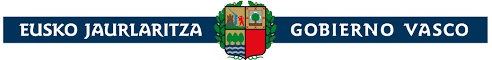 AURKEZPENADokumentu honek, bere lehen atalean, 2016 ekitaldiaren Gizarte Ekonomiaren bi urtez behingo Estatistikan lortutako emaitza nagusiak sintetizatzen ditu, baita 2017. urteari buruzko zifren aurrerapen bat ere.Bigarren atalean, egindako analisia Estatistika Eranskin moduan zehazten da. Eranskin honek, 2016. Urtean analizatutako parametroen egoera jasotzen du. Baita ere, 2014. ekitaldiari dagokion eboluzio konparatiboa, baina baita 1994. urtean hasi zen estatistika ariketaren hasieraraino atzera egiten duen analisia.Emaitza Txostena (I. Atala), Gizarte Ekonomiaren Forma Klasikoen (GEFK): Sozietate Kooperatiboa, Erantzukizun Mugatuko Lan-Sozietateak, eta Lan-Sozietate Anonimoak; eta Gizarte Ekonomiako Forma Berrien artean (GEFB): Erakundeak, Onura publikoko erakundeak, Laneratzeko Enpresak, Enplegu zentro bereziak, Eraldaketa Nekazaritza sozietateak, Arrantzale Kofradiak eta Borondatezko Gizarte Aurreikuspeneko Erakundeak; bizi izandako errealitatea kokatzen duen hamar ataletan egituratzen da.Egungo euskal gizarte ekonomia bereiziz eta deskribatuz, ekonomia eta enpresa errealitate desberdinak ikuskatzen dituzten hamar atal aurkezten dira. Analisiak, lehen zatian, euskal Gizarte Ekonomiak osatzen duen enpresa ehunak sortutako BEGa, lortutako emaitzak, fakturazio zifrak edo enplegua moduko parametroen bilakaera eta egoerari lotutako lehen begirada sozioekonomiko hutsa egiten da. Analisi kuantitatibo eta ebolutibo hau, errealitate berriei lotutako beste ikuspegi batzuetatik egiten da; horien artean, Berdintasun neurrien integrazioa enpresetan, enpresen arteko kolaborazio harremanen garrantzia, berrikuntza, edo gaur egun gizarte ekonomiak euskal gizartean duen rolaren balorazioa. Horrela, zehazki, honako hamar atal hauek analisi eremu desberdinduetara lotzen dira:1.- Gizarte ekonomiaren magnitude sozioekonomiko nagusien egoera eta bilakaera 2014 – 2016 (GEFK): txosteneko atalik zabalena da, eta sektore ikuspuntutik, lurralde ikuspuntutik, forma juridikoaren ikuspuntutik, kontratuzko harreman ikuspuntutik, eta enpresa tamaina ikuspuntutik enpleguaren bilakaeraren analisia aurkezten du. Fakturazioa, BEGa, esportazioen maila eta norakoa, inbertsorearen esfortzua edo enpresek izandako emaitza ekonomikoak bezalako ekonomia parametro desberdinen bilakaeraren analisia ere lantzen da. 2.- Zifra sozioekonomiko handien aurrerapena 2017 (GEFK): atal honek gizarte ekonomiaren enpresen fakturazio eta enplegu terminotan, 2017 ekitaldian gizarte ekonomian itxarondako bilakaera aurkezten du, 2016. urtearekin konparatuz. 3.- Gizarte ekonomiako enpresen aldetik Gizarte ekonomiaren (GEFK) kudeaketa organoetan barruko partaidetzaren, erakundeen lanaren eta kanpoko hautemate sozialaren balioespena: euskal gizartearen artean gizarte ekonomiaren rolaren aurrean enpresek duten iritzi eta balioespena edo eremu instituzionaletik bultzatutako ikuspen mailari dagokionez enpresa hauek duten balioespenak azaltzen ditu. 4.- Gizarte ekonomian genero berdintasuna eta kontziliazioa (GEFK): 2016. edizioan sartu den kapitulu berria da, okupatutako euskal biztanleriaren artean gizarte ekonomian emakumezkoen enpleguaren ordezkaritzaren pisuaren analisian datza. Aldi berean, enpresetan familia eta bizitza laboralaren arteko kontziliaziora bideratutako neurri zehatz eta Berdintasun Planen txertaketa maila aztertzen ditu.5.-Talentuaren kudeaketa enpresetan (GEFK): erakundeetan, egungo eta gertuko etorkizunean, giza talentuaren atxikipena eta talentuari dagokionez dagoen kezka aztertzen ditu. 6.- Enpresa kudeaketa tresnak (GEFK), Aurreko edizioen lerroan, enpresen tamainaren arabera antolakuntza Araudi eta Planen txertaketa, maila azaltzen ditu. Atal honek, hurrengo hiru elementuak aztertzen ditu lehenengo aldiz: Kode Etikoak, Erantzukizun Sozial korporatiboen gaineko txostenak eta Berdintasun Planak. 7.- Enpresa arteko lankidetza (GEFK), atal honek, momentura arte gauzatutako enpresen arteko aliantza eta harremanen tipologia nagusiak analizatzen ditu, eta baita, enpresek emandako garrantzi maila eta epe ertainean bere garapen joera. 8.- Krisi aurreko estrategiak (GEFK), gizarte ekonomiako enpresek, azken bi urteetan atzera eginez, 2014 eta 2012 -nahiz eta modu laburragoan- 2008ko krisiari aurre egiteko neurri mota eta hauen aplikazio intentsitatea aztertzen ditu.9.- Berrikuntzaren ekintza eta inpaktua (GEFK), berrikuntza jarduerak gauzatzen dituzten enpresa taldearen pisua kokatzen du, EAEan berrikuntza lantzen duten enpresekin konparatuz, eta baita berrikuntzak enpresa hauen enpleguaren gainean duen inpaktua ere.10.- Gizarte Ekonomiako Forma Berriak 2016 (GEFB): Emaitza Txostenaren azken atala, Erakundeak, Onura publikoko erakundeak, Laneratzeko Enpresak, Enplegu zentro bereziak, Eraldaketa Nekazaritza sozietateak, Arrantzale Kofradiak eta Borondatezko Gizarte Aurreikuspeneko Erakundeak osatzen duten hirugarren sektore honen zifra sozioekonomiko nagusiak aurkezten ditu. Analisia, GEFB eta GEFKen agregatutako parametro sozioekonomiko nagusien aurkezpenarekin amaitzen da –enplegua, fakturazioa, soldata masa eta BEGa-.I. ATALA: EMAITZA NAGUSIAK	GIZARTE EKONOMIAREN MAGNITUDE SOZIOEKONOMIKO NAGUSIEN BILAKAERA ETA EGOERA 2014 – 2016 (GEFK)Euskal Gizarte Ekonomiaren enplegua, lehen aldiz hazi da krisia hasi zenetik; 2014 – 2016 bitartean %4,5eko hazkundea, hain zuzen, euskal ekonomiak bere osotasunean sortutako bilakaera (%2,6) baino handiagoa. Zortzi urtez enpleguaren galera jarraia bizi ostean, euskal gizarte ekonomiak 2008an hasi zen beheranzkoa joerarekin apurtzea lortu du, 2014 eta 2016 bitartean izandako %4,5eko hazkundearekin. Aldi horretan sortutako okupatutako euskal biztanleriaren errekuperazioa gainditzen duen hazkundea, %2,6koa.Hala ere, 2008-2016 krisi aldi luzeak, gizarte Ekonomiaren enpleguaren %14ko galera suposatu du.  Aitzitik, okupatutako euskal biztanlerian erregistratutako inboluzio malkartsuagoa izan da, aldi honetan %8,4a galtzen duena. GIZARTE EKONOMIAREN ALORREKO ENPLEGUAREN BILAKAERA 1994-2016Horrela, zifra absolutuetan, gizarte ekonomia 2016an urteko 57.018 enpleguko zifra orokorrean kokatzen da, Euskadiko okupatutako biztanleriaren %6,3a irudikatzen duelarik.Aurreko urteetan, euskal ekonomiarekin harremanetan gizarte ekonomian bizi izandako enplegu zifren konparaziozko bilakaera txarrak, 2012. urtean eta era berezian 2014an, euskal ekonomiaren Gizarte Ekonomiako enpleguaren pisu erlatiboaren galera eragin zuen. Galera hau, 2012 eta 2014 urte hauentzako, enpleguaren partaidetza ratioetan kuantifikatzen zen, %6,2 eta %6,1 hurrenez hurren. Ratio hauek, atzera begirada zabalago bat eginez gero, orain dela bi hamarkadan erregistratutako mailetara atzera egin dute. Positiboan, 2014-2016 biurteko honetan, enpleguaren errekuperazioak, Gizarte Ekonomiak sortutako enpleguaren irudikapen maila hobetzea baimendu du, %6,3, 2008 eta 2010 urteetan erregistratutako mailetan kokatuz. Ratio hau, hala ere, 2004an markatutako %6,6tik urrun geratzen da, eta baita 2002an lortutako irudikapen maila altuenetik ere (%6,8). GIZARTE EKONOMIAREN ENPLEGUAK EAEko EKONOMIAN DUEN PISU ERLATIBOAREN BILAKAERA 1994-2016 (% EAEko enpleguen kopuru osoarekiko).Gizarte ekonomian enpleguaren errekuperazioa EAEko eskualde eta sektoreetara zabaldu arren, bere portaerak, bilakaera testuinguru eta intentsitateak, ikuspuntu desberdinetatik egingo diren jarraian garatutako analisi espezifikoa merezi du:Sektorekako irakurketaEskualde eta lurralde irakurketaForma juridikoen araberako irakurketa Kontratu motaren araberako irakurketa Enpresa tamainaren araberako irakurketa SEKTOREKAKO IRAKURKETAZifra absolutuetan, zerbitzu sektoreak 2016an 30.000 enplegu urtekotu inguru lortu zituen; hala ere, industria da (25.240 enplegu 2016an) enplegu sorkuntza terminotan dinamismo gehien duen sektorea (+%6,0). Izan ere, 2014- 2016 biurtekoan, maila desberdinetan izan arren, sektore guztiek hazkundea “batu” dute beraien enplegu mailatan: Nekazaritza (+%8,8), Industria (+%6,0), Zerbitzuak (+%3,3) eta Eraikuntza (+%1,25).GIZARTE EKONOMIAREN ALORREKO ENPLEGUAREN ARLOZ ARLOKO BANAKETA 2014-2016(zifra absolutuak eta % bertikalak)GIZARTE EKONOMIAREN INDUSTRIA ENPLEGUAREN ETA HIRUGARREN SEKTOREKO ENPLEGUAREN BILAKAERA (Hazkunde-tasak 2012-2014 eta 2014-2016 biurtekoetan)a.1.- ZERBITZU SEKTOREAEuskal Ekonomiaren tertziarizazioak, 2008. urtean hasitako prozesua, 2016. urtean ere enplegu gehien batzen duen sektore gisa kokatzen du; zehazki, sektoreak 2016. urtean 29.973 urtekotutako enplegu ditu, Gizarte Ekonomiaren enpleguaren %52,6a izanik.Denboran irakurketa zabalago bat eginez, zerbitzu sektoreak, atzeraldi ekonomikoaren hasieratik metatzen joan ziren galera garrantzitsu batzuetatik ondorioztatuta, enplegu galera handia bizi izan zuen. Tertziarioko enplegu galera hau, positiboa zen 2012 – 2014 biurtekoan, %3,7ko hazkunde batekin; oraingoan 2014-2016 biurtekoan egiaztatzera datorren joera, %3,3ko hazkunde erritmoaren bidez. a.2.- INDUSTRIA SEKTOREAAurrez aipatu den bezala, industria da euskal gizarte ekonomiaren berreskuratzean sektore dinamikoena; horrela, aurreko 2012-2014 biurtekoko zifrak 3 aldiz biderkatutako emaitzekin, eta %5,2ko fakturazio mailaren hazkundearekin, industria ehunak enplegu terminotan +%6,0 haztea lortu du, orain dela hamarkada bat ireki zen enplegu galera dinamika etetea lortuz.Zifra absolutuetan, industriak, 2014 eta 2016 bitartean sortutako 1.433 enplegu lortzearen bidez, 2016an urtekotutako 25.240 enplegu ditu, honek euskal gizarte ekonomiaren enpleguaren %44,3a suposatzen du. %44,3ko industria pisu honek, azken urteetan eman den tertziarizazioa bada ere, eta 2006an industria sektoretik eratorritako 32.350 postuetatik urruti egon arren, agerian jartzen du industria ehunak gizarte ekonomian duen garrantzi erlatiboa, euskal ekonomia taldean (%20,9) duen ordezkapen adierazgarriari dagokionez.  ENPLEGUAREN ARLOZ ARLOKO BANAKETAREN KONPARAKETA, EAEko EKONOMIAN ETA GIZARTE EKONOMIAN 2016 (% bertikalak, eremu bakoitzeko enplegu osoari dagokionez )Oharra: 	Konparazio datuak Biztanleria Jardueraren Arabera sailkatzeko inkestatik (BJA) hartutakoak dira. Eustat 2016. urteko okupazioaren batez bestekoa Gizarte ekonomiaren tertziarioko enpleguaren garrantzi erlatiboa (%52,6), euskal ekonomian zerbitzu sektoreak duen biztanleria okupatutako ordezkaritza baino beherago uzten duen errealitate sektoriala (%72,8). a.3.- GAINERAKO SEKTOREAKBere aldetik, eraikuntza sektoreak %1,25eko erritmo lasaian hazten ari da, 2016an 1.619 enplegu sortuz. Lehen sektorea, dimentsio sozioekonomiko apalagoa duenak, 2016an urtekotutako 186 enplegu erregistratu zituen, %8,8ko hazkundea 2014ari dagokionez. LURRALDE ETA ESKUALDE IRAKURKETAHiru lurralde historikoek hazkundea bizi dute enplegu mailan. Zentzu honetan, nabarmengarria da Gipuzkoak enpresa ehunean bizi izandako berreskuratzea; 2016an 29.537 enplegurekin; 2014ari dagokionez +%6,6 hazten den lurraldea; gipuzkoar industriaren kasuan %7,7raino igotzen den hazkundea. Bizkaia, 2016an 21.807 enplegu dituena, enpleguaren %2,3ko hazkundea adierazten du; eta Arabako lurraldeak, 5.674 enplegu eskasekin, 2014ari dagokionez zifrak %1,8ko okupaziora igotzen ditu. GIZARTE EKONOMIAREN ENPLEGUEN LURRALDE BANAKETA 2014 eta 2016(zifra absolutuan eta % bertikalak) (1) 	Zifra absolutuek erregistratutako hazkunde portzentualaPisu erlatibo terminotan, gipuzkoar eskualdeak konparaziozko bilakaera hobea frogatzen du. Bertan gipuzkoar okupatutako biztanleriaren gaineko gizarte Ekonomiaren enpleguaren pisua %9,8raino igotzen da -2014an markatutako %9,2tik-. Lerro honetan, Bizkaia eta Arabako pisu erlatiboak askoz maila apalagoan kokatzen dira, %4,7 eta %4,2an hurrenez hurren. Enplegu arlo desberdinen gainean begirada jarriz, bere adierazpen mailarik altuena Gipuzkoako Deba Garaiko eskualdean aurkitzen da. Bertan, gizarte ekonomiak sortutako enpleguaren %46a irudikatzen duelarik. Garrantzi gutxiagorekin, baina baita ere nabarmengarria, Tolosa-Goierri eskualdea (%11,1) eta Bizkaiako Durangaldea (%10,8) eta Bizkaiko Kosta (%8,7). Deba Behean ratio hau euskal bataz bestekoaren gainetik kokatzen da (%7,2), gainerako eskualdeetan bataz bestekoaren azpitik kokatuz, Eskuinaldean eta Donostialdean (%5,2), Gasteizen (%4,3), Aiaran (%3,3), Bilbon (%3,0) eta Ezkerraldean (%2,6).EAEKO EKONOMIAN GIZARTE EKONOMIAREN ENPLEGUAREN PISU ERLATIBOA LURRALDE HISTORIKO ETA ESKUALDEEN ARABERA 2016 (EAEko guztizko enpleguaren %)FORMA JURIDIKOAREN ARABERAKO IRAKURKETA Kooperatiba ehunak, gizarte ekonomiako enpleguaren hazkundea bultzatzen du; izan ere, egindako 2.561 enplegu garbien ekarpena, Gizarte Ekonomian erregistratutakoa baino altuagoa da (+2.436 enplegu).Gizarte Ekonomiaren enpleguaren hazkundea, kooperatiben arteko bilakaera positiboak markatu du (+%5,4  aurreko 2012-2014 biurtekoaren -%1,4aren aurrean). Horrela, forma juridiko honek 2016an urtekotutako 2.561 enplegutan kuantifikatzen zen, sortutako enplegu garbiko kitapen positiboa aurkezten du. Erantzukizun mugatutako lan sozietateek osatutako enpresa ehunak (L.S.M.), 206 enplegu garbiren sorkuntzarekin laguntzen diote +%5,0eko hazkundea eta jada aurreko 2012-2014 biurtekoan esperimentatutako errekuperazioari jarraipena ematen dion dinamikan (+%6,8). Lan sozietate anonimoek (L.S.A.) enplegua galtzen jarraitzen dute (-%10,4); jaitsiera gogorra, positiboan aurreko biurtekoan erregistratutakoa baino motelagoa (-%20,7), baina, 2016an 2.848 enplegurekin, L.S.Ak joera ebolutibo historikoa egiaztatzen du, 2008 urteko, krisia baino lehenago, zituen 7.451 enpleguetatik oso urrun. 2014-2016an GIZARTE EKONOMIAREN ALORREKO ENPLEGUEK IZANDAKO BILAKAERA, FORMA JURIDIKOAREN ARABERA. 2014-2016 (zifra absolutuak eta % bertikalak ) (1) 	Kopuru absolutuek erregistratutako hazkundea, ehunekoetan adierazita KONTRATU MOTAREN ARABERAKO IRAKURKETA Soldatapeko taldea, 20.500 enplegutik gertu dagoena, 2012 eta 2014an hasitako hazkunde dinamikan (+%9,6), bere berreskurapenarekin jarraitzen du, era nabarmengarrian %12,8ko hazkundearekin, honek 2014-2016 biurtekoan erregistratutako enplegu garbiaren hazkundearen %96a azaltzen du eta 2010 urteko zifren parean kokatzen da. Tipologiaren arabera, soldatapeko taldearen artean, soldatapeko enplegu finkoaren arteko berreskuratze positiboa nabarmentzen da, %19,2ko erritmoan haziz; aurreko 2012-2014 biurtekokoa baino altuagoa den hazkunde garrantzitsua (+%11,4), eta %26,5era igotzen dena soldatapeko finko kooperatibisten artean. Horrela,  2016. Urtean guztizko talde finkoak (urtekotutako 10.651 enplegu finko) aldi baterako taldea baino talde handiagoa osatzen du (urtekotutako 9.839 aldi baterako enplegu). Kooperatiba errealitatean, bi tipologiek, finkoak eta aldi batekoak, 2016. urtean zifra parekagarriak dira (8.812 finko eta 8.678 aldi batekoak).Bere aldetik, sozietate taldeak (36.529), neurri handi baten kooperatiba enpresa ehunean erakarria (%88,7), 2014 urteko maila antzekoan dago, %0,3ko aldaketa txiki batekin; oso neurrizko hazkundea kooperatiben kasuan, %1 (32.393 bazkide 2016an) eta +%0,9ko hazkundea L.S.M.etan (2.662 bazkide 2016an).L.S.A.en artean enplegua (1.474 bazkide 2016an) %13,9an jaitsi da, metatutako galera dinamikan, non 2012-2014 biurtekoan -%28,3 galtzen zuen.Hau guztiarekin, sozietate enpleguak, 36.529 bazkide langilerekin 2016an, gizarte ekonomiaren enpleguaren %64,1a erakartzen du, eta talde gehiengoa duena da. ENPLEGU BANAKETA FORMA JURIDIKOAREN ETA KONTRATU MOTAREN ARABERA EAEko GIZARTE EKONOMIAN 2006 – 2016 (zifra absolutuak)ENPRESA TAMAINAREN ARABERAKO IRAKURKETAEnpleguaren hazkunde zati handia (%76), Gizarte Ekonomiako enpresa handietan kontzentratzen da (> 200 enplegu); hala ere, mikroenpresak (< 5 enplegu) establezimendu terminotan hazi arren (+%14,5), enplegu zifrak mantentzen dituzte.Enpleguaren bilakaeran bizi izandako dinamika positiboa, gizarte ekonomiako enpresa handien artean produzitutako enpleguaren berreskurapenarekin lotzen da neurri handi batean. 500 enplegu baino gehiagoko enpresek zehazki, zeinek aurreko biurtekoan enpleguaren -%4,8 galdu zuten, oraingo biurtekoan +%5,5 haztea lortu dute. Lerro honetan, enpleguaren errekuperazioa 50 enplegu baino gehiagoko enpresa taldera bideratzen da. Hala ere, 50 enplegu baino gutxiagoko enpresa ehuna, establezimendu kopurua %10ean hazi arren, okupazio zifrak 2014ko mailatan mantentzen dira. Izatekotan, 16tik 50 bitarteko ETEen artean, zeinek 2014 eta 2016bitartean -%0,9a galdu duten, 2012-2014 biurtekoan enpresa ehun honek izandako enplegu galera garrantzitsua kontutan hartzen bada (-%10,7), irakurketa ebolutibo positiboa mereziko luke. ENPLEGU KOPURUAREN BILAKAERA GIZARTE EKONOMIAKO ENPRESEN TAMAINAREN ARABERA 2014-2016KOOPERATIBA ESTABLEZIMENDU KOPURUAREN BILAKAERA TAMAINAREN ARABERA 2014-2016Guzti honekin, joera aldaketa positibo honek, ia hamar urteko gizarte ekonomiaren enplegu zifren jaitsiera bizi ondoren, erronka handiei aurre egin behar dio krisi aurretik izandako mailetara iristeko. 2014-2016 biurteko honetan bizi izandako berreskurapenak, azken urteetan metatutako ibilbidearentzat pizgarria suposatu du. Hala ere, efektu positibo hau testuinguruan jarri behar da: 2016ko urtekotutako enplegu zifra (57.018 enplegu) 2010 (59.915), 2008 (62.615) eta 2006 (63.480) urteetan erregistratutako enplegu zifrak baino beherago kokatzen da; azken urte honek 1994an hasitako gizarte ekonomiaren denboran erregistratutako kopuru altuena irudikatzen zuen. 2014-2016ko bilakaera teorikoa %4,5ean kokatzen den arren, enpleguaren berreskurapen efektiboa %3,4an kokatzen da. Horrela, industria sektorean, %6ko bilakaera teorikoa %3,4ko hazkunde erreal edo efektiboarekin bat dator; hazkunde hau, zerbitzu sektorean begietsitakoak bezalakoa litzateke (+%3,3). Izatekotan, industriaren %3,4ko hazkunde efektiboak, euskal ekonomian erregistratutako industria enpleguaren bilakaera baino altuagoa izaten jarraituko zuen, -%0,32.Azkenik, 2014-2016 produzitutako enpleguaren hazkundea (+2.436 urtekotutako enplegu) krisi aldi osoan hondatutako enpleguaren %40a baina gutxiago errekuperatzea suposatzen du; 2006 urtetik 6.461 enplegu galdu diren enplegu galera jarraiak eman diren aldia.Ekonomia berreskuratze testuinguruan, euskal gizarte ekonomiako enpresa parkeak handitzen jarraitzen du, 2016an 3.200 enpresa establezimendu izatera iritsiz.Enpresa ehun honek, salmentak modu eraginkorrean askatzea lortu ez arren, ekonomikoki eraginkorragoa da, eta 2014ari dagokionez emaitzak boskoiztea lortu du. +%2,1eko enpresa establezimendu berrien irekiera dinamikan, 2014 eta 2016 bitartean 66 establezimenduren kitapen positibo garbia uzten duena-2004 -2006 krisi aurreko biurtekoaren antzeko-, euskal gizarte ekonomia, 2.455 enpresa eta 3.193 establezimendurekin, 1994 hasitako serie historikoan lortutako maximoetara heltzen da. GIZARTE EKONOMIAREN ALORREKO ESTABLEZIMENDUEN BILAKAERA 1994-2016Enpresa hauen negozio bolumena (7.800 milioi euro) 2014 urteari dagokionez erritmo motelean hazten da; %1,4an soilik, 2010eko 8.500 miloi euroren eta 2008ko 9.800 miloi euroren azpitik kokatzen duen fakturazio maila. Sektorialki bilakaera honek desberdintasun nabarmenak ditu; industria sektoreak %5,2ko fakturazio mailako bulkada duen bitartean, zerbitzu sektoreak, %3,7ko beherapenarekin, gizarte ekonomiaren hazkundea islatzen du. 2014ari dagokionez, eraikuntza sektoreak eta lehen sektoreak %12ko hazkundea izan dute. EAEKO FAKTURAZIOAREN BILAKAERA GIZARTE EKONOMIAN 2006-2016 (MILA EUROTAN)Azken biurteko honetan bizi izandako neurrizko hazkundearen gorabeheran, lortutako emaitzen zifrak, 507 miloi eurotako irabazi orokorretan kuantifikatuak, oso positiboak dira eta 2006an bizi izandakora gerturatzen diren irabaziak dira. 2016ko ekitaldian, euskal industria sektoreak, 267 miloi euroko irabaziekin 2014an lortutako irabaziak hirukoizten ditu eta 2012koak bikoiztu (113,4 miloi euro).Beste alde batetik, 2016 ekitaldi ekonomikoko irabazi orokorren beste erdia, 222 miloi euro, azken urteetan zerbitzu sektoreak metatutako galeren amaiera eta berreskurapenak arrazoitzen dute (2012: -28 miloi euro 2014: -7,81 miloi euro). Eraikuntzak, 2014an zenbaki gorritan egotetik, balio positiboetara bilakatu da 2016an, 16,1 miloi euroren baliokide. Sortutako cash flow-mailara egiten duena, 954,1 miloi euro guztira, 2010 urteko maila berdinera iristen da.GIZARTE EKONOMIAREN EMAITZA EKONOMIKOEN (MOZKINAK) ETA CASH FLOWaren BILAKAERA 2002-2016 (zifra absolutuak euro kopurua, milakoan)Kontabilitate mozkin hauen berreskuratze garrantzitsuak, honakoa baimendu du: Gizarte Ekonomiak sortutako BEGaren %11,3ko hazkundeak, euskal BPGaren berreskurapenaren maila altuagotan kokatuz (+%7,1)Soldata masaren %7,4ko hazkundea; okupazio mailetan erregistratutako hazkundea baino altuagoa den proportzioa (+%4,5)2016an gizarte ekonomiak 2.911 miloi euroko BEGa sortzen du, horietatik….Forma juridikoagatik, %90,5a kooperatiba enpresa ehunarekin lotzen da eta gainerakoa L.S.A (%4,8) eta L.S.M. (%4,7) ekin lotzen daSektorialki, BEGaren erdia baino piska bat gehiago industria sektorearekin lotzen da (%51,2) eta %46,4a zerbitzu sektorearekin. Ebolutiboki, aurreko 2012-2014 biurtekoan erregistratutako %1,1 galeraren ondoren, BEGa egungo biurtekoan berreskuratzen da (+%11,3). Errekuperazio hau gainera sektore ekonomikoetara eramaten da: +%11,7 industrian, aurreko biurtekoan -%2,1eko BEGa galtzen duen sektorea +%10 zerbitzutan, 2012-2014an +%0,6 hazten zen sektorea Eta +%33,7a eraikuntzan, aurreko biurtekoan -%15eko BEGa galtzen zuen sektorea.BEGaren ARLOZ ARLOKO HAZKUNDEA 2014-2016 epean (ohiko prezioak eta %)BEG terminotan izandako dinamika positibo hau, enplegu mailetan hazkunde txikiagoa izanik (+%4,5), itxurazko produktibitateko ratioak %6,6an igotzea lagundu du (2012-2014 biurtekoaren +%1,2aren aurrea). Zifra absolutuetan enpleguaren itxurazko produktibitateak 2016an 51.000 enpleguak gainditu ditu. Enpleguen araberako itxurazko produktibitatearen hazkunde hau sektore desberdinetan ematen da;Industria sektorean, itxurazko produktibitate terminotan +%5,3an hazten da, 2010-2012 eta 2012-2014 aurreko biurtekoetan markatutako atzeraldiei buelta emanez: 2010-2012 -%6,1 eta 2012-2014: -%2,1. Industriak, historikoki enpleguaren produktibitate ratio sektorial handiena duenak, 2016an 59.038 euro enpleguko ratioa lortzen du. Zerbitzu sektorea bezala, itxurazko produktibitate ratioarekin, aurreko 2012-2014 biurtekoan bizi izandako +%0,6ko igoerarekin, %6,5ean hazten da, eta 2016an tertziarioko enpleguko 45.000 euroko maila baino gorago kokatzen da.  GIZARTE EKONOMIAREN ALORREKO SELTOREEN PRODUKTIBITATE ANTZEMANGARRIAREN BILAKAERA 2014-2016. (BEG euroak/enplegatua. Ohiko prezioak)Gizarte ekonomiako BEGak bizi izan duen bilakaera onena (%11,3), euskal ekonomian lerrokatutako martxa onarekin erlazioan, 2014-2016 bitartean BPGaren %7,1eko hazkundearekin gauzatzen dena, euskal BPGari gizarte ekonomiaren ekarpen mailan hobekuntza aurkezten du. Zifretan, ekarpen hau 2014ko %4,3tik 2016ko %4,6ra pasatzen da. Partaidetza honek, guztiarekin, ez du 2010. urtean gizarte ekonomiatik mantentzen zen %4,8ko pisua berreskuratzen.Sektorialki, euskal ekonomiari buruzko errepresentazioaren bilakaera hau, industria nabariagoa izan da ikuspegi industrialean; horrela industria, 2014ko %9,3ko errepresentazio sektorialetik, 2016ko %9,3ra igo da. Hala ere, aipatu behar da, aurreko urteetako errepresentazioak, zehazki 2012 eta 2010, %10etik gertukoak altuagoak zirela. Zerbitzu sektoreak aldiz, euskal tertziarioko BPGak %3,1a irudikatzen du eta eraikuntzak %1,8a. GIZARTE EKONOMIAREN PARTE HARTZEA ARLOZ ARLOKO BARNE PRODUKTU GORDINEAN.  2014-2016ko KONPARAZIOZKO ERREFERENTZIAKonparaziorako iturria: Kontu Ekonomikoak, 2016 EustatGizarte Ekonomiaren esportazioak 2014- 2016 artean %3,5 hazi dira, hurrengo puntuak baino altuagoak diren hankuntzak;Gizarte Ekonomiaren fakturazio orokorrarenak baino (+%1,4)Euskal esportazio taldearenak baino, 2014-2016an -%2,9ko uzkurdura izan dutenak.Horrela, 2016ko esportazioak, Gizarte Ekonomiaren salmenta orokorren %35a suposatzen dute. Gizarte ekonomiako esportazioen bolumena, 2.746.561.140 euro, 2014ko bolumenari dagokionez %3,5ean hazi da. Esportazio bolumen honek, salmenten parte hartzea 2016. urtean fakturatutako euroei dagokionez, %35,2ko ratioan kokatzen da, ratio honek:Geografikoki, hurrengo eskualdeetan fakturatutako euro guztizkoaren erdia baino gehiagora igotzen da: Deba Garaia: %58,6, Tolosa – Goierri: %55,4, Bizkaia – Kosta: %54,7 eta Deba Behea: %50,2.Termino ebolutiboetan, 2016ko ratioak 2014ko %34,5eko ratioari dagokionez 0,7 p.p.eko igoera bakarrik suposatu du. Bilakaera hau 2012-2014an bizi izandakoa baino baxuagoa da, ratioa 2,2 p.p. hazten zen aldia. Hala ere, aipatu behar da, 2012-2014 aurreko aldiko esportazioen pisuaren hazkuntza, fakturazio orokorraren mailan izandako jaitsiera garrantzitsuaren ondorioz eman zela, %7,1ekoa, eta ez zen esportazioen hazkuntza nabarmengarriagatik sortu, gainera aldi honetan %0,7ko jaitsiera izan zuten.  KANPOKO MERKATUETARAKO IREKITZE MAILAREN BILAKAERA (esportazioen bolumena fakturazio osoaren gainean) 1994-2016Horrela, esportazio profildun enpresen fakturazio mailaren gaineko kanpo merkatuetan salmenten protagonismoa %62,9ra igotzen da 2016an; hau da, bokazio esportatzaileko enpresan salmenten %63 inguru, profil esportatzaileko gizarte ekonomiaren enpresen aldetik negoziatutako bolumenaren %56a fakturatzen dutenek, euskal eta estatuko mugetatik kanpo egiten dira. Esportazio hauek, euskal esportazioak baino gehiago hazi dira, hauek %2,9 murriztu dira biurteko honetan, eta 2016an euskal esportazioen %13a irudikatzen dute.Norako geografikoaren arabera, europar salmentak goranzko bidean jarraitzen dute, naiz eta aurrekoa baino erritmo txikiagoarekin; Amerikako merkatuek dinamismo handiagoa islatzen dute, eta Asiako merkatuak ahuldu egin dira.Europako merkatuek, esportazioen %63a baino zerbait gehiago erakartzen dute, aurreko biurtekoetakoa baino errito txikiagoan izan arren, goranzko ibilbidea duten %2,7ko hazkundean kokatzen dena.  Hala ere, esportazio estatubatuarrak dira, 2014 – 2016 bitartean hazkunde garrantzitsuena dutenak, %12tik gertu. Horrela, 2010etik finkatutako dinamika ebolutibo hazkorrean, 2016. urtean esportazio estatubatuarrek, gizarte ekonomiaren esportazioen %8a irudikatzen dute. Bere aldetik, Asiako merkatuak, esportazio guztien %14ko pisuarekin, azken hamarkadan, Europako merkatuetatik urrun izan arren, esportazio norakoen bigarren postuan kokatzen dira. Hala ere, termino ebolutiboetan, Asiako norakoa da 2014 -2016 biurtekoan uzkurtzen den merkatu bakarra (-%3,9). Atzera egite honek, aurreko 2012 -2014 aldian izandako jaitsierari (-%9) jarraipena ematen dio. Azkenik, Latinoamerikako merkatuetan salmentak, %9,1 hazten dira, 2016an estatu batuetako merkatuek lortzen duten esportazio bolumenera hurbilduz (232 miloi euro eta 226 miloi euro hurrenez hurren). ESPORTAZIOEN BOLUMENA, ZONAREN ETA BILAKAERAREN ARABERA. 2010, 2012, 2014 eta 2016Salmenten bilakaerak, enpresek profil esportatzaile edo esportatzaile ez direnen portaera islatzen dute; bere salmentak nazioarteko bihurtu dituen enpresa-ehunarentzat aldekoagoa den bilakaera. Horrela, enpresa esportatzaileek 2016an 2014an saldutakoa baino %7,4 gehiago saltzen dute, eta etxeko merkatuan saltzen duten enpresek, 2012-2014ko biurtekoan gertatutakoaren antzera, fakturazioaren %5a baino zertxobait gehiago galtzen dute. Enpresa esportatzaileen artean, barruko merkatuetako salmentetan izandako errekuperazio garrantzitsua (+%14,6) nabarmendu behar da, 2012 -2014 aurreko biurtekoan mota honetako enpresek izandako jaitsiera garrantzitsuarekin desberdina izanik (-%21,5). BARNE SALMENTEN VS. KANPO SALMENTEN BILAKAERA 2014-2016Enpresa motaren arabera neurri handi batean honako puntuetara lotzen den esportatzaile taldea:Dimentsio handieneko enpresara: esportazioen %89a baino gehiago, 100 enplegu baino gehiago dituzten enpresen artean kontzentratzen da. Kooperatibak: esportazioen %95,4a kooperatiba ehunak buru dira. Gipuzkoako enpresa ehuna: esportazioen %68,2a gipuzkoar enpresen salmentei dagokie, Bizkaiakoei %25,7a eta Arabakoei %6,1aren aurrean.Finantzaketari dagokionez garbiagoa dirudien enpresa ehuna, modu adierazgarrian industria sektorean; eta aurreko urteetan saihestutako ahalegin inbertitzailea berreskuratzen du. Gizarte ekonomiaren funts propioen maila %3,2 hazten da 2014. urtean, 2016. urterako 5.811 miloi euroko balioa eta funts propioen %8,7ko errentagarritasunean kokatuz. Sektoreen arabera, errentagarritasun hau, industria ehunaren artean %10,8ko ratioraino igotzen da, eta ebolutiboki 2014. urteko %1,6ko errentagarritasuna baino altuagoa da. Gainera, errealitate finantzario honek, 2016an zorpetze ratio (1,0) eta berme ratio (2,0) egokiak erakusten ditu.  Egoera finantzarioaren hobekuntza hau, neurri handi batean, industria baliabide propioen hazkuntzaren bidez azaltzen da, %22,3an haziz, eta aurreko biurtekoan bizi izandako %13ko galera errekuperatuz. Zerbitzu sektoreak bere aldetik, bere funts propioak uzkurtzen ditu, baina 2014ko -%0,2ari dagokionez, %7an bere errentagarritasuna hobetuz.  GIZARTE EKONOMIAREN FUNTS PROPIOEN ARLOZ ARLOKO BANAKETA 2014 eta 2016 (zifra absolutuak euro kopurua milakoan, %bertikalak)GIZARTE EKONOMIAREN FUNTS PROPIOEN ARLOZ ARLOKO BANAKETA. FUNTS PROPIOEN GAINEKO ERRENTAGARRITASUNARI BURUZKO ERREFERENTZIA (zifra absolutuak euro -kopurua milakoan) 2016 (1)  Eraikuntza barneInbertsio kapituluari dagokionez, 2015 eta 2016an egindako esfortzu inbertitzaileak, 317 miloi eurori gerturatzen zaizkion eurotan gauzatzen da, horietatik %87a ibilgetu materialen inbertsioei dagokie, eta inbertsioen %70a industria sektoreari.Izan ere, 20106ko industriako inbertsio mailak, 2014an erregistratutako mailak, ia %41 gainditzen ditu; Bitartean, zerbitzu sektoreak, inbertitutako 92 miloi eurorekin, inbertsio maila -%7,9an murrizten du, funts propioen uzkurduren pare (-%8,2). Orokorrean, 2015 eta 2016 bitartean egindako inbertsio mailaren hazkundeak, 2016 eta 2014 bitartean egindako inbertsioak %22,4an haztea suposatu du. GIZARTE EKONOMIAREN INBERTSIOEN ARLOZ ARLOKO BANAKETA (Materiala + Immateriala)  2014 eta 2016 (zifra absolutuak eta % bertikalak)II.- 	ZIFRA SOZIOEKONOMIKO HANDIEN AURRERAPENA 2017 (GEFK)2017an, 2014-2016an hasitako enpleguaren berreskurapenak pareko erritmoan (+%2,5) jarraitzen du.Gainera, urte honetako fakturazio zifretan bulkada handiagoa antzematen da, urtetik urterako %4ko erritmoan haziz, industria salmentak izandako aurrerapen garrantzitsuak lagunduta (+%6,55).2017. urterako aurreikuten den enplegua, 58.444 enplegutan kokatzen da, 2014 -2016 biurtekoan hasitako %4,5eko hazkundeari jarraitasuna emanez -urtetik urterako %2,25 hazkundearen pare-, eta 2016 – 2017 bitartean urtetik urterako %2,5eko hazkundea markatuz. Joera aldaketa positibo honek, 2014 -2017 aldian enpleguaren errekuperazioa izango zuen, 2008an desagertutako enpleguen erdira gerturatuz (%48). Hala ere, 2017ko enplegu maila, 2010. urteko 60.000 enpleguren, 2008ko 62.615 enpleguren eta 2006ko 63.480 enpleguren azpitik kokatzen da oraindik.GIZARTE EKONOMIAN EAEn ENPLEGUAREN BILAKAERA 1994-2017 2014 -2016 bitartean %1,4ko fakturazio terminotan bizi izandako gorakada arina, 2017a, %3,97ko gorantza garrantzitsuak bultzatua ikusten da. Horrela 2017rako estimatutako 8.109 miloi eurotako fakturazio maila, krisi aurreko 2006 (9.523 miloi euro) eta 2008ko (9.757 miloi euro) mailetara iritsi gabe, 2010 eta 2012an markatutako negozio bolumenetara gerturatzen da. FAKTURAZIOAREN BILAKAERA 2006 - 2017 (MILA EURO)Gizarte ekonomiako salmenten errekuperazioa, industria salmenten hazkunde garrantzitsuko testuinguruan kokatzen da, 2016 -2017 bitartean %6,55eko urteko urterako erritmoan, -2014 eta 2016an erregistratutako %5,2ko hazkundea gainditzen duen igoera-. Eraikuntza sektorearen ematen diren erritmo motelagoak direnen aurrean (+%2,83), eta zerbitzu sektoreari lotutako salmenten egonkortasunaren aurrean. Sektorekako analisi lerro honetan, industria salmenten dinamismoak urtetik urterako %3,68ko enpleguaren hazkundea ekarriko luke; 2014 – 2016 bitartean erregistratutakoa baino altuagoa izango zen hazkunde erritmoa, industria okupazioaren urtetik urteroko hazkundea markatzen duen aldia, %3an kokatua. Zerbitzuek, 2017 bere salmentetan zuen egonkortasun logika batean, 2016 eta 2017 artean %1,88ko hazkundearekin enpleguaren sorkuntzarekin jarraitzen duena. Eraikuntza sektoreak bestalde, enplegua galduko zuen (-%0,86).Gainera nabarmena da 2016 eta 2017 bitartean erregistratutako fakturazio eta enplegu terminoetan emandako bilakaera, kooperatibetan, enpleguan (+%2,59) eta fakturazioan (+%3,85) hazten direnak, eta lan sozietateetan zabaltzen dena (+%6,28 L.S.A. artean eta +%4,97 L.S.M. artean), hauen salmentetan hazkunde nabarmengarria antzematen da, eta metatutako enplegu galera izandako urteen ondoren, L.S.A.etan  lehen hazkunde arina antzematen da %1,27koa. Bere aldetik, L.S.M.ak %2an hazten dira, 2014 – 2016 biurtekoan erregistratutako enplegu joerarekin lerroan. AURREIKUSITAKO ENPLEGU ETA FAKTURAZIOAREN BILAKAERA (Lurralde historikoa, jarduera sektorea eta Forma juridikoa) 2016-2017Lurraldeka, hiru lurralde historikoek fakturazio zifretan aurrera egin dute, 2016 eta 2017 bitartean Gipuzkoa eta Bizkaian %4 inguruko eta Araban %2,63ko hazkunde batean berreskuratzen doazen zifrak. Salmenten gehikuntza hau halaber, hiru lurraldeetako enpleguaren hazkundean islatzen dira, Araban %3,31koa, Gipuzkoan %2,65koa eta Bizkaian %2,13koa zehazki. GIZARTE EKONOMIAKO KUDEAKETA ORGANOETAN KANPOKO GIZARTE HAUTEMATEAREN, LAN INTITUZIONALAREN ETA BARRUKO PARTAIDETZAREN BALIOESPENA (GEFK)Euskadiko gizarte ekonomiaren ekarpen sozioekonomiko eta rolari dagokionez herritarren hautematea, enpresa ehunetik mugatutzat epaitzen da, , baina enpresa handien artean funski hobetzen da. Orokorrean galdeketa egin duten 4 enpresetatik batek bakarrik egiaztatzen du euskal gizartearen artean Gizarte Ekonomiaren aldeko hautemate positiboa; enpresen tamainaren arabera bereizitako profila aurkitzen duen iritzia izanik. Enpresa handien artean, posizioak nabarmenki, optimistagoak dira, 100 enplegu baino gehiago dituzten enpresen erditik gorak, rol diferentzial hau egiaztatzen dute, eta euskal gizarteari eginiko euren ekarpena ezagutzen dute. ETE txikiek osatutako ehunean ordea, gizarte ekonomiako enpresen %64 inguru ordezkatzen dutenek, eta beraz jarraibideak markatzen dituztenak, hautematea eszeptikoagoa bilakatzen da; horrela, tamaina txikiko kooperatiben eta lan sozietateen %75ak, ez du uste euskal gizarteak gizarte ekonomiaren rol diferentziala nabaritzen dutenik, ezta ere, euskal ekonomiara eginiko ekarpena. ENPRESA TAMAIAREN ARABERAKO ANALISIA. ENPRESA EHUNAK, EUSKAL BIZTANLERIAREN ALDETIK EHUN SOZIOEKONOMIKOARI GIZARTE EKONOMIAREN EKARPEN ETA ROL BEREIZGARRIAREN HAUTEMATEA 2016  (enpresen %)Gizarte ekonomia ikusgai bihurtzera orientatutako lan instituzionalaren balioespena aldekoagoa da, eta berriro ere tamaina handiko enpresen artean oihartzun handiagoa du.Euskal gizarte ekonomiaren enpresen 1/3ak, administrazio publikoek eginiko lana egoki edo/eta positibo moduan kalifikatzen dute. Hala ere, aipatu behar da %41ak baino gehiagok ekarpenik egiten ez duela edota zentzu honetako jarrerarik hartzen ez duela aipatzen du. Rol instituzional honen balioespenak, halaber, dimentsio handieneko enpresen artean, esangura handiagoa lortzen du; hortaz, 100 enplegu baino gehiagoko enpresen artean, sektore publikoak eginiko lana, enpresen %41-%62aren aldetik egoki edo gogobetegarri gisa baloratzen da. GIZARTE EKONOMIAREN IKUSGARRITASUNERA BIDERATUTAKO GAUR EGUNGO ERAKUNDEEK EGITEN DUTEN LANAREN HAUTEMATEA. ENPRESA TAMAINAREN ARABERAKO ANALISI OROKORRA 2016 (%)Giza parte hartzea, tresna eraginkor moduan eraiki den Gizarte Ekonomiaren ezaugarri diferentziala da.Enpresen gehiengo handiak, zehazki, enpresen %80ak baino zertxobait gehiagok, gizarte ekonomiaren formek prestatutako kudeaketa organoetako bazkideen partaidetza, gaur egun, eraginkorra edo egokia dela azaltzen du. Gainera, lerro honetan, ehun sozialaren %36ak, eta zerbitzu sektoreko enpresen %39ak baino zertxobait gehiagok, partaidetza gogobeteko eran balioesten du; eta %5ak baino ez du organo hauetako bazkideen partaidetza eskasa bezala balioesten. BAZKIDEEN ZUZENDARITZA ORGANO ETA BATZARREAN PARTE HARTZE MAILAREN BALORAZIOA 2016 (%)GENERO BERDINTASUNA ETA KONTZILIAZIO NEURRIAK GIZARTE EKONOMIAN (GEFK) Sektorialki, industrian eta gizarte Ekonomiaren zerbitzuetan emakumeen ordezkaritza euskal ekonomia orokorrean baino altuagoa da.Orokorrean, gizarte ekonomiaren enplegatutako emakumezkoen pisua %44,3an kokatzen da, eta okupatutako biztanleriaren gaineko euskal emakumezkoen enpleguarekin konparatuz (%47,3), gizarte ekonomiaren emakumezkoen enplegu maila, euskal bataz bestekorena baino 3 puntu beherago kokatuko zen.Hala ere euskal gizarte ekonomian industria sektoreak duen pisu berezia argitu behar da –zifretan, 2016an, gizarte ekonomiaren enpleguaren %44,3a industria ehunarekin bat zetorren, euskal ekonomian okupatutako biztanleen %20,9aren aurrean-; zerbitzu sektoreari dagokionez,, talde maskulinoaren presentzia handiagoa duen enpresa ehuna. Errealitate honek, gizarte ekonomian emakumezkoen irudikapena, okupatutako euskal biztanleriarena baino baxuagoa izatea azaltzen du. Izan ere, gizarte ekonomiaren eta euskal biztanleria okupatuaren arteko enpleguaren sektorekako banaketan desadostasun efektu hau zuzentzen duen doikuntza egin ez gero, euskal gizarte ekonomian emakumezko taldearen irudikapen “egokiagoa” %52,6ra igoko litzateke. Positiboan, industrian eta baita zerbitzuetan ere, gizarte ekonomiaren emakumezkoen enplegu sektorialaren presentzia, okupatutako euskal biztanleriarena baino altuagoa dela aipatu behar da, horrela:Euskal gizarte ekonomian emakumezkoen industria enpleguaren pisua (%22,3), euskal emakumezkoen industria enpleguarena baino altuagoa da (%20,9).Euskal gizarte ekonomiaren zerbitzuetan, emakumezkoen enpleguaren ordezkaritza, %65 ingururaino igotzen da, euskal ekonomiako tertziarioko enpleguaren %57,8aren aurrean. Bere aldetik, kooperatiben artean, emakumezkoen pisua (%47,1) euskal enpleguak irudikatzen duenaren antzekoa da (%47,3).FORMA JURIDIKOAREN ARABERAKO BANAKETAK, SEXUA KONTUAN HARTUTA 2016 (% bertikalak)Artekaritza kontseiluetako eta Gizarte Ekonomiako administrazioan emakumezkoaren partaidetzari dagokionez, duen %29,7aren ordezkaritza gaur egun orekatua ez den arren, modu positiboan hurrengo elementuak aipatu behar dira:…Ratio hau, aurreko urteko balioei dagokionez, hazten ari da (2010: %24,5 eta 2014: %27,6)2016. Urtean, euskal enpresa ehuneko zuzendaritza-kudeaketa karguetako emakumezkoen partaidetza zifren lerroan dago (%31,8)Zerbitzu sektorearen kasu partikularrean, partaidetzaren oreka mailarantz gerturatzen (%38,1).JARDUERA SEKTOREAREN ETA SEXUAREN ARABERAKO BANAKETA, GIZARTE EKONOMIAREN ZUZENDARITZA KONTSEILUA ETA ADMINISTRAZIOKO KONTSEILUETAN 2016 (% bertikalak)2016ko Gizarte Ekonomiaren Estatistikaren edizio honetan, Kontziliazio neurri eta Berdintasun Planei lotutako galdera modulu berri bat sartzen zen. Zentzu honetan, errealitate desberdinak aipatu behar dira:Enpresen %9,4ak bakarrik dute Berdintasun Plana 2016an; %6,5era jaisten den ehunekoa 5 enplegu baino gutxiago dituzten ETE txikien artean 201 enplegu baino gehiago dituzten enpresen artean, erdiek baino gehiagok Berdintasun Planak dituzte, eta 500 enplegu baino gehiago dituzten enpresa ehunaren artean %62ak inguru. Hala ere, lege esparruari dagokionez, 250 enplegu baino gehiago dituzten enpresek, Berdintasun Plana izan beharko zuten jada.. BERDINTASUN PLANA DUTEN ENPRESAK. 2016 (%)Enpresetan bizitza laborala eta pertsonalaren kontziliazioa errazteko bideratutako neurri zehatzen aplikazioari dagokionez, ordutegi malgua da hedatuen dagoen neurria. Zehazki, gizarte ekonomiako enpresa ehunaren %40 inguruk, 2016an lan malgutasuna ezartzen zuen, eta 100 enplegu baino gehiago dituzten enpresen %75-80ak ezartzen zuen bere errealitatean.Bestalde, jardunaldi murriztua lau enpresetatik batek bakarrik ezartzen du -urte horretan izandako eskaeren mende dagoen egoera- eta 100 enplegu baio gehiago dituzten enpresen artean neurri oso hedatua da (%83-%100).Hala ere, haurtzaindegi zerbitzuak (%2) edo telelana (%10,2) bezalako kontziliazio neurriak, ez dira horren erabiliak 2016an. AZKEN BI URTEETAN EZARRITAKO ERANTZUKIZUN SOZIALA KUDEATZEKO KONTZILIAZIO NEURRI ETA FORMULAK  2016 (%)	TALENTUAREN KUDEAKETA ENPRESETAN (GEFK) Talentuaren kudeaketa arazo bihurtzen da 50 enplegu baino gehiago dituzten enpresen erdiarentzat; epe ertainera kezka hazkorra den arazoa.Enpresen %20,6ak erakunderako, langile kualifikatuen atxikipena edo erakarpena arazo bat dela ziurtatzen dute. Industria sektorean erabakigarriagoa bilakatzen den kezka eta etorkizunean larriagotuko dena; zifretan, kezka hau, enpresen %20,6tik %26ra hedatuko litzateke. Horrela, 2016. urtean, enpresen %19ak arazoak ditu talentua erakartzeko orduan -epe ertainean %24,3ra igotzen den proportzioa izanik- eta %12,1ak kezka hau erakundearen talentu atxikipenera eramaten du –etorkizun hurbilean %17,4ra igotzen den proportzioa izanik-.Hala ere, 16 enplegu baino gehiagoko antolakuntza egitura duten enpresen arteko egoerak, errealitate konplexuagoa erakusten du. 16 eta 100 enplegu bitarteko enpresen talentuaren kudeaketa edo/eta atxikipen kezka, %44ra igotzen da, eta 100 enplegu baino gehiagokoen artean, %55era 101-200 enpleguko enpresetan, %68ra 201-500 enpleguko enpresetan eta %87raino 500 enplegu baino gehiago dituzten enpresen artean. ENPRESA TAMAINAREN ARABERAKO ANALISIA. TALENTUAREN KUDEAKETA ARAZOTZAT HARTZEN DUTEN ENPRESEN EHUNEKOA 2016 (%)5 enplegu baino gutxiago dituzten enpresen artean, kezka hau enpresa handiena baino txikiagoa da, eta horrela adierazten duten ETE txikien %11,1ak. Sektorialki, talentuaren kudeaketan ematen den zailtasuna nabarmengarriagoa da industria ehunean, industria enpresen %31ak adierazita. Zerbitzuen kasuan, kezka hau askoz txikiagoa da (%18,2) eta %12,4ra eta %7,2ra jaisten da eraikuntza eta lehen sektorean, hurrenez hurren. JARDUERA SEKTOREAREN ARABERAKO ANALISIA. TALENTUAREN KUDEAKETA ARAZOTZAT HARTZEN DUTEN ENPRESEN EHUNEKOA 2016 (%)ENPRESA KUDEAKETA TRESNAK (GEFK)Kudeaketa tresna “klasikoen” txertaketa maila, egonkortutako marko ebolutiboan kokatzen da; enpresen %24-31 inguruan, enpresa jardueraren planifikazio eta kudeaketa dokumentu formalak ditu. Baina, jasangarritasun eta berdintasun gaiei buruzko planen ezarpena askoz mugatuago da (%9,5).Enpresa kudeaketa plan eta dokumentu “klasikoen” artean, aurreko urteetan egindako analisiekin lerrokatuta, Prestakuntza Planen ezarpen maila handia nabarmentzen da. Enpresen %38ak baino zertxobait gehiagok ezartzen duen dokumentua baita, eta gainera ETE txikien artean presentzia handia du; enpresa ehun honek bere antolaketa egitura murritzagatik, dokumentuen formalizazio maila txikiagoa du. Horrela 2016an, 5 enplegu baino gutxiagoko enpresen %27ak Prestakuntza Plana ezarri dute.Bere aldetik, Plan Estrategikoen ezarpenak, handinahiagoa eta epe ertain eta luzeko enpresa ikuspegia duten dokumentu formalak, ezarpen maila baxuagoa du; zehazki %23,5a enpresen artean eta %15era murrizten da ETE txikien artean. Gainerako dokumentuek, ondorengo ordezkaritza maila dute, gehiengotik gutxiagora azalduz: Barne erregimeneko araudira lotuta %31,3a, Kudeaketa Planetan %30,8a eta Lanpostuen Balorazioko Eskuliburuetan %24,6a.ENPRESA TAMAINAREN ARABERA KUDEAKETA TRESNAK 2016 (Tresna hauek dokumentu idatzietan dituzten enpresen %)Tamaina handieneko enpresen artean, 2016an 51 enplegu baino gehiago dituzten enpresek, plan hauen ezarpen maila oso altua duten, %80ko mailaren gainetik -Lanpostuen Balorazio Esku libururena izan ezik, 51 eta 200 enplegu arteko enpresen artean portzentajea %65 eta %73 bitartean kokatzen denean-.2016ko edizio honetan, analisira, 3 eremu zehatzetako kudeaketa eta plangintzari lotutako beste 3 dokumenturen antolamendua batzen zen: enpresetan etika eta jardunbide egokiak, erantzunkinzun sozial korporatiboa (RSE) eta Berdintasun Plan baten ezarpenaren bidez berdintasun politikak enpresetan. Zentzu honetan, kudeaketa tresna “klasikoen” ezarpen maila, askoz baxuagoa da, jokaera edo etika kodeekin lotutako dokumentuen ezarpenean portzentaje hau %14,7an kokatzen da, %9,5ean RSEi buruzko txostenen kasuan eta %9,4an Berdintasun Planen kasuan. Halaber, enpresa ehun txikienaren artean, dokumentu hauek ezartzen dituen taldea (RSE eta berdintasuna) %5,5 eta %6,5era mugatzen da, hurrenez hurren. Enpresa handiaren kasuan, 200 enplegu baino gehiago dituena, bi dokumentu hauen ezarpena enpresa erdia baino gehiagon zabaltzen da. BESTE ENPRESA EREMU BATZUETAKO KUDEAKETA: LAN ARRISKU PREBETZIOA (ENPRESEN %75,3), INGURUMENA (ENPRESEN %45,4), ETA PRESTAKUNTZA (ENPRESEN %23,4).Ingurumen eremuari dagokionez, enpresen %45,4ak ingurumenari lotutako jardueraren bat lantzen duela ziurtatzen du. Enpresa txikien artean %37a baino talde txikiago batera lotzen den errealitatea. Alde positibora joz gero, praktika hau 100 enplegu baino gehiagoko erakundeen artean oso hedatua dago. Bere aldetik, enpresen %75ak baino zertxobait gehiagok, lan arrisku prebentzio sistema du; ETE txikien 2/3k eta industria ehunaren eta 51 enplegu baino gehiagoko enpresa taldearen %85ak.Azkenik, prestakuntza atalari dagokionez, enpresen %23,4ak, 2014 urteari lotuta (%23,9) azken bi urteetan prestakuntza jardueraren bat landu du; tamaina txikiagoko enpresen artean %15era iristen den ehunekoa eta 100 enplegu baino gehiagokoetan %80 ingurukoa. ENPRESEN ARTEKO LANKIDETZA (GEFK)Enpresa arteko lankidetza, erakundeentzako behar estrategikoa da eta hazten doan balioa da. Enpresen %28ak enpresen arteko lankidetza harremanak ezartzen dituzte, enpresen erdiak baino gehiagok elementu estrategikotzat dute, eta %40ak lankidetza mota hauek etorkizunean biziagotu egingo direla uste du. Gizarte ekonomiako enpresen %27,7ak lankidetza harremanak dituzte beste enpresekin hazi egin da, hau da, 2014an erregistratutako portzentajea (%26,1) baino 1,6 puntu portzentual gorago kokatzen da. Hurrengo puntuekin lotzen den enpresa arteko lankidetza praktika:Tamaina handiko enpresetara; 51 enplegu baino gehiago dituzten enpresen artean, enpresen %80-100 artean lankidetza kanpo harremanak ezartzen dituzten. Lankidetza enpresa ehunari: zehazki, kooperatiben 1/3 batek du lankidetza harremana, L.S.A.ren kasuan %21,6ak eta L.S.M.ren kasuan %15ak. Lankidetzaren izaerari dagokionez, harreman puntualen protagonismoa nabarmentzen da (Enpresen %62,6), beste harreman larriagoko formulen aurrean; aliantza estrategikoak bezala enpresen %45,1, eta bigarren mailako kooperatiben osaketara eta akzio trukaketara lotutako intimoagoak direnak –enpresen %15- eta Joint Venture-aren bitartezko partaidetzara lotutakoak, hauek enpresen %5,4. 2014. urteari dagokionez azken lankidetza formal hauen aurrerapena nabarmendu behar da; horrela bigarren mailako kooperatiben arteko lankidetza harremanak %14,9tik %15,7ra igaro dira, akzio trukaketa %9,1etik 2014an 2016ko %14,8ra hazi da eta Joint Venture-n bidez partaidetza sustatzen duten enpresen proportzioa 2014ko %2,7tik 2016 %5,4ra bikoiztu da.GIZARTE EKONOMIAREN ALORREKO ENPRESEN ARTEKO LANKIDETZA-HARREMANEN IZAERA 2016 (enpresa ehunekoa kopuru osoarekiko)Enpresa arteko harreman mota honen mailakako aurrerapen lerro honetan, enpresek, harreman mota hauek mantentzeko beharrari emandako garrantzia nabarmendu behar da; izan ere, %90ak beharrezkoa ikusten du, eta erdiak baino gehiagok harreman mota hauek enpresen garapenerako beharrezko estrategia gisa ikusten du. Gainera enpresen %45ak lankidetza mota hauek etorkizunean mantenduko direla ziurtatzen du, eta %40ak enpresa arteko harreman hauek haziko direla espero du. Geografikoki, enpresen arteko harreman mota hau, EAEko enpresen artean gauzatzen da (enpresen %92ak EAEko eremuan enpresa-loturak aipatzen dituzte) eta estatu eremuan -enpresen %25etik gertu- zehazten da. Hala ere, enpresen %10,3ak bakarrik du Europar Batasunean kokatutako enpresekin harremana, eta %4ak baino ez du gainerako munduko enpresekiko lankidetza aliantzarik hasi. KRISIARI AURRE EGITEKO ESTRATEGIAK (GEFK)Nahiz eta krisi ekonomikoa “atzean” geratzen ari den, eta enpresa proportzioa 2012 (%50,7) eta 2014ko (%45,7) ariketako proportzioa baino txikiagoa izan, azken urteetan krisiari aurre egiteko neurriren bat hartu duten enpresa kopurua(%44,6) adierazgarria da oraindik.2014-2016 biurtekoan enpleguaren zifretan bilakaera positiboa bizi arren, enpresen %45ak bi urte hauetan krisiaren aurrean neurri erreaktiboren bat ezarri du. Ezarritako neurri eta doikuntzen artean, soldata-eustea nabarmentzen da, enpresen %34ak ezarria, langile doikuntzak eta ordu arduraldiak jarraituz (enpresen %29ak). Lankidetza akordio solidarioak, aurreko urteekin bat, enpresen %6ak bakarrik ezarri ditu. KRISIAREN AURREAN NEURRIREN BAT HARTU DUTEN ENPRESEN EHUNEKOAK 2016 (%)BERRIKUNTZAREN EKINTZA ETA INPAKTUA (GEFK)2016an, gizarte ekonomian berrikuntza jarduerak garatzen dituzten enpresa taldea areagotzen da. Enpresen %23az osatutako talde bat, zeinek euskal gizarte ekonomia euskal berrikuntza tasaren (%17aren) gainetik kokatzen duena.2014-2016 aldian, gizarte ekonomiako enpresen %23ak, berrikuntzari lotutako jarduerak lantzen zituen; portzentaje hau lurraldeka, %23,5a Gipuzkoko enpresen artean, %24,1a Bizkaiako enpresa ehunean, eta %18,5 arabaren kasuan. %23ko ratio honek, 2012-2014 aurreko biurtekoari dagokionez, antzeko moduan eboluzionatzen du, 1,4 puntu portzentualetan haziz, eta euskal bataz bestekoa, %17a, 6 puntu portzentualetan gaindituz. BERRIKUNTZA JARDUEREN ERREALIZAZIOA 2016 (berrikuntza jarduerak garatu dituzten enpresen % 2014-2016 aldian)Iturria: Eustat-etik aurrera berezko lantzea. Berrikuntza galdeketa 2017* Berrikuntza teknologia eta/ edo produktu eta prozesu berrikuntzak dituzten establezimenduak barne**Berrikuntza teknologikoa eta teknologikoa ez diren berrikuntzak dituzten establezimenduak barne / kaudimengabeko edo momentuko berrikuntza soilik egiten duten establezimenduak barneBerrikuntza jarduera industria enpresa ehunera lotuta geratzen da, horrela %23 orokorretik, industrian berrikuntza jardueraren bat hasten duten enpresen proportzioa %29,4ra igotzen da (euskal industria sektorean %26,2).Gizarte ekonomiaren kasu partikularrean, berrikuntza jarduerak sartzen dituzten tertziarioko enpresen proportzioa nabarmentzen da, %23,6a, euskal ekonomiaren zerbitzu enpresen artean irudikatutako %16aren aurrean. JARDUERA SEKTOREAREN ARABERA BERRIKUNTZA JARDUEREN EGITEA (2014-2016an berrikuntza jarduerak garatu dituzten enpresen %)Iturria: Eustat-etik aurrera berezko lantzea. Berrikuntza galdeketa  2017* Berrikuntza teknologikoa eta teknologikoa ez diren berrikuntzak dituzten establezimenduak barne / kaudimengabeko edo momentuko berrikuntza soilik egiten duten establezimenduak barneGainera, tamaina handieneko enpresen artean, berrikuntza jarduerak 101 enplegu baino gehiagoko enpresen %75arekin lotzen dira, ETE txikietan berriz, berrikuntza tasa enpresen %13arekin soilik lotzen da. ENPRESA TAMAINAREN ARABERA BERRIKUNTZA JARDUEREN ERREALIZAZIOA 2016 (berrikuntza jarduerak garatu dituzten enpresen % 2014-2016 aldian)Inpaktuari dagokionez, berrikuntza jarduerak garatu dituzten enpresen %48,4ak, aipatutako jarduerak enpleguaren gain inpaktua edo eragina duela aipatzen da. Proportzio hau euskal enpresa ehunean %54tik gertu kokatuko zen. Enpleguaren gaineko berrikuntzaren inpaktua, enplegu kuantifikatuaren hazkundearekin lotuko zen era positiboan -berrikuntza neurriak ezarri dituzten gizarte ekonomiako enpresen %20a ziurtatuta- edo bere kasuan, aurreko enplegu mailetan mantendu delarik (%22). Horrela, ez dago ia enplegu murriztapen terminotan inpakturik adierazten duten enpresen proportziorik (%1,2).ENPLEGU GUZTIAREN GAINEKO BERRIKUNTZAREN INPAKTUA 2016 (enpleguaren gaineko berrikuntzaren inpaktu motaren bat baieztatzen duten enpresen %)GUZTIZKO ENPLEGUAREN GAINEKO BERRIKUNTZAREN INPAKTU MOTAK 2016 (enpleguaren gaineko berrikuntzaren inpaktu motaren bat baieztatzen duten enpresen %)Oinarria: 2014-2016 aldian berrikuntza egin duten enpresak	GIZARTE EKONOMIAKO FORMA BERRIAK 2016 (GEFB)Gizarte Ekonomiako Forma Berriak (GEFB), Euskadiko hirugarren sektore sozialeko 1.211 entitateekin lotzen dira. Urtean guztira 24.639 ordaindutako enplegu sortzen dituen eta GEFKak baina erritmo azkarragoan hazten doan talde oso desberdina (+%6). Euskal ekonomiako hirugarren sektore honek 2016an 12.000 pertsona boluntario mobilizatu ditu. Hirugarren gizarte sektore hau osatzen duten erakundeen izaera eta tipologia oso desberdina eta heterogeneoa da. Zifrei dagokienez, talderik ugarienak, lehen tokian Erakundeekin -608- eta bigarren lekuan Onura publikoko elkarteekin lotzen dira –2016. urtean izena emandako Onura Publikoko 239 elkarte-. Orokorrean, Erakunde eta Onura Publikoko Elkarteak, GEFBak osatzen dituzten erakundeen %70a suposatuko lukete. 2016an Borondatezko aurreikuspen sozialeko 165 entitate (BGAE), 79 Eraldaketarako nekazaritza sozietate (ENS), 65 Laneratze enpresa, 40 Enplegu zentro berezi eta 15 Arrantzale kofradia zenbatu dira.  GIZARTE EKONOMIAKO FORMA BERRIEETAKO ENTITATEEN BANAKETA. 2016(Zifra absolutu eta % bertikalak)Enpleguari dagokionez, ordaindutako enpleguaren %45a baino gehiago Fundazioei dagokie, 2016an ordaindutako urteroko 11.200 enplegu inguru zituzten. Modu agregatuan, Fundazioen eta Onura Publikoko Elkarteen ordaindutako enpleguak (3.704), 2014ari dagokionez dinamika hazkorrean, +%6,6 eta +%3,1 hazkundean, GEFB artean sortutako enpleguaren %60a baino gehiago erakartzen dute. URTEKO ORDAINDUTAKO ENPLEGUEN BANAKETA ESTIMATUTA SEGMENTUEN ARABERA GIZARTE EKONOMIA FORMA BERRIAK 2014 eta 2016(zifra absolutuak eta % bertikalak)Enplegu zentro bereziek, urtekotutako 8.526 lanpostuen baliokide den eta ebolutiboki %7,7ko hazkundea suposatzen duen maila sortzen dute. Lerro honetan, Laneratzen enpresek 2014ari dagokionez enplegu hazkunde terminotan dinamika onena kokatzen dute (+%9,2) eta 2016an urtekotutako ordaindutako 924 enplegu sortzen dituzte guztira. Hala ere, ENSko enpleguak -170 enplegurekin 2016an- eta BGAEak -79 enplegurekin guztira- %29 eta %17 uzkurtzen dira hurrenez hurren. Azkenik, Arrantzale kofradien enplegua -62 enplegu- egonkor mantentzen da. GEFBek, ordaindutako enpleguaz gain, 2016an 11.819 pertsona boluntario mobilizatu dituzte, horietatik %70 egituratutako boluntarioak eta %30a momentuko laguntzara lotuko lirateke. Lanean aritutako ordu horiek jardunaldi osora pasatuz gero, urtekotutako ordaindu gabeko 1.145 enplegutan estimatutako taldean kuantifikatuko litzateke. Entitate moten arabera, Onura publikoko elkartetatik (6.421 pertsona boluntario) eta Fundazioetatik (4.342 pertsona boluntario) garatzen den jardueran garrantzi handiko esanahia hartzen du talde honek, langile boluntarioen %91a erakarriz. Enplegu zentro bereziek 884 pertsona boluntario izango lituzkete, ENSak 96, Laneratzeko enpresek 46 eta Arrantzale Kofradiek 30.GEBFetan ENTITATE MOTAREN ARABERA BORONDATEZKO ENPLEGUAREN BANAKETA -pertsonak guztira-. 2016 (zifra absolutuak eta % bertikalak)Enplegu zifretan bizi izandako bilakaera positiboa izan arren, fakturazio eta BEGeko zifra ekonomikoak 2014an erregistratutakoak baino baxuagoak dira. GEFB fakturazioa, 2.066 miloi euroko zifra orokorrarekin, 2014an erregistratutakoa baina %5,4 baxuagoa da; BGAEen fakturazioan izandako %10,9ko jaitsierak –GEFBen fakturazio orokorraren %53,1- eta Fundazioetako (-%15,7, 442 miloi eurotako fakturazio mailarekin) eta Onura Publikoko Elkarteetako (-%2,1, 90,5 miloi eurorainoko fakturazioa) fakturazioetan erregistratutako jaitsierak lastatuta datorren errealitatea.Positiboan, Enplegu zentro bereziek euren fakturazio mailak igotzen dituzte (%36), 311,6 miloi euroko urteko fakturazio zifra lortu arte. ENSak 51,2 miloi euroko fakturazioarekin %26,4an hazten dira, Arrantzale Kofradiak 37,4 miloi euroko fakturazioa maila arte %17,4an hazten dituzte salmentak eta Laneratzeko enpresek, 36,3ko fakturazioarekin, %7,2ko hazkundea bizi dute.  SEGMENTUEN ARABERA FAKTURAZIOAREN BILAKAERA GIZARTE EKONOMIA FORMA BERRIAK 2014 - 2016 (zifra absolutuak eta %bertikalak.)Bere aldetik, 366,5 miloi eurotan kuantifikatutako BEGa, 2014an sortutako BEGa baino %21 baxuagoa da, 2014ari dagokionez erdia baino gehiago uzkurtzen den Erakundeei lotutako BEGean izandako jaitsiera garrantzitsuan oinarritutako gertaera -267 miloi eurotatik 133,9ra igaro delarik-; horrela 2016an GEFBen artean BEGik handiena sortu zuten erakunde mota Enplegu zentro bereziak izan ziren (158,8 miloi euro).ENTITATE MOTAREN ARABERAKO BEGa GEFB 2016 (zifra absolutuak)GEFK-GEFBak modu agregatuan 2016an urtekotutako 80.000 enplegutik gerturi lana ematen diote, euskal biztanleria okupatuaren %8,9a suposatzen duelarik.9.770 milioi euro fakturatzen dituzte eta 3.238 milioi euroko BEGa sortzen dute, honek 2016. urtean euskal BEGaren %5,1a inguru irudikatzen duelarik.Agregatutako Gizarte Ekonomiaren magnitude nagusiak 2016 (zifra absolutuak)I.- 	GIZARTE EKONOMIAREN FORMA KLASIKOAK 2016 (GEFK)1.- 	ENPLEGUAREN ETA ESTABLEZIMENDUEN DINAMIKA 2014-2016 BIURTEKOAN (GEFK)1.1. Taula 	GIZARTE EKONOMIAREN ALORREKO ESTABLEZIMENDUEN ETA ENPLEGUAREN BILAKAERA (2002-2016) KONPARAZIOZKO ERREFERENTZIA: EAEko BIZTANLERIA LANDUNA Oharra: 	Okupazio datuak Biztanleria Jardueraren Arabera sailkatzeko inkestatik (BJA) hartutakoak dira. Eustat. Urteko okupazioaren batez bestekoa **	Bilakaera tasak Fagor Electrodomésticos-en eragina barneratzen du, 2014 ekitaldian konkurtso prozesuan aurkitzen den kooperatiba, fakturazio gabe eta enplegu-erregulazioko espediente prozesuan. Hala ere 2016an Udalaitz S. Coop moduan agertzen da (2015eko urtarrilean eratutako entitatea) eta iraungitako Fagor Electrodomésticosen enpleguak batzen ditu Grupo MCC, beste industria eta zerbitzu enpresetan kokatuak izan direnak. Efektu hau ez balitz kontuan izango, hazkunde tasa %3,4koa izango litzateke.1.2. Taula 	GIZARTE EKONOMIAREN ALORREKO ESTABLEZIMENDUEN ETA ENPLEGUEN HAZKUNDE TASAK 2000 eta 2016 artean. KONPARAZIOZKO ERREFERENTZIA: EAEko BIZTANLERIA LANDUNAOharra: 	Okupazio datuak Biztanleria Jardueraren Arabera sailkatzeko inkestatik (BJA) hartutakoak dira. Eustat. Urteko okupazioaren batez bestekoa 1.1 Irudia	GIZARTE EKONOMIAREN ALORREKO ESTABLEZIMENDUEN ETA ENPLEGUAREN BILAKAERA 1994-20161.2. Irudia	GIZARTE EKONOMIAREN ENPLEGUAK EAEko EKONOMIAN DUEN PISU ERLATIBOAREN BILAKAERA 1994-2016 (% EAEko enpleguen kopuru osoarekiko).Oharra: 	Konparazio datuak Biztanleria Jardueraren Arabera sailkatzeko inkestatik (BJA) hartutakoak dira. Eustat. Urteko okupazioaren batez bestekoa1.3. Taula	GIZARTE EKONOMIAAREN ALORREKO ENPRESEN TAMAINARI BURUZKO ADIERAZLEAK. 2014-2016 1.4. Taula 	GIZARTE EKONOMIAREN ALORREKO ESPRESEN TAMAINA (zifra absolutuak eta % bertikalak). 20161.5. Taula 	ENPLEGU KOPURUAREN BILAKAERA GIZARTE EKONOMIAKO ENPRESEN TAMAINAREN ARABERA 2014-20161.6. Taula 	KOOPERATIBA ESTABLEZIMENDU KOPURUAREN BILAKAERA TAMAINAREN ARABERA 2014-20161.7. Taula 	GIZARTE EKONOMIAREN ETA EAEko EKONOMIAREN ESTABLEZIMENDU/ENPRESEN TAMAINA ENPLEGUAREN ARABERA 2016Oharra:	 EAEri buruzko datuak Jarduera Ekonomikoen Gida zerrendatik hartutakoak dira.. Eustat 20161.1.-	GIZARTE EKONOMIAREN ARLOZ ARLOKO ENPLEGUA1.3. Irudia 	GIZARTE EKONOMIAREN INDUSTRIA ENPLEGUAREN ETA HIRUGARREN SEKTOREKO ENPLEGUAREN BILAKAERA (Hazkunde-tasak 2012-2014 eta 2014-2016 biurtekoetan)1.8. Taula 	GIZARTE EKONOMIAREN ALORREKO ENPLEGUAREN ARLOZ ARLOKO BANAKETA 2014 eta 2016 (zifra absolutuak eta % bertikalak)1.4. Irudia 	ENPLEGUAREN ARLOZ ARLOKO BANAKETAREN KONPARAKETA, EAEko EKONOMIAN ETA GIZARTE EKONOMIAN 2016 (%bertikalak, eremu bakoitzeko enplegu osoari dagokionez)Oharra: 	Konparazio datuak Biztanleria Jardueraren Arabera sailkatzeko inkestatik (BJA) hartutakoak dira. Eustat 2016. urteko okupazioaren batez bestekoa 1.5. Irudia 	GIZARTE EKONOMIAREN GARRANTZI ERLATIBOA EAEko EKONOMIAN (Enpleguaren pisu erlatiboa). 2012-2016Oharra:	 Konparazio datuak Biztanleria Jardueraren Arabera sailkatzeko inkestatik (BJA) hartutakoak dira. Eustat Urteko okupazioaren batez bestekoa1.9. Taula 	GIZARTE EKONOMIAREN ENPLEGUAREN EGITURAREN BILAKAERA JARDUERA ADARREN ARABERA 2014 – 2016 (zifra absolutuak eta % bertikalak)1.2.-	GIZARTE EKONOMIAKO ENPLEGUAREN EZAUGARRI NAGUSIAK1.2.1.- Sexua eta adina1.10. Taula	GIZARTE EKONOMIAREN JARDUERAREN ARLOZ ARLOKO BANAKETA, SEXUAREN ARABERA (% bertikalak)1.11. Taula 	EAEko EKONOMIAKO JARDUERAREN ARLOZ ARLOKO BANAKETA, SEXUAREN ARABERA 2106 (% bertikalak)Iturria: EINeko Biztanleria aktiboaren inkestatik abiatutako lanketa 20161.12. Taula  	FORMA JURIDIKOAREN ARABERAKO BANAKETAK, SEXUA KONTUAN HARTUTA 2016 (% bertikalak)1.13. Taula 	JARDUERA SEKTOREAREN ETA SEXUAREN ARABERAKO BANAKETA, GIZARTE EKONOMIAREN ZUZENDARITZA KONTSEILUA ETA ADMINISTRAZIOKO KONTSEILUETAN 2016 (% bertikalak)1.14. Taula 	ENPLEGUAREN ARLOZ ARLOKO BANAKETA, ADINAREN ARABERA (% horizontalak) 20161.15. Taula	ENPLEGUAREN BANAKETA ADINAREN ETA FORMA JURIDIKOAREN ARABERA (% horizontalak) 20161.2.2.- Kontratu bidezko harreman motak1.16. Taula	ENPLEGUAREN BANAKETA, KONTRATU BIDEZKO HARREMANETAN ETA ESTABLEZIMENDUAREN FORMA JURIDIKOAREN ARABERA 2016 (% horizontalak)1.17. Taula	ENPLEGU BANAKETA FORMA JURIDIKOAREN ETA KONTRATU MOTAREN ARABERA EAEko GIZARTE EKONOMIAN 2006 – 2016 (zifra absolutuak)1.18. Taula	EAEko GIZARTE EKONOMIAKO ENPLEGUAREN BANAKETA FORMA JURIDIKOA ETA KONTRATU MOTAREN ARABERA 20161.6. Irudia	BAZKIDE KOLEKTIBOAREN PISU ERLATIBOA (Ehunekoa enplegu osoarekiko). 1996-20161.19. Taula 	ENPLEGUAREN BANAKETA KONTRATU BIDEZKO HARREMANETAN ETA ESTABLEZIMENDUAREN JARDUERA SEKTOREAREN ARABERA 2016 (% horizontalak)1.3.- 	GIZARTE EKONOMIAK SORTUTAKO BALIO ERANTSI GORDINA (BEG) BALIOA ETA PRODUKTIBITATE ANTZEMANGARRIA1.3.1.- BEGaren dinamika 2014-2016 biurtekoan1.20. Taula 	BEGaren ARLOZ ARLOKO HAZKUNDEA 2014-2016 epean (ohiko prezioak eta %)1.21. Taula 	GIZARTE EKONOMIAK SORTUTAKO BALIO ERANTSI GORDINAREN (BEG) ARLOZ ARLOKO HAZKUNDEA. 2014 eta 2016 URTEETAKO KONPARAZIOZKO ERREFERENTZIA (zifra absolutuak euro kopurua, milakoan, % bertikalak) (Ohiko prezioak)1.22. Taula 	GIZARTE EKONOMIAREN PARTE HARTZEA ARLOZ ARLOKO BARNE PRODUKTU GORDINEAN. 2014-2016ko KONPARAZIOZKO ERREFERENTZIAKonparaziorako iturria: Kontu Ekonomikoak, 2016 Eustat1.23. Taula 	EAEko EKONOMIA: BARNE PRODUKTU GORDINA ETA HORREN OSAGAIAK URTEAREN ARABERA EAEn. ESKAINTZA ETA ESKARIA. OHIKO PREZIOAK. URTEEN ARTEKO ALDAKETA TASAK (%) 2014-2016Konparaziorako iturria: Kontu Ekonomikoak, 2016 Eustat1.3.2.- Produktibitate antzemangarriaren bilakaera 2014-2016 biurtekoan1.24. Taula 	GIZARTE EKONOMIAREN ALORREKO SELTOREEN PRODUKTIBITATE ANTZEMANGARRIAREN BILAKAERA 2014-2016. (BEG euroak/enplegatua. Ohiko prezioak)1.4.-	GIZARTE EKONOMIAREN EMAITZEN KONTUAK1.7. Irudia 	GIZARTE EKONOMIAREN EMAITZA EKONOMIKOEN (MOZKINAK) ETA CASH FLOWaren BILAKAERA 2002-2016 (zifra absolutuak euro kopurua, milakoan)1.25. Taula 	MOZKINEN ETA CAHS FLOAREN BANAKETA JARDUERA SEKTOREEN ARABERA 2016 (% bertikalak)1.26. Taula  	GIZARTE EKONOMIAREN SARREREN ETA GASTUEN KONTUAK 2014-2016 (zifra absolutuak, % bertikalak eta bilakaera)1.27. Taula	BAZKIDE KOOPERATIBETAN EGINDAKO EKARPENEN INTERESAK ETA FINANTZA GASTUEN GAINEKO PISU ERLATIBOA (66 KONTUA) (zifra absolutuak eurotan eta% horizontalak) 20162.-	GIZARTE EKONOMIAREN PROFIL JURIDIKOA2.1.-	ESTABLEZIMENDUAK ETA ENPLEGUAK 1.28. Taula 	2014-2016an GIZARTE EKONOMIAREN ESTABLEZIMENDUEK IZANDAKO BILAKAERA, FORMA JURIDIKOAREN ARABERA. 2014-2016 (zifra absolutuak eta % bertikalak)(1) Kopuru absolutuek erregistratutako hazkundea, ehunekoetan adierazita.1.29. Taula 	2014-2016an GIZARTE EKONOMIAREN ALORREKO ENPLEGUEK IZANDAKO BILAKAERA, FORMA JURIDIKOAREN ARABERA. 2014-2016 (zifra absolutuak eta % bertikalak)(1) 	Kopuru absolutuek erregistratutako hazkundea, ehunekoetan adierazita.1.8. Irudia	ENPLEGUEN ETA ESTABLEZIMENDUEN BANAKETA, FORMA JURIDIKOAREN ARABERA 20161.30. Taula 	ESTABLEZIMENDUEN BATEZ BESTEKO TAMAINA, FORMA JURIDIKOAREN ARABERA. (ENPLEGATUAK/ ESTABLEZIMENDUAK) 2014-20161.31. Taula 	KOOPERATIBEN ENPLEGUAREN ARLOZ ARLOKO EGITURA. 2014 eta 2016 URTEETAKO ERREFERENTZIA (zifra absolutuak eta % bertikalak)1.32. Taula	SOZIETATE LABORALEN ENPLEGUAREN ARLOZ ARLOKO EGITURA. 2014 eta 2016 URTEETAKO ERREFERENTZIA (zifra absolutuak eta % bertikalak)2.2.-	BEG-a ETA PRODUKTIBITATE ANTZEMANGARRIA1.33. Taula 	GIZARTE EKONOMIAK SORTUTAKO BALIO ERANTSI GORDINAREN (BEG) BANAKETA, FORMA JURIDIKOAREN ARABERA. KONPARAZIOZKO ERREFERENTZIA 2014 eta 2016. (zifra absolutuak euro kopuru milakoan, %ber.) (Ohiko prezioak)1.9. Irudia	BEG BALIOAREN BANAKETA, FORMA JURIDIKOAREN ARABERA 2016 (% bertikalak)1.34. Taula	BEGaren BANAKETA FORMA JURIDIKOA ETA JARDUERA SEKTOREAREN ARABERA 2016 (zifra absolutuak eta % bertikalak)1.35. Taula 	ARLOZ ARLOKO PRODUKTIBITATE ANTZEMANGARRIA KOOPERATIBA, L.S.A. ETA S.M.L SOZIETATEETAN. KONPARAZIOZKO ERREFERENTZIA 2014 eta 2016 (BED euroak/enplegatua)3.-	GIZARTE EKONOMIAREN LURRALDEKAKO PROFILA3.1.-	ENPLEGUAREN ETA ESTABLEZIMENDUEN LURRALDE PROFILA1.10. Irudia 	GIZARTE EKONOMIAREN ALORREKO ESTABLEZIMENDUEN LURRALDE BANAKETAREN BILAKAERA 2014-20161.11. Irudia 	GIZARTE EKONOMIAREN ALORREKO ENPLEGUAREN LURRALDE BANAKETAREN BILAKAERA 2014-20161.36. Taula	GIZARTE EKONOMIAREN ALORREKO ESTABLEZIMENDUEN ETA ENPLEGUEN LURRALDE BANAKETA (zifra absolutuak eta % bertikalak) 20161.12. Irudia	GIZARTE EKONOMIAK EAEko EKONOMIAN DUEN GARRANTZI ERLATIBOA (enpleguaren pisu erlatiboa Lurralde Historikoaren arabera) 2014-2016Konparaziorako Iturria: Biztanleria Jardueraren Arabera sailkatzeko inkesta (BJA), Eustat 20161.37. Taula  	GIZARTE EKONOMIAREN ALORREKO ENPLEGUEN LURRALDE BANAKETA, FORMA JURIDIKOAREN ARABERA 2016 (zifra absolutuak eta % bertikalak)1.38. Taula  	GIZARTE EKONOMIAREN ALORREKO ENPLEGUEN LURRALDE BANAKETA, FORMA JURIDIKOAREN ARABERA 2016 (% horizontalak)1.39. Taula  	GIZARTE EKONOMIAREN ALORREKO ENPLEGUEN ARLOZ ARLOKO BANAKETA LURRALDE HISTORIKOAREN ARABERA 2016 (zifra absolutuak eta % bertikalak)1.40. Taula  	GIZARTE EKONOMIAREN INDUSTRIA ENPLEGUAREN LURRALDE BANAKETA ETA BILAKAERA 2014-20161.41. Taula 	INDUSTRIA ENPLEGUAREN LURRALDE BANAKETA FORMA JURIDIKOAREN ARABERA ETA BERE BILAKAERA 2014-2016 1.42. Taula 	GIZARTE EKONOMIAREN ALORREKO ENPLEGUEN ARLOZ ARLOKO BANAKETA, LURRALDE HISTORIKOAREN ARABERA. (duen garrantzi erlatiboa,%, euskal ekonomia osoari dagokionez). 2016Konparaziorako Iturria: Biztanleria Jardueraren Arabera sailkatzeko inkesta (BJA),Eustat 20163.2.-	BEG BALIOAREN ETA PRODUKTIBITATE ANTZEMANGARRIAREN LURRALDE PROFILA1.13. Irudia 	GIZARTE EKONOMIAREN BEG BALIOAREN LURRALDE BANAKETAREN BILAKAERA 2014-20161.43. Taula	GIZARTE EKONOMIAREN BEG BALIOAREN LURRALDE BANAKETA, FORMA JURIDIKOAREN ARABERA 2016 (zifra absolutuak eurotan. % bertikalak)1.44. Taula	BEG BALIOAREN LURRALDE BANAKETA, FORMA JURIDIKOAREN ARABERA 2016 (% horizontalak)1.45. Taula 	GIZARTE EKONOMIAREN BEG-aren ARLOZ ARLOKO BANAKETA, LURRALDE HISTORIKOAREN ARABERA 2016 (zifra absolutuak eurotan, %bertikalak)1.46. Taula 	PRODUKTIBITATE ANTZEMANGARRIA LURRALDE HISTORIKOAREN ARABERA 2012-2016 (Euro kopurua, milakoan / Enplegatua)1.47. Taula 	LURRALDE PRODUKTIBITATE ANTZEMANGARRIA, FORMA JURIDIKOAREN ARABERA 2016 (Euroak/Enplegatua)4.-	GIZARTE EKONOMIAREN ESPORTAZIOAK1.14. Irudia 	KANPOKO MERKATUETARAKO IREKITZE MAILAREN BILAKAERA (esportazioen bolumena fakturazio osoaren gainean) 1994-20161.15. Irudia 	ESPORTAZIOEK ENPRESA ESPORTATZAILEEN FAKTURAZIO OSOAREN GAINEAN DUTEN PISU ERLATIBOAREN BILAKAERA 2004 - 20161.16. Irudia 	GIZARTE EKONOMIAREN ALORREKO ENPRESEN ESPORTAZIOEN NORAKOA. 2016 (norakoaren araberako esportazio guztien %)1.48. Taula 	ESPORTAZIOEN BOLUMENA, ZONAREN ETA BILAKAERAREN ARABERA. 2010, 2012, 2014 eta 20161.49. Taula 	BARNE SALMENTEN V.S. KANPO SALMENTEN BILAKAERA 2014-20164.1.- 	ESPORTAZIOAK, JARDUERA SEKTORE, FORMA JURIDIKO ETA ENPRESEN TAMAINAREN ARABERA 1.50. Taula 	GIZARTE EKONOMIAREN ESPORTAZIOEN ARLOZ ARLOKO BANAKETA (zifra absolutuak euro-kopurua, milakoan, %bertikalak) ETA NEGOZIO KOPURUAREN GAINEKO PISU ERLATIBOA 2016(*)Eraikuntza ez da sartzen.1.51. Taula	GIZARTE EKONOMIAKO ESPORTAZIOEN SEKTORE BANAKETA FORMA JURIDIKOAREN ARABERA (zifra absolutuak milioika eurotan eta % horizontalak) 2016(*) Eraikuntza ez da sartzen.1.17. Irudia 	ESPORTAZIOEN PISU ERLATIBOAREN KONPARAKETA FAKTURAZIOARI DAGOKIONEZ 2012-2016. (esportazioen %, fakturazioaren arabera)1.52. Taula  	ESPORTAZIOEN BOLUMENA, ENPLEGU MAILAREN ETA FORMA JURIDIKOAREN ARABERA 2016 (zifra absolutuak eta % bertikalak).1.53. Taula	ESPORTAZIOEN BOLUMENAREN PISU ERLATIBOA, FORMA JURIDIKOAREN ETA ENPLEGU MAILAREN ARABERA (%horizontalak) 20161.18. Irudia 	GIZARTE EKONOMIAREN ENPRESEN ESPORTAZIOEN JATORRIZKO LURRALDEA. 2016 (esportazioen bolumen osoaren %, jatorrizko Lurralde Historikoaren arabera)5.-	GIZARTE EKONOMIAREN BESTE MAGNITUDE EKONOMIKO BATZUK5.1.-	GIZARTE EKONOMIAREN FINANTZIAZIO PROPIOA1.54. Taula 	GIZARTE EKONOMIAREN FUNTS PROPIOEN ARLOZ ARLOKO BANAKETA 2014 eta 2016 (zifra absolutuak euro kopurua milakoan, %bertikalak)1.55. Taula 	GIZARTE EKONOMIAREN FUNTS PROPIOEN ARLOZ ARLOKO BANAKETA. FUNTS PROPIOEN GAINEKO ERRENTAGARRITASUNARI BURUZKO ERREFERENTZIA (zifra absolutuak euro -kopurua milakoan.) 2016(1)  Eraikuntza barne1.19. Irudia 	BATEZ BESTEKO FUNTS PROPIOAK, ESTABLEZIMENDUAREN ETA JARDUERA SEKTOREAREN ARABERA (Eurotan) 20161.56. Taula  	GIZARTE EKONOMIAREN FUNTS PROPIOEN ARLOZ ARLOKO BANAKETA, FORMA JURIDIKOAREN ARABERA 2016 (zifra absolutuak eurotan eta % horizontalak)1.57. Taula  	GIZARTE EKONOMIAREN FUNTS PROPIOEN ARLOZ ARLOKO BANAKETA, LURRALDE HISTORIKOAREN ARABERA 2016 (zifra absolutuak eurotan eta % bertikalak)1.58. Taula	ZORPETZE RATIOAK, JARDUERA SEKTOREAREN ARABERA 2016 (Kanpoko funtsak / Funts propioak) 1.59. Taula 	BERME RATIOAK, JARDUERA SEKTOREAREN ARABERA 2016 (% aktiboa guztira / Galdagarria guztira) 1.60. Taula 	ZORPETZE RATIOAK, FORMA JURIDIKOAREN ARABERA 2016 (% aktiboa guztira / Galdagarria guztira) 1.61. Taula	 BERME RATIOAK, FORMA JURIDIKOAREN ARABERA 2016 (% aktiboa guztira / Galdagarria guztira) 1.62. Taula 	ZORPETZE RATIOAK, ENPRESEN TAMAINAREN ARABERA 2016 (% kanpoko Funtsak / Funts propioak) 5.2.-	GIZARTE EKONOMIAREN ALORREKO ENPRESEN INBERTSIOA ETA ADMINISTRAZIO PUBLIKOEN FINANTZIAZIOAA. Ibilgetu Materialean egindako Inbertsio1.63. Taula	GIZARTE EKONOMIAREN INBERTSIO MATERIALEN ARLOZ ARLOKO BANAKETA, FORMA JURIDIKOAREN ARABERA 2016 (zifra absolutuak Eurotan eta % bertikalak) 1.64. Taula	ENPLEGUKO INBERTSIOA RATIOAK, FORMA JURIDIKOAREN ARABERA 20161.65. Taula	GIZARTE EKONOMIAK IBILGETU MATERIALEAN EGINDAKO INBERTSIOA ARLOZ ARLOKO BANAKETA, LURRALDE HISTORIKOAREN ARABERA 2016 (zifra absolutuak eurotan eta & bertikalak)B. Ibilgetu Ukiezinean egindako Inbertsioa1.66. Taula	GIZARTE EKONOMIAK IBILGETU UKIEZINEAN EGINDAKO INBERTSIOEN ARLOZ ARLOKO BANAKETA, FORMA JURIDIKOAREN ARABERA 2016 (zifra absolutuak eta % bertikalak) 1.67. Taula	GIZARTE EKONOMIAREN INBERTSIOA UKIEZINEN ARLOZ ARLOKO BANAKETA, LURRALDE HISTORIKOAREN ARABERA 2016 (zifra absolutuak Eurotan eta %bertikalak) C. Herri Administrazioen Finantzazioa1.68. Taula 	KAPITALEKO DIRULAGUNTZA OFIZIALEN HAZKUNDEAREN ARLOZ ARLOKO BANAKETA 2016* Lehen sektoreko datuak barne1.69. Taula 	EKITALDIAREN EMAITZARI TRANSFERITUTAKO DIRULAGUNTZA, DOHAINTZA ETA KAPITAL LEGATUEN EGITURA SEKTORIALA (746) 2016* Lehen sektoreko datuak barne6.-	EMAITZEN KONTUAK FORMA JURIDIKOA ETA LURRALDE HISTORIKOAREN ARABERA1.70. Taula 	KOOPERATIBEN EMAITZEN KONTUAK, JARDUERA SEKTOREAREN ARABERA 2016 (zifra absolutuak Eurotan) (Ohiko prezioak)1.71. Taula	L.S.A. SOZIETATEEN EMAITZEN KONTUAK, JARDUERA SEKTOREAREN ARABERA 2016 (zifra absolutuak Eurotan) (Ohiko prezioak)1.72. Taula 	L.S.M. SOZIETATEEN EMAITZEN KONTUAK, JARDUERA SEKTOREAREN ARABERA 2016 (zifra absolutuak. Eurotan) (Ohiko prezioak)1.73. Taula	GIZARTE EKONOMIAREN EMAITZEN KONTUA, JARDUERA SEKTOREAREN ARABERA 2016. ARABA (zifra absolutuak. Eurotan) (Ohiko prezioak)1.74. Taula 	GIZARTE EKONOMIAREN EMAITZEN KONTUA, JARDUERA SEKTOREAREN ARABERA 2016 BIZKAIA (zifra absolutuak. Eurotan) (Ohiko prezioak)1.75. Taula 	GIZARTE EKONOMIAREN EMAITZEN KONTUA, JARDUERA SEKTOREAREN ARABERA 2016. GIPUZKOA (zifra absolutuak. Eurotan) (Ohiko prezioak)7.-	GIZARTE EKONOMIAREN ESKUALDE PROFILA1.76. Taula	GIZARTE EKONOMIAREN GEFKen ENPLEGUAREN ESKUALDE BILAKAERA 2014 – 2016 (zifra absolutuak eta % bertikalak) 1.77. Taula	2016an FORMA JURIDIKOEN ARABERA GIZARTE EKONOMIAKO GEFKen ENPLEGUAREN ESKUALDE BANAKETA (zifra absolutuak eta % bertikalak)1.78. Taula 	2016an GIZARTE EKONOMIAREN GEFKen INDUSTRIA ETA TERTZIARIO ENPLEGUAREN ESKUALDE BANAKETA (zifra absolutuak eta % bertikalak)1.79. Taula 	2016an EAEn OKUPATUTAKO BIZTANLERIAREN ETA GIZARTE EKONOMIAKO GEFKen ENPLEGUAREN ESKUALDEKAKO BANAKETA (zifra absolutuak eta % bertikalak)* Iturria: EUSTAT. Biztanleria aktiboaren udal estatistika 20161.20. Irudia 	EAEko EKONOMIAN GIZARTE EKONOMIAKO ENPLEGUAREN PISU ERLATIBOA ESKUALDEEN ARABERA (% EAEko guztizko enpleguaren gainean)1.80. Taula 	GIZARTE EKONOMIAREN GEFK ESTABLEZIMENDUEN BANAKETA FORMA JURIDIKOAREN ARABERA 2016 (zifra absolutuak eta % bertikalak)1.81. Taula 	GIZARTE EKONOMIAREN GEFKen FAKTURAZIO ETA ESPORTAZIOEN ESKUALDE BANAKETA FORMA JURIDIKOAREN ARABERA 2016 (zifra absolutuak eta % bertikalak)1.21. Irudia 	FAKTURAZIOAREN GAIN GIZARTE EKONOMIAREN ESPORTAZIOEN ESKUALDEKO PISU ERLATIBOA 2016 (% fakturazioaren gain)1.82. Taula 	GIZARTE EKONOMIAREN GEFK SOLDATA (Euro/langile) ETA SILDATEN BATAZ BESTEKO RATIOEN ESKUALDE BANAKETA 2016 (zifra absolutuak eta % bertikalak)1.83. Taula  	GIZARTE EKONOMIAREN GEFKen AGERIKO PRODUKTIBITATE (Euro/Langile) ETA BEGaren ESKUALDE BANAKETA 2016 (zifra absolutuak eta % bertikalak)II.- 	GIZARTE EKONOMIAREN KONTU AURRERAPENA 20172.1. Irudia 	GIZARTE EKONOMIAN EAEn ENPLEGUAREN BILAKAERA 1994-20172.2. Irudia 	FAKTURAZIOAREN BILAKAERA 2006 - 2017 (MILA EURO)2.1. Taula 	JARDUERA SEKTOREAREN ARABERA ANALISIA. AURREIKUSITAKO FAKTURAZIO ETA ENPLEGUAREN BILAKAERA 2016-20172.2. Taula	AURREIKUSITAKO FAKTURAZIO ETA ENPLEGUAREN BILAKAERAREN FORMA JURIDIKOAREN ARABERAKO ANALISIA 2016-20172.3. Taula 	LURRALDE HISTORIKOEN ARABERAKO ANALISIA. AURREIKUSITAKO FAKTURAZIO ETA ENPLEGUAREN BILAKAERA 2016-2017III.- 	GIZARTE EKONOMIA KLASIKOAREN IKUSGARRITASUNA (GEFK)1.-	EUSKAL GIZARTE EKONOMIAK BIZTANLERIAREN ARTEAN DUEN IKUSGARRITASUNAREN INGURUAN ENPRESA EHUNAK DUEN HAUTEMATEA3.1. Irudia 	EUSKAL BIZTANLERIAK EUSKAL GIZA EKONOMIA EHUNEAN EGITEN DUTEN EKARPENAREN ETA ROL DIFERENTZIALAREN HAUTEMATEA 2016 (enpresen %)3.1. Taula  	FORMA JURIDIKOAREN ARABERAKO ANALISIA. ENPRESA EHUNAK, EUSKAL BIZTANLERIAREN ALDETIK GIZA EKONOMIA EHUNARI GIZARTE EKONOMIAREN EKARPEN ETA ROL DIFERENTZIALAREN HAUTEMATEA 2016 (%)3.2. Taula	JARDUERA SEKTOREAREN ARABERAKO ANALISIA. ENPRESA EHUNAK, EUSKAL BIZTANLERIAREN ALDETIK GIZA EKONOMIA EHUNARI GIZARTE EKONOMIAREN EKARPEN ETA ROL DIFERENTZIALAREN HAUTEMATEA 2016 (%)3.3. Taula	ENPRESA TAMAIAREN ARABERAKO ANALISIA. ENPRESA EHUNAK, EUSKAL BIZTANLERIAREN ALDETIK GIZA EKONOMIA EHUNARI GIZARTE EKONOMIAREN EKARPEN ETA ROL DIFERENTZIALAREN HAUTEMATEA 2016 (%)2.-	EUSKAL GIZARTE EKONOMIAREN IKUSGARRITASUNARI LOTUTAKO ERAKUNDE LANAREN ENPRESA EHUNAREN HAUTEMATEA 3.2. Irudia GIZARTE EKONOMIAREN IKUSGARRITASUNERA BIDERATUTAKO GAUR EGUNGO ERAKUNDEEK EGITEN DUTEN LANAREN HAUTEMATEA 2016 (%)IV.- 	ENPRESA PARTE HARTZEA ETA KUDEAKETA GIZARTE EKONOMIAN (GEFK)1.-	ENPRESAREN KUDEAKETA ORGANOETAN BAZKIDEEN PARTE HARTZEA 4.1. Irudia	BAZKIDEEN ZUZENDARITZA ORGANO ETA BATZARREAN PARTE HARTZE MAILAREN BALORAZIOA 2016 (%)4.2. Irudia	JARDUERA SEKTOREAREN ARABERAKO ANALISIA. BAZKIDEEN PARTE HARTZE MAILAREN BALORAZIOA ZUZENDARITZA ORGANO ETA BATZARREAN 2016 (%)2.-	ENPRESAN ERANTZUKIZUN SOZIALA KUDEATZEKO KONTZILIAZIO NEURRI ETA FORMULAK 4.3. Irudia	AZKEN BI URTEETAN EZARRITAKO ERANTZUKIZUN SOZIALA KUDEATZEKO KONTZILIAZIO NEURRI ETA FORMULAK 2016 (%)4.1. Taula	FORMA JURIDIKOAREN ARABERAKO ANALISIA. AZKEN BI URTEETAN EZARRITAKO ERANTZUKIZUN SOZIALA KUDEATZEKO KONTZILIAZIO NEURRI ETA FORMULAK 2016 (%)4.2. Taula	JARDUERA SEKTOREAREN ARABERAKO ANALISIA. AZKEN BI URTEETAN EZARRITAKO ERANTZUKIZUN SOZIALA KUDEATZEKO KONTZILIAZIO NEURRI ETA FORMULAK 2016 (%)4.3. Taula	ENPRESA TAMAINAREN ARABERAKO ANALISIA. AZKEN BI URTEETAN EZARRITAKO ERANTZUKIZUN SOZIALA KUDEATZEKO KONTZILIAZIO NEURRI ETA FORMULAK 2016 (%)3.-	ENPRESA TALENTUAREN ERAKARTZE ETA MANTENTZEAREN KUDEAKETA 4.4. Irudia	KUALIFIKATUTAKO PERTSONALAREN ERAKARTZE ETA MANTENTZE KUDEAKETA 2016 (%)GAUR EGUNETORKIZUNEAN4.5. Irudia	ENPRESA TAMAINAREN ARABERAKO ANALISIA. TALENTUAREN KUDEAKETA ARAZOTZAT HARTZEN DUTEN ENPRESEN EHUNEKOA 2016 (%)4.6. Irudia	JARDUERA SEKTOREAREN ARABERAKO ANALISIA. TALENTUAREN KUDEAKETA ARAZOTZAT HARTZEN DUTEN ENPRESEN EHUNEKOA 2016 (%)4.- 	ENPRESA KUDEAKETA TRESNAK4.4. Taula	ENPRESA KUDEAKETA TRESNAK 2016 (Erreminta hauek dokumentu idatzietan dituzten enpresen %)4.5. Taula	ENPRESA TAMAINAREN ARABERA KUDEAKETA TRESNAK 2016 (Erreminta hauek dokumentu idatzietan dituzten enpresen %)4.6. Taula	ENPRESA TAMAINAREN ARABERA KUDEAKETA TRESNAK Forma JURIDIKOAREN ARABERA 2016 (Erreminta hauek dokumentu idatzietan dituzten enpresen %)4.7. Taula	KUDEAKETA ERRAMINTEN GEHITZEA AURREIKUSTEN DUTENAK ENPRESAREN TAMAINAREN ARABERA 2016 (%)Oinarria:	erreminta hauetako batzuk ez dituzten enpresak, baina datozen bi urteotan dokumentu/TRESNAK gehitzea pentsatzen dutenak.5.- 	KRISIARI AURRE EGITEKO BESTE ESTRATEGIA, PRESTAKUNTZA ETA KUDEAKETA TRESNAK4.8. Taula	LANEKO ARRISKUEI AURRE EGITEKO SISTEMEN EZARPENA, JARDUERA-SEKTOREAREN ARABERA 2016 (%)4.9. Taula	LANEKO ARRISKUEI AURRE EGITEKO SISTEMEN EZARPENA, ENPRESAREN TAMAINAREN ARABERA 2016 (%)4.7. Irudia	INGURUMENAREKIN LOTUTAKO JARDUERAREN BAT BURUTZEN DUTEN ENPRESEN EHUNEKOA, ENPLEGU-MAILAREN ARABERA 2016 (enplegu-mailaren arabera enpresa guztien %)4.8. Irudia	PRESTAKUNTZA KOOPERATIBOA ETA SOZIETATE LABORALAK 2016 (alor honetan azken 2 urteetan jarduerak burutu dituzten enpresen %, enplegu-mailaren arabera) 4.9. Irudia	PRESTAKUNTZA KOOPERATIBOA ETA SOZIETATE LABORALEN INGURUKOA. PRESTAKUNTZA JASO DUTENAK 2016 (%)4.10. Irudia	AZKEN BI URTETAN KRISIAREN AURREAN NEURRIAK HARTU DITUZTEN ENPRESEN EHUNEKOA 2012, 2014 eta 2016 (%)6.- 	ENPRESEN ARTEKO LANKIDETZA 4.10. Taula	GIZARTE-EKONOMIAREN ALORREKO ENPRESEN LANKIDETZA-HARREMANAK, FORMA JURIDIKOAREN ARABERA 2016 (%)4.11. Irudia	GIZARTE EKONOMIAREN ALORREKO ENPRESEN ARTEKO LANKIDETZA-HARREMANEN IZAERA 2016 (enpresa ehunekoa kopuru osoarekiko) 4.11. Taula	LANKIDETZA-HARREMANAK IZATEN DITUZTEN ENPRESAK FORMA JURIDIKOAREN ARABERA 2016 (%)4.12. Irudia	ENPRESEN ARTEKO LANKIDETZA, ESTABLEZIMENDUAREN TAMAINAREN ARABERA 2016 (%)4.12. Taula	ENPRESEN KOKAPEN GEOGRAFIKOA, FORMA JURIDIKOAREN ARABERA 2016 (%)4.13. Irudia	MOTA HONETAKO ELKARKIDETZA-HARREMANAK MANTENTZEAREN BEHARRAREN/ GARRANTZIAREN HAUTEMATEA 2016 (%)4.16. Irudia 	ENPRESAN ELKARKIDETZA HARREMANEN BILAKAERAN SUPOSATUTAKO JOERA 2016 (%)4.19. Irudia 	ENPRESA-ELKARTEREN BATEKO KIDE DEN ENPRESEN EHUNEKOA, FORMA JURIDIKO ETA TAMAINAREN ARABERA (%)7.-	BERRIKUNTZAREN INPAKTUA ETA JARDUERAK 7.1.-	BERRIKUNTZA JARDUEREN ERREALIZAZIOA  4.20. Irudia	BERRIKUNTZA JARDUEREN ERREALIZAZIOA 2016 (berrikuntza jarduerak garatu dituzten enpresen % 2014-2016 aldian)Iturria: Eustat-etik aurrera berezko lantzea. Berrikuntza galdeketa 2017* Berrikuntza teknologia eta/ edo produktu eta prozesu berrikuntzak dituzten establezimenduak barne**Berrikuntza teknologikoa eta teknologikoa ez diren berrikuntzak dituzten establezimenduak barne / kaudimengabeko edo momentuko berrikuntza soilik egiten duten establezimenduak barne4.13. Taula	BERRIKUNTZA JARDUEREN ERREALIZAZIOA LURRALDE HISTORIKOEN ARABERA 2016 (berrikuntza jarduerak garatu dituzten enpresen % 2014-2016 aldian)Iturria: Eustat-etik aurrera berezko lantzea. Berrikuntza galdeketa 2017* Berrikuntza teknologikoa eta teknologikoa ez diren berrikuntzak dituzten establezimenduak barne / kaudimengabeko edo momentuko berrikuntza soilik egiten duten establezimenduak barne4.21. Irudia	JARDUERA SEKTOREAREN ARABERA BERRIKUNTZA JADUEREN ERREALIZAZIOA 2016 (berrikuntza jarduerak garatu dituzten enpresen % 2014-2016 aldian)Iturria: Eustat-etik aurrera berezko lantzea. Berrikuntza galdeketa 2017*Berrikuntza teknologikoa eta teknologikoa ez diren berrikuntzak dituzten establezimenduak barne / kaudimengabeko edo momentuko berrikuntza soilik egiten duten establezimenduak barne4.14. taula	ENPRESA TAMAINAREN ARABERA BERRIKUNTZA JARDUEREN ERREALIZAZIOA 2016 (berrikuntza jarduerak garatu dituzten enpresen % 2014-2016 aldian)4.15. Taula	FORMA JURIDIKO ETA JARDUERAREN ARABERA BERRIKUNTZA JARDUEREN ERREALIZAZIOA 2016 (berrikuntza jarduerak garatu dituzten enpresen % 2014-2016 aldian)7.2.-	ENPLEGUAREN GAINEKO BERRIKUNTZAREN INPAKTUA4.22. Irudia	ENPLEGU GUZTIAREN GAINEKO BERRIKUNTZAREN INPAKTUA 2016 (enpleguaren gaineko berrikuntzaren inpaktu motaren bat baieztatzen duten enpresen %)Iturria: Eustat-etik aurrera berezko lantzea. Berrikuntza galdeketa 2017Oinarria: 2014-2016 aldian berrikuntza egin duten enpresak4.16. Taula	GUZTIZKO ENPLEGUAREN GAINEKO BERRIKUNTZAREN INPAKTU MOTAK 2016 (enpleguaren gaineko berrikuntzaren inpaktu motaren bat baieztatzen duten enpresen %)Iturria: Eustat-etik aurrera berezko lantzea. Berrikuntza galdeketa 2017Oinarria: 2014-2016 aldian berrikuntza egin duten enpresak4.17. Taula	ERABATEKO ENPLEGUAREN GAINEKO BERRIKUNTZAREN INPAKTU MOTA ETA INTENTSITATEA 20164.18. Taula	 KUALIFIKATUTAKO ENPLEGUAREN GAINEKO BERRIKUNTZAREN INPAKTU MOTA ETA INTENTSITATEA 2016V.- 	GIZARTE EKONOMIAREN FORMA BERRIAK (GEFB)1.- 2016 GEFB-ko ENPLEGU ETA ESTABLEZIMENDUAK5.1. Taula	GIZARTE EKONOMIAREN FORMA BERRIEN BANAKETA 2014 eta 2016 (zifra absolutuak eta % bertikalak)5.1. Irudia	GIZARTE EKONOMIAREN FORMA BERRIEN ERAKUNDEEN BILAKAERA 2014 - 2016 (zifra absolutuetan desberdintasunak)5.2. Taula	ESTABLEZIMENDUEN BANAKETA GIZARTE EKONOMIAREN FORMA BERRIEN SEGMENTUEN ARABERA 2014 eta 2016 (zifra absolutuak eta % bertikalak)5.3. Taula	URTEKO ORDAINDUTAKO ENPLEGUAREN BANAKETA GIZARTE EKONOMIA FORMA BERRIEN SEGMENTUEN ARABERA 2014 eta 2016 (zifra absolutuak eta % bertikalak)5.4. Taula	GIZARTE EKONOMIA FORMA BERRIAK 2014 eta 2016 ENPRESA DIMENTSIOAREN BILAKAERA (2016 zifren arabera handitik txikira ordenatua)1.1.-	GIZARTE EKONOMIAKO FORMA BERRIEN ENPLEGUAREN EZAUGARRI NAGUSIAK1.1.1.- Ordaindutako enpleguaren Sexua 5.5. Taula	GEFBetan ERAKUNDE MOTETAN SEXUAREN ARABERAKO ENPLEGU BANAKETA 2016 (% bertikalak)* Iturria: 35 zk. Txostena. Aurreikuspen planak dituzten BGAEko langile kopurua. 2016ko IV. Hiruhilekoa. Eusko Jaurlaritzako Ogasun eta Finantza Saileko Finantza Politikako eta Erakundeen Baliabideetako Zuzendaritza 1.1.2.- Ordaindutako enpleguaren kontratu-loturaren gorpuzkera 5.6. Taula	ENPLEGUAREN BANAKETA ENTITATEEK DUTEN KONTRATU LOTURAREN ARABERAKO BANAKETA GIZARTE EKONOMIA FORMA BERRIAK 2016 (% horizontalak)1.1.3.- Borondatezko enplegua 5.7. Taula	GEFBetan ENTITATE MOTAREN ARABERA URTEKO BORONDATEZKO ENPLEGUAREN BANAKETA. 2016 (zifra absolutuak eta % bertikalak) ETA PISU ERLATIBOA /ORDAINDUTAKO ENPLEGUA5.8. Taula	GEFBetan ENTITATE MOTAREN ARABERA ENPLEGUAREN BANAKETA –pertsonak guztira- ETA ENTITATE BAKOITZEKO BORONDATEZKO ENPLEGUA (zifra absolutuak eta % bertikalak) 20165.2. Irudia	BORONDATEZKO ENPLEGUA –urteko borondatezko enplegua eta borondatezko enplegua pertsonak guztira – GEFB 2016 (zifra absolutuak)5.9. Taula	GEFBetan ENTITATE MOTAREN ETA SEXUAREN ARABERA BORONDATEZKO ENPLEGUAREN BANAKETA – pertsonak guztira- 2016 (zifra absolutuak eta % bertikalak)5.3. Irudia	SEXUAREN ARABERA BORONDATEZKO ENPLEGUAREN BANAKETA GEFB – guztira pertsonak - 20165.10. Taula	GEFBetan ENTITATE MOTA ETA ERLAZIO MOTAREN – egiturazko edo puntuala- ARABERA BORONDATEZKO – guztira pertsonak- ENPLEGUAREN BANAKETA 2016 (zifra absolutuak eta % horizontalak)5.4. Irudia	ERLAZIO MOTAREN – egiturazko edo puntuala- ARABERA BORONDATEZKO – pertsonak guztira- ENPLEGUAREN BANAKETA GEFB 20161.2.-	GIZARTE EKONOMIAREN FORMA BERRIEN KONTUAK5.5. Irudia	ENTITATEEN ARABERAKO FAKTURAZIOA GEFB 2016 (zifra absolutuak)5.11. Taula	SEGMENTUEN ARABERA FAKTURAZIOAREN BILAKAERA GIZARTE EKONOMIA FORMA BERRIAK 2014 - 2016 (zifra absolutuak eta %bertikalak.)5.12. Taula	GEFB ENTITATE MOTAREN ARABERA DIRU LAGUNTZAK ETA DIRULAGUNTZAK FAKTURAZIOAREN GAIN 2016 (zifra absolutuak)5.6. Irudia	Entitate motaren arabera FAKTURAZIOAREN GAIN DIRU LAGUNTZEN PISUA (%)5.13. Taula	GEFB ENTITATE MOTAREN ARABERAKO SOLDATAK 2016 (zifra absolutuak eta % bertikalak.)* Iturria: 20 zk. Txostena. Aurreikuspen planak dituzten BGAEko Agregatutako Galdu Irabaziak. 2016ko IV. Hiruhilekoa. Eusko Jaurlaritzako Ogasun eta Finantza Saileko Finantza Politikako eta Erakundeen Baliabideetako Zuzendaritza 5.14. Taula	SOLDATAK 2016 GEFB ENTITATE MOTAREN ARABERA ETA ORDAINDUTAKO ENPLEGUEN ARABERA SOLDATEN RATIOA (zifra absolutuak)* Iturria: 20 zk. Txostena. Aurreikuspen planak dituzten BGAEko Agregatutako Galdu Irabaziak. 2016ko IV. Hiruhilekoa. Eusko Jaurlaritzako Ogasun eta Finantza Saileko Finantza Politikako eta Erakundeen Baliabideetako Zuzendaritza 5.7. Irudia	GEFB ENTITATE MOTAREN ARABERAKO EMAITZAK 2016 (zifra absolutuak)* Fuente: Informe nº 20 Pérdidas y Ganancias Agregada, IV Trimestre de 2014, Departamento de Hacienda y Finanzas. Dirección de Política Financiera y Recursos Institucionales.*Iturria: 20 zk. Txostena. Aurreikuspen planak dituzten BGAEko Agregatutako Galdu Irabaziak. 2016ko IV. Hiruhilekoa. Eusko Jaurlaritzako Ogasun eta Finantza Saileko Finantza Politikako eta Erakundeen Baliabideetako Zuzendaritza 5.8. Irudia	ENTITATE MOTAREN ARABERAKO BEGa GEFB 2016 (zifra absolutuak)5.15. Taula	GEFBen EMAITZA KONTUA 2016 (zifra absolutuak eurotan) (Ohiko prezioak) –BGAEak kanpo utziz -5.16. Taula	FUNDAZIOEN EMAITZA KONTUA 2016 (zifra absolutuak eurotan) (ohiko prezioak)5.17. Taula	ONURA PUBLIKOKO ERAIKUNDEEN EMAITZA KONTUA 2016 (zifra absolutuak eurotan) (ohiko prezioak)5.18. Taula	ENPLEGU ZENTRO BEREZIEN EMAITZA KONTUA 2016 (zifra absolutuak eurotan) (ohiko prezioak)5.19. Taula	LANERATZE ENPRESEN EMAITZA KONTUA 2016(zifra absolutuak eurotan) (ohiko prezioak)5.20. taula	ARRANTZALE KOFRADIEN EMAITZA KONTUA 2016 (zifra absolutuak eurotan) (ohiko prezioak)5.21. Taula	ERALDAKETA NEKAZARITZA SOZIETATEEN EMAITZEN KONTUAK 2016 (zifra absolutuak eurotan) (ohiko prezioak)1.3.-	GIZARTE EKONOMIAREN FORMA BERRIEN LURRALDEKAKO PROFILA1.3.1.- Establezimendu eta ordaindutako enpleguaren lurraldekako profila5.9. Irudia	GEFBen ESTABLEZIMENDUEN ETA ORDAINDUTAKO ENPLEGUEN LURRALDE BANAKETA. 2016 –BGAEak kanpo-1.3.2.- Fakturazioaren eta BEGaren lurraldekako profila 5.22. Taula	GEFBen ENTITATE MOTAEN FAKTURAZIOAREN LURRALDE BANAKETA 2016 – BGAEak kanpo -5.23. Taula	GEFBen ENTITATE MOTEN ARABERA BEGaren LURRALDE BANAKETA 2016 –BGAEak kanpo -1.4.-	GIZARTE EKONOMIAKO BESTE MAGNITUDEAK1.4.1.- GEFBen finantzaketa propioa5.24. Taula	GEFB FUNTS PROPIOEN BANAKETA ENTITATE MOTEN ARABERA 2016 (zifra absolutuak eta % bertikalak)*Iturria: 20 zk. Txostena. Aurreikuspen planak dituzten BGAEko Agregatutako Galdu Irabaziak. 2016ko IV. Hiruhilekoa. Eusko Jaurlaritzako Ogasun eta Finantza Saileko Finantza Politikako eta Erakundeen Baliabideetako Zuzendaritza 5.25. Taula	ZORPETZE RATIOAK ENTITATE MOTAREN ARABERA 2016 (Besteren funtsak/ Funts propioak) 1.4.2.- GEFBen enpresen inbertsioaIbilgetu materialean inbertsioa5.26. Taula	GEFB INBERTSIO MATERIALAREN ARABERA ENTITATEEN ARABERAKO BANAKETA 2016 (zifra absolutuak eurotan eta % bertikalak) Ibilgetu ukiezinen inbertsioa 5.27. Taula	GEFB INBERTSIO UKIEZINEN BANAKETA ENTITATE MOTAREN ARABERA 2016 (zifra absolutuak eurotan eta % bertikalak) Administrazio publikoen finantzaketa 5.28. Taula	KAPITAL DIRU LAGUNTZA OFIZIALEN GEHIKUNTZAREN EGITURA SEKTORIALA 20161.5.-	GIZARTE EKONOMIA AGREGATUAREN ZIFRA NAGUSIAK 2016 (GEFK +GEFB) 1.5.1.- Establezimenduak eta Enplegua5.29. Taula	GEFK ETA GEFB ESTABLEZIMENDUEN BANAKETA 2016 (zifra absolutuak eta % bertikalak)5.30. taula	GEFB ETA GEFK 2016 URTEKO ORDAINDUTAKO ENPLEGUAREN BANAKETA (zifra absolutuak eta % bertikalak)1.5.2.- Fakturazio eta soldatak 5.31. Taula	FAKTURAZIO BANAKETA GEFK ETA GEFB 2016 (zifra absolutuak eta % bertikalak)5.32. Taula	SOLDATEN BANAKETA GEFK ETA GEFB 2016 (zifra absolutuak eta % bertikalak)1.5.3.- Emaitzak eta BEG5.33. Taula	EMAITZEN BANAKETA GEFK ETA GEFB 2016 (zifra absolutuak eta % bertikalak)5.34. Taula	BEG BANAKETA GEFK ETA GEFB 2016 (zifra absolutuak eta % bertikalak) (Ohiko prezioak)1.5.4.- Agregatutako tamaina konparatibo nagusiak 2014 eta 2016 5.35. Taula		Agregatutako Gizarte Ekonomiaren tamaina nagusiak 2014 eta 2016 (zifra absolutuak)AURKIBIDEA	OrrTaula AURKIBIDEA	Orr.1.1. Taula 	GIZARTE EKONOMIAREN ALORREKO ESTABLEZIMENDUEN ETA ENPLEGUAREN BILAKAERA (2002-2016) KONPARAZIOZKO ERREFERENTZIA: EAEko BIZTANLERIA LANDUNA	491.2. Taula 	GIZARTE EKONOMIAREN ALORREKO ESTABLEZIMENDUEN ETA ENPLEGUEN HAZKUNDE TASAK 2000 eta 2016 artean. KONPARAZIOZKO ERREFERENTZIA: EAEko BIZTANLERIA LANDUNA	491.3. Taula	GIZARTE EKONOMIAAREN ALORREKO ENPRESEN TAMAINARI BURUZKO ADIERAZLEAK. 2014-2016	501.4. Taula 	GIZARTE EKONOMIAREN ALORREKO ESPRESEN TAMAINA (zifra absolutuak eta % bertikalak). 2016	501.5. Taula 	ENPLEGU KOPURUAREN BILAKAERA GIZARTE EKONOMIAKO ENPRESEN TAMAINAREN ARABERA 2014-2016	501.6. Taula 	KOOPERATIBA ESTABLEZIMENDU KOPURUAREN BILAKAERA TAMAINAREN ARABERA 2014-2016	501.7. Taula 	GIZARTE EKONOMIAREN ETA EAEko EKONOMIAREN ESTABLEZIMENDU/ENPRESEN TAMAINA ENPLEGUAREN ARABERA 2016	511.8. Taula 	GIZARTE EKONOMIAREN ALORREKO ENPLEGUAREN ARLOZ ARLOKO BANAKETA 2014 eta 2016 (zifra absolutuak eta % bertikalak)	511.9. Taula 	GIZARTE EKONOMIAREN ENPLEGUAREN EGITURAREN BILAKAERA JARDUERA ADARREN ARABERA 2014 – 2016 (zifra absolutuak eta % bertikalak)	521.10. Taula	GIZARTE EKONOMIAREN JARDUERAREN ARLOZ ARLOKO BANAKETA, SEXUAREN ARABERA (% bertikalak)	531.11. Taula 	EAEko EKONOMIAKO JARDUERAREN ARLOZ ARLOKO BANAKETA, SEXUAREN ARABERA 2106 (% bertikalak)	531.12. Taula  	FORMA JURIDIKOAREN ARABERAKO BANAKETAK, SEXUA KONTUAN HARTUTA 2016 (% bertikalak)	531.13. Taula 	JARDUERA SEKTOREAREN ETA SEXUAREN ARABERAKO BANAKETA, GIZARTE EKONOMIAREN ZUZENDARITZA KONTSEILUA ETA ADMINISTRAZIOKO KONTSEILUETAN 2016 (% bertikalak)	531.14. Taula 	ENPLEGUAREN ARLOZ ARLOKO BANAKETA, ADINAREN ARABERA (% horizontalak) 2016	531.15. Taula	ENPLEGUAREN BANAKETA ADINAREN ETA FORMA JURIDIKOAREN ARABERA (% horizontalak) 2016	531.16. Taula	ENPLEGUAREN BANAKETA, KONTRATU BIDEZKO HARREMANETAN ETA ESTABLEZIMENDUAREN FORMA JURIDIKOAREN ARABERA 2016 (% horizontalak)	531.17. Taula	ENPLEGU BANAKETA FORMA JURIDIKOAREN ETA KONTRATU MOTAREN ARABERA EAEko GIZARTE EKONOMIAN 2006 – 2016 (zifra absolutuak)	541.18. Taula	EAEko GIZARTE EKONOMIAKO ENPLEGUAREN BANAKETA FORMA JURIDIKOA ETA KONTRATU MOTAREN ARABERA 2016	541.19. Taula 	ENPLEGUAREN BANAKETA KONTRATU BIDEZKO HARREMANETAN ETA ESTABLEZIMENDUAREN JARDUERA SEKTOREAREN ARABERA 2016 (% horizontalak)	551.20. Taula 	BEGaren ARLOZ ARLOKO HAZKUNDEA 2014-2016 epean (ohiko prezioak eta %)	561.21. Taula 	GIZARTE EKONOMIAK SORTUTAKO BALIO ERANTSI GORDINAREN (BEG) ARLOZ ARLOKO HAZKUNDEA. 2014 eta 2016 URTEETAKO KONPARAZIOZKO ERREFERENTZIA (zifra absolutuak euro kopurua, milakoan, % bertikalak) (Ohiko prezioak)	561.22. Taula 	GIZARTE EKONOMIAREN PARTE HARTZEA ARLOZ ARLOKO BARNE PRODUKTU GORDINEAN. 2014-2016ko KONPARAZIOZKO ERREFERENTZIA	561.23. Taula 	EAEko EKONOMIA: BARNE PRODUKTU GORDINA ETA HORREN OSAGAIAK URTEAREN ARABERA EAEn. ESKAINTZA ETA ESKARIA. OHIKO PREZIOAK. URTEEN ARTEKO ALDAKETA TASAK (%) 2014-2016	561.24. Taula 	GIZARTE EKONOMIAREN ALORREKO SELTOREEN PRODUKTIBITATE ANTZEMANGARRIAREN BILAKAERA 2014-2016. (BEG euroak/enplegatua. Ohiko prezioak)	561.25. Taula 	MOZKINEN ETA CAHS FLOAREN BANAKETA JARDUERA SEKTOREEN ARABERA 2016 (% bertikalak)	571.26. Taula  	GIZARTE EKONOMIAREN SARREREN ETA GASTUEN KONTUAK 2014-2016 (zifra absolutuak, % bertikalak eta bilakaera)	571.27. Taula	BAZKIDE KOOPERATIBETAN EGINDAKO EKARPENEN INTERESAK ETA FINANTZA GASTUEN GAINEKO PISU ERLATIBOA (66 KONTUA) (zifra absolutuak eurotan eta% horizontalak) 2016	581.28. Taula 	2014-2016an GIZARTE EKONOMIAREN ESTABLEZIMENDUEK IZANDAKO BILAKAERA, FORMA JURIDIKOAREN ARABERA. 2014-2016 (zifra absolutuak eta % bertikalak)	591.29. Taula 	2014-2016an GIZARTE EKONOMIAREN ALORREKO ENPLEGUEK IZANDAKO BILAKAERA, FORMA JURIDIKOAREN ARABERA. 2014-2016 (zifra absolutuak eta % bertikalak)	591.30. Taula 	ESTABLEZIMENDUEN BATEZ BESTEKO TAMAINA, FORMA JURIDIKOAREN ARABERA. (ENPLEGATUAK/ ESTABLEZIMENDUAK) 2014-2016	591.31. Taula 	KOOPERATIBEN ENPLEGUAREN ARLOZ ARLOKO EGITURA. 2014 eta 2016 URTEETAKO ERREFERENTZIA (zifra absolutuak eta % bertikalak)	591.32. Taula	SOZIETATE LABORALEN ENPLEGUAREN ARLOZ ARLOKO EGITURA. 2014 eta 2016 URTEETAKO ERREFERENTZIA (zifra absolutuak eta % bertikalak)	601.33. Taula 	GIZARTE EKONOMIAK SORTUTAKO BALIO ERANTSI GORDINAREN (BEG) BANAKETA, FORMA JURIDIKOAREN ARABERA. KONPARAZIOZKO ERREFERENTZIA 2014 eta 2016. (zifra absolutuak euro kopuru milakoan, %ber.) (Ohiko prezioak)	601.34. Taula	BEGaren BANAKETA FORMA JURIDIKOA ETA JARDUERA SEKTOREAREN ARABERA 2016 (zifra absolutuak eta % bertikalak)	601.35. Taula 	ARLOZ ARLOKO PRODUKTIBITATE ANTZEMANGARRIA KOOPERATIBA, L.S.A. ETA S.M.L SOZIETATEETAN. KONPARAZIOZKO ERREFERENTZIA 2014 eta 2016 (BED euroak/enplegatua)	601.36. Taula	GIZARTE EKONOMIAREN ALORREKO ESTABLEZIMENDUEN ETA ENPLEGUEN LURRALDE BANAKETA (zifra absolutuak eta % bertikalak) 2016	611.37. Taula  	GIZARTE EKONOMIAREN ALORREKO ENPLEGUEN LURRALDE BANAKETA, FORMA JURIDIKOAREN ARABERA 2016 (zifra absolutuak eta % bertikalak)	621.38. Taula  	GIZARTE EKONOMIAREN ALORREKO ENPLEGUEN LURRALDE BANAKETA, FORMA JURIDIKOAREN ARABERA 2016 (% horizontalak)	621.39. Taula  	GIZARTE EKONOMIAREN ALORREKO ENPLEGUEN ARLOZ ARLOKO BANAKETA LURRALDE HISTORIKOAREN ARABERA 2016 (zifra absolutuak eta % bertikalak)	621.40. Taula  	GIZARTE EKONOMIAREN INDUSTRIA ENPLEGUAREN LURRALDE BANAKETA ETA BILAKAERA 2014-2016	621.41. Taula 	INDUSTRIA ENPLEGUAREN LURRALDE BANAKETA FORMA JURIDIKOAREN ARABERA ETA BERE BILAKAERA 2014-2016	631.42. Taula 	GIZARTE EKONOMIAREN ALORREKO ENPLEGUEN ARLOZ ARLOKO BANAKETA, LURRALDE HISTORIKOAREN ARABERA. (duen garrantzi erlatiboa,%, euskal ekonomia osoari dagokionez). 2016	631.43. Taula	GIZARTE EKONOMIAREN BEG BALIOAREN LURRALDE BANAKETA, FORMA JURIDIKOAREN ARABERA 2016 (zifra absolutuak eurotan. % bertikalak)	641.44. Taula	BEG BALIOAREN LURRALDE BANAKETA, FORMA JURIDIKOAREN ARABERA 2016 (% horizontalak)	641.45. Taula 	GIZARTE EKONOMIAREN BEG-aren ARLOZ ARLOKO BANAKETA, LURRALDE HISTORIKOAREN ARABERA 2016 (zifra absolutuak eurotan, %bertikalak)	641.46. Taula 	PRODUKTIBITATE ANTZEMANGARRIA LURRALDE HISTORIKOAREN ARABERA 2012-2016 (Euro kopurua, milakoan / Enplegatua)	641.47. Taula 	LURRALDE PRODUKTIBITATE ANTZEMANGARRIA, FORMA JURIDIKOAREN ARABERA 2016 (Euroak/Enplegatua)	641.48. Taula 	ESPORTAZIOEN BOLUMENA, ZONAREN ETA BILAKAERAREN ARABERA. 2010, 2012, 2014 eta 2016	651.49. Taula 	BARNE SALMENTEN V.S. KANPO SALMENTEN BILAKAERA 2014-2016	661.50. Taula 	GIZARTE EKONOMIAREN ESPORTAZIOEN ARLOZ ARLOKO BANAKETA (zifra absolutuak euro-kopurua, milakoan, %bertikalak) ETA NEGOZIO KOPURUAREN GAINEKO PISU ERLATIBOA 2016	661.51. Taula	GIZARTE EKONOMIAKO ESPORTAZIOEN SEKTORE BANAKETA FORMA JURIDIKOAREN ARABERA (zifra absolutuak milioika eurotan eta % horizontalak) 2016	661.52. Taula  	ESPORTAZIOEN BOLUMENA, ENPLEGU MAILAREN ETA FORMA JURIDIKOAREN ARABERA 2016 (zifra absolutuak eta % bertikalak).	671.53. Taula	ESPORTAZIOEN BOLUMENAREN PISU ERLATIBOA, FORMA JURIDIKOAREN ETA ENPLEGU MAILAREN ARABERA (%horizontalak) 2016	671.54. Taula 	GIZARTE EKONOMIAREN FUNTS PROPIOEN ARLOZ ARLOKO BANAKETA 2014 eta 2016 (zifra absolutuak euro kopurua milakoan, %bertikalak)	681.55. Taula 	GIZARTE EKONOMIAREN FUNTS PROPIOEN ARLOZ ARLOKO BANAKETA. FUNTS PROPIOEN GAINEKO ERRENTAGARRITASUNARI BURUZKO ERREFERENTZIA (zifra absolutuak euro -kopurua milakoan.) 2016	681.56. Taula  	GIZARTE EKONOMIAREN FUNTS PROPIOEN ARLOZ ARLOKO BANAKETA, FORMA JURIDIKOAREN ARABERA 2016 (zifra absolutuak eurotan eta % horizontalak)	681.57. Taula  	GIZARTE EKONOMIAREN FUNTS PROPIOEN ARLOZ ARLOKO BANAKETA, LURRALDE HISTORIKOAREN ARABERA 2016 (zifra absolutuak eurotan eta % bertikalak)	681.58. Taula	ZORPETZE RATIOAK, JARDUERA SEKTOREAREN ARABERA 2016 (Kanpoko funtsak / Funts propioak)	691.59. Taula 	BERME RATIOAK, JARDUERA SEKTOREAREN ARABERA 2016 (% aktiboa guztira / Galdagarria guztira)	691.60. Taula 	ZORPETZE RATIOAK, FORMA JURIDIKOAREN ARABERA 2016 (% aktiboa guztira / Galdagarria guztira)	691.61. Taula	 BERME RATIOAK, FORMA JURIDIKOAREN ARABERA 2016 (% aktiboa guztira / Galdagarria guztira)	691.62. Taula 	ZORPETZE RATIOAK, ENPRESEN TAMAINAREN ARABERA 2016 (% kanpoko Funtsak / Funts propioak)	691.63. Taula	GIZARTE EKONOMIAREN INBERTSIO MATERIALEN ARLOZ ARLOKO BANAKETA, FORMA JURIDIKOAREN ARABERA 2016 (zifra absolutuak Eurotan eta % bertikalak)	701.64. Taula	ENPLEGUKO INBERTSIOA RATIOAK, FORMA JURIDIKOAREN ARABERA 2016	701.65. Taula	GIZARTE EKONOMIAK IBILGETU MATERIALEAN EGINDAKO INBERTSIOA ARLOZ ARLOKO BANAKETA, LURRALDE HISTORIKOAREN ARABERA 2016 (zifra absolutuak eurotan eta & bertikalak)	701.66. Taula	GIZARTE EKONOMIAK IBILGETU UKIEZINEAN EGINDAKO INBERTSIOEN ARLOZ ARLOKO BANAKETA, FORMA JURIDIKOAREN ARABERA 2016 (zifra absolutuak eta % bertikalak)	701.67. Taula	GIZARTE EKONOMIAREN INBERTSIOA UKIEZINEN ARLOZ ARLOKO BANAKETA, LURRALDE HISTORIKOAREN ARABERA 2016 (zifra absolutuak Eurotan eta %bertikalak)	701.68. Taula 	KAPITALEKO DIRULAGUNTZA OFIZIALEN HAZKUNDEAREN ARLOZ ARLOKO BANAKETA 2016	711.69. Taula 	EKITALDIAREN EMAITZARI TRANSFERITUTAKO DIRULAGUNTZA, DOHAINTZA ETA KAPITAL LEGATUEN EGITURA SEKTORIALA (746) 2016	711.70. Taula 	KOOPERATIBEN EMAITZEN KONTUAK, JARDUERA SEKTOREAREN ARABERA 2016 (zifra absolutuak Eurotan) (Ohiko prezioak)	721.71. Taula	L.S.A. SOZIETATEEN EMAITZEN KONTUAK, JARDUERA SEKTOREAREN ARABERA 2016 (zifra absolutuak Eurotan) (Ohiko prezioak)	721.72. Taula 	L.S.M. SOZIETATEEN EMAITZEN KONTUAK, JARDUERA SEKTOREAREN ARABERA 2016 (zifra absolutuak. Eurotan) (Ohiko prezioak)	731.73. Taula	GIZARTE EKONOMIAREN EMAITZEN KONTUA, JARDUERA SEKTOREAREN ARABERA 2016. ARABA (zifra absolutuak. Eurotan) (Ohiko prezioak)	731.74. Taula 	GIZARTE EKONOMIAREN EMAITZEN KONTUA, JARDUERA SEKTOREAREN ARABERA 2016 BIZKAIA (zifra absolutuak. Eurotan) (Ohiko prezioak)	741.75. Taula 	GIZARTE EKONOMIAREN EMAITZEN KONTUA, JARDUERA SEKTOREAREN ARABERA 2016. GIPUZKOA (zifra absolutuak. Eurotan) (Ohiko prezioak)	741.76. Taula	GIZARTE EKONOMIAREN GEFKen ENPLEGUAREN ESKUALDE BILAKAERA 2014 – 2016 (zifra absolutuak eta % bertikalak)	751.77. Taula	2016an FORMA JURIDIKOEN ARABERA GIZARTE EKONOMIAKO GEFKen ENPLEGUAREN ESKUALDE BANAKETA (zifra absolutuak eta % bertikalak)	751.78. Taula 	2016an GIZARTE EKONOMIAREN GEFKen INDUSTRIA ETA TERTZIARIO ENPLEGUAREN ESKUALDE BANAKETA (zifra absolutuak eta % bertikalak)	751.79. Taula 	2016an EAEn OKUPATUTAKO BIZTANLERIAREN ETA GIZARTE EKONOMIAKO GEFKen ENPLEGUAREN ESKUALDEKAKO BANAKETA (zifra absolutuak eta % bertikalak)	761.80. Taula 	GIZARTE EKONOMIAREN GEFK ESTABLEZIMENDUEN BANAKETA FORMA JURIDIKOAREN ARABERA 2016 (zifra absolutuak eta % bertikalak)	761.81. Taula 	GIZARTE EKONOMIAREN GEFKen FAKTURAZIO ETA ESPORTAZIOEN ESKUALDE BANAKETA FORMA JURIDIKOAREN ARABERA 2016 (zifra absolutuak eta % bertikalak)	771.82. Taula 	GIZARTE EKONOMIAREN GEFK SOLDATA (Euro/langile) ETA SILDATEN BATAZ BESTEKO RATIOEN ESKUALDE BANAKETA 2016 (zifra absolutuak eta % bertikalak)	771.83. Taula  	GIZARTE EKONOMIAREN GEFKen AGERIKO PRODUKTIBITATE (Euro/Langile) ETA BEGaren ESKUALDE BANAKETA 2016 (zifra absolutuak eta % bertikalak)	782.1. Taula 	JARDUERA SEKTOREAREN ARABERA ANALISIA. AURREIKUSITAKO FAKTURAZIO ETA ENPLEGUAREN BILAKAERA 2016-2017	792.2. Taula	AURREIKUSITAKO FAKTURAZIO ETA ENPLEGUAREN BILAKAERAREN FORMA JURIDIKOAREN ARABERAKO ANALISIA 2016-2017	792.3. Taula 	LURRALDE HISTORIKOEN ARABERAKO ANALISIA. AURREIKUSITAKO FAKTURAZIO ETA ENPLEGUAREN BILAKAERA 2016-2017	793.1. Taula  	FORMA JURIDIKOAREN ARABERAKO ANALISIA. ENPRESA EHUNAK, EUSKAL BIZTANLERIAREN ALDETIK GIZA EKONOMIA EHUNARI GIZARTE EKONOMIAREN EKARPEN ETA ROL DIFERENTZIALAREN HAUTEMATEA 2016 (%)	803.2. Taula	JARDUERA SEKTOREAREN ARABERAKO ANALISIA. ENPRESA EHUNAK, EUSKAL BIZTANLERIAREN ALDETIK GIZA EKONOMIA EHUNARI GIZARTE EKONOMIAREN EKARPEN ETA ROL DIFERENTZIALAREN HAUTEMATEA 2016 (%)	803.3. Taula	ENPRESA TAMAIAREN ARABERAKO ANALISIA. ENPRESA EHUNAK, EUSKAL BIZTANLERIAREN ALDETIK GIZA EKONOMIA EHUNARI GIZARTE EKONOMIAREN EKARPEN ETA ROL DIFERENTZIALAREN HAUTEMATEA 2016 (%)	804.1. Taula	FORMA JURIDIKOAREN ARABERAKO ANALISIA. AZKEN BI URTEETAN EZARRITAKO ERANTZUKIZUN SOZIALA KUDEATZEKO KONTZILIAZIO NEURRI ETA FORMULAK 2016 (%)	834.2. Taula	JARDUERA SEKTOREAREN ARABERAKO ANALISIA. AZKEN BI URTEETAN EZARRITAKO ERANTZUKIZUN SOZIALA KUDEATZEKO KONTZILIAZIO NEURRI ETA FORMULAK 2016 (%)	834.3. Taula	ENPRESA TAMAINAREN ARABERAKO ANALISIA. AZKEN BI URTEETAN EZARRITAKO ERANTZUKIZUN SOZIALA KUDEATZEKO KONTZILIAZIO NEURRI ETA FORMULAK 2016 (%)	834.4. Taula	ENPRESA KUDEAKETA TRESNAK 2016 (Erreminta hauek dokumentu idatzietan dituzten enpresen %)	864.5. Taula	ENPRESA TAMAINAREN ARABERA KUDEAKETA TRESNAK 2016 (Erreminta hauek dokumentu idatzietan dituzten enpresen %)	864.6. Taula	ENPRESA TAMAINAREN ARABERA KUDEAKETA TRESNAK Forma JURIDIKOAREN ARABERA 2016 (Erreminta hauek dokumentu idatzietan dituzten enpresen %)	864.7. Taula	KUDEAKETA ERRAMINTEN GEHITZEA AURREIKUSTEN DUTENAK ENPRESAREN TAMAINAREN ARABERA 2016 (%)	874.8. Taula	LANEKO ARRISKUEI AURRE EGITEKO SISTEMEN EZARPENA, JARDUERA-SEKTOREAREN ARABERA 2016 (%)	884.9. Taula	LANEKO ARRISKUEI AURRE EGITEKO SISTEMEN EZARPENA, ENPRESAREN TAMAINAREN ARABERA 2016 (%)	884.10. Taula	GIZARTE-EKONOMIAREN ALORREKO ENPRESEN LANKIDETZA-HARREMANAK, FORMA JURIDIKOAREN ARABERA 2016 (%)	904.11. Taula	LANKIDETZA-HARREMANAK IZATEN DITUZTEN ENPRESAK FORMA JURIDIKOAREN ARABERA 2016 (%)	904.12. Taula	ENPRESEN KOKAPEN GEOGRAFIKOA, FORMA JURIDIKOAREN ARABERA 2016 (%)	904.13. Taula	BERRIKUNTZA JARDUEREN ERREALIZAZIOA LURRALDE HISTORIKOEN ARABERA 2016 (berrikuntza jarduerak garatu dituzten enpresen % 2014-2016 aldian)	934.14. taula	ENPRESA TAMAINAREN ARABERA BERRIKUNTZA JARDUEREN ERREALIZAZIOA 2016 (berrikuntza jarduerak garatu dituzten enpresen % 2014-2016 aldian)	944.15. Taula	FORMA JURIDIKO ETA JARDUERAREN ARABERA BERRIKUNTZA JARDUEREN ERREALIZAZIOA 2016 (berrikuntza jarduerak garatu dituzten enpresen % 2014-2016 aldian)	944.16. Taula	GUZTIZKO ENPLEGUAREN GAINEKO BERRIKUNTZAREN INPAKTU MOTAK 2016 (enpleguaren gaineko berrikuntzaren inpaktu motaren bat baieztatzen duten enpresen %)	944.17. Taula	ERABATEKO ENPLEGUAREN GAINEKO BERRIKUNTZAREN INPAKTU MOTA ETA INTENTSITATEA 2016	954.18. Taula	 KUALIFIKATUTAKO ENPLEGUAREN GAINEKO BERRIKUNTZAREN INPAKTU MOTA ETA INTENTSITATEA 2016	955.1. Taula	GIZARTE EKONOMIAREN FORMA BERRIEN BANAKETA 2014 eta 2016 (zifra absolutuak eta % bertikalak)	965.2. Taula	ESTABLEZIMENDUEN BANAKETA GIZARTE EKONOMIAREN FORMA BERRIEN SEGMENTUEN ARABERA 2014 eta 2016 (zifra absolutuak eta % bertikalak)	965.3. Taula	URTEKO ORDAINDUTAKO ENPLEGUAREN BANAKETA GIZARTE EKONOMIA FORMA BERRIEN SEGMENTUEN ARABERA 2014 eta 2016 (zifra absolutuak eta % bertikalak)	965.4. Taula	GIZARTE EKONOMIA FORMA BERRIAK 2014 eta 2016 ENPRESA DIMENTSIOAREN BILAKAERA (2016 zifren arabera handitik txikira ordenatua)	975.5. Taula	GEFBetan ERAKUNDE MOTETAN SEXUAREN ARABERAKO ENPLEGU BANAKETA 2016 (% bertikalak)	975.6. Taula	ENPLEGUAREN BANAKETA ENTITATEEK DUTEN KONTRATU LOTURAREN ARABERAKO BANAKETA GIZARTE EKONOMIA FORMA BERRIAK 2016 (% horizontalak)	975.7. Taula	GEFBetan ENTITATE MOTAREN ARABERA URTEKO BORONDATEZKO ENPLEGUAREN BANAKETA. 2016 (zifra absolutuak eta % bertikalak) ETA PISU ERLATIBOA /ORDAINDUTAKO ENPLEGUA	985.8. Taula	GEFBetan ENTITATE MOTAREN ARABERA ENPLEGUAREN BANAKETA –pertsonak guztira- ETA ENTITATE BAKOITZEKO BORONDATEZKO ENPLEGUA (zifra absolutuak eta % bertikalak) 2016	985.9. Taula	GEFBetan ENTITATE MOTAREN ETA SEXUAREN ARABERA BORONDATEZKO ENPLEGUAREN BANAKETA – pertsonak guztira- 2016 (zifra absolutuak eta % bertikalak)	985.10. Taula	GEFBetan ENTITATE MOTA ETA ERLAZIO MOTAREN – egiturazko edo puntuala- ARABERA BORONDATEZKO – guztira pertsonak- ENPLEGUAREN BANAKETA 2016 (zifra absolutuak eta % horizontalak)	995.11. Taula	SEGMENTUEN ARABERA FAKTURAZIOAREN BILAKAERA GIZARTE EKONOMIA FORMA BERRIAK 2014 - 2016 (zifra absolutuak eta %bertikalak.)	1005.12. Taula	GEFB ENTITATE MOTAREN ARABERA DIRU LAGUNTZAK ETA DIRULAGUNTZAK FAKTURAZIOAREN GAIN 2016 (zifra absolutuak)	1005.13. Taula	GEFB ENTITATE MOTAREN ARABERAKO SOLDATAK 2016 (zifra absolutuak eta % bertikalak.)	1015.14. Taula	SOLDATAK 2016 GEFB ENTITATE MOTAREN ARABERA ETA ORDAINDUTAKO ENPLEGUEN ARABERA SOLDATEN RATIOA (zifra absolutuak)	1015.15. Taula	GEFBen EMAITZA KONTUA 2016 (zifra absolutuak eurotan) (Ohiko prezioak) –BGAEak kanpo utziz -	1025.16. Taula	FUNDAZIOEN EMAITZA KONTUA 2016 (zifra absolutuak eurotan) (ohiko prezioak)	1025.17. Taula	ONURA PUBLIKOKO ERAIKUNDEEN EMAITZA KONTUA 2016 (zifra absolutuak eurotan) (ohiko prezioak)	1035.18. Taula	ENPLEGU ZENTRO BEREZIEN EMAITZA KONTUA 2016 (zifra absolutuak eurotan) (ohiko prezioak)	1035.19. Taula	LANERATZE ENPRESEN EMAITZA KONTUA 2016(zifra absolutuak eurotan) (ohiko prezioak)	1045.20. taula	ARRANTZALE KOFRADIEN EMAITZA KONTUA 2016 (zifra absolutuak eurotan) (ohiko prezioak)	1045.21. Taula	ERALDAKETA NEKAZARITZA SOZIETATEEN EMAITZEN KONTUAK 2016 (zifra absolutuak eurotan) (ohiko prezioak)	1055.22. Taula	GEFBen ENTITATE MOTAEN FAKTURAZIOAREN LURRALDE BANAKETA 2016 – BGAEak kanpo -	1065.23. Taula	GEFBen ENTITATE MOTEN ARABERA BEGaren LURRALDE BANAKETA 2016 –BGAEak kanpo -	1065.24. Taula	GEFB FUNTS PROPIOEN BANAKETA ENTITATE MOTEN ARABERA 2016 (zifra absolutuak eta % bertikalak)	1075.25. Taula	ZORPETZE RATIOAK ENTITATE MOTAREN ARABERA 2016 (Besteren funtsak/ Funts propioak)	1075.26. Taula	GEFB INBERTSIO MATERIALAREN ARABERA ENTITATEEN ARABERAKO BANAKETA 2016 (zifra absolutuak eurotan eta % bertikalak)	1075.27. Taula	GEFB INBERTSIO UKIEZINEN BANAKETA ENTITATE MOTAREN ARABERA 2016 (zifra absolutuak eurotan eta % bertikalak)	1085.28. Taula	KAPITAL DIRU LAGUNTZA OFIZIALEN GEHIKUNTZAREN EGITURA SEKTORIALA 2016	1085.29. Taula	GEFK ETA GEFB ESTABLEZIMENDUEN BANAKETA 2016 (zifra absolutuak eta % bertikalak)	1095.30. taula	GEFB ETA GEFK 2016 URTEKO ORDAINDUTAKO ENPLEGUAREN BANAKETA (zifra absolutuak eta % bertikalak)	1095.31. Taula	FAKTURAZIO BANAKETA GEFK ETA GEFB 2016 (zifra absolutuak eta % bertikalak)	1105.32. Taula	SOLDATEN BANAKETA GEFK ETA GEFB 2016 (zifra absolutuak eta % bertikalak)	1105.33. Taula	EMAITZEN BANAKETA GEFK ETA GEFB 2016 (zifra absolutuak eta % bertikalak)	1115.34. Taula	BEG BANAKETA GEFK ETA GEFB 2016 (zifra absolutuak eta % bertikalak) (Ohiko prezioak)	1115.35. Taula	Agregatutako Gizarte Ekonomiaren tamaina nagusiak 2014 eta 2016 (zifra absolutuak)	111Irudi AURKIBIDEA	Orr.1.1 Irudia	GIZARTE EKONOMIAREN ALORREKO ESTABLEZIMENDUEN ETA ENPLEGUAREN BILAKAERA 1994-2016	491.2. Irudia	GIZARTE EKONOMIAREN ENPLEGUAK EAEko EKONOMIAN DUEN PISU ERLATIBOAREN BILAKAERA 1994-2016 (% EAEko enpleguen kopuru osoarekiko).	501.3. Irudia 	GIZARTE EKONOMIAREN INDUSTRIA ENPLEGUAREN ETA HIRUGARREN SEKTOREKO ENPLEGUAREN BILAKAERA (Hazkunde-tasak 2012-2014 eta 2014-2016 biurtekoetan)	511.4. Irudia 	ENPLEGUAREN ARLOZ ARLOKO BANAKETAREN KONPARAKETA, EAEko EKONOMIAN ETA GIZARTE EKONOMIAN 2016 (%bertikalak, eremu bakoitzeko enplegu osoari dagokionez)	511.5. Irudia 	GIZARTE EKONOMIAREN GARRANTZI ERLATIBOA EAEko EKONOMIAN (Enpleguaren pisu erlatiboa). 2012-2016	521.6. Irudia	BAZKIDE KOLEKTIBOAREN PISU ERLATIBOA (Ehunekoa enplegu osoarekiko). 1996-2016	541.7. Irudia 	GIZARTE EKONOMIAREN EMAITZA EKONOMIKOEN (MOZKINAK) ETA CASH FLOWaren BILAKAERA 2002-2016 (zifra absolutuak euro kopurua, milakoan)	571.8. Irudia	ENPLEGUEN ETA ESTABLEZIMENDUEN BANAKETA, FORMA JURIDIKOAREN ARABERA 2016	591.9. Irudia	BEG BALIOAREN BANAKETA, FORMA JURIDIKOAREN ARABERA 2016 (% bertikalak)	601.10. Irudia 	GIZARTE EKONOMIAREN ALORREKO ESTABLEZIMENDUEN LURRALDE BANAKETAREN BILAKAERA 2014-2016	611.11. Irudia 	GIZARTE EKONOMIAREN ALORREKO ENPLEGUAREN LURRALDE BANAKETAREN BILAKAERA 2014-2016	611.12. Irudia	GIZARTE EKONOMIAK EAEko EKONOMIAN DUEN GARRANTZI ERLATIBOA (enpleguaren pisu erlatiboa Lurralde Historikoaren arabera) 2014-2016	611.13. Irudia 	GIZARTE EKONOMIAREN BEG BALIOAREN LURRALDE BANAKETAREN BILAKAERA 2014-2016	641.14. Irudia 	KANPOKO MERKATUETARAKO IREKITZE MAILAREN BILAKAERA (esportazioen bolumena fakturazio osoaren gainean) 1994-2016	651.15. Irudia 	ESPORTAZIOEK ENPRESA ESPORTATZAILEEN FAKTURAZIO OSOAREN GAINEAN DUTEN PISU ERLATIBOAREN BILAKAERA 2004 - 2016	651.16. Irudia 	GIZARTE EKONOMIAREN ALORREKO ENPRESEN ESPORTAZIOEN NORAKOA. 2016 (norakoaren araberako esportazio guztien %)	651.17. Irudia 	ESPORTAZIOEN PISU ERLATIBOAREN KONPARAKETA FAKTURAZIOARI DAGOKIONEZ 2012-2016. (esportazioen %, fakturazioaren arabera)	661.18. Irudia 	GIZARTE EKONOMIAREN ENPRESEN ESPORTAZIOEN JATORRIZKO LURRALDEA. 2016 (esportazioen bolumen osoaren %, jatorrizko Lurralde Historikoaren arabera)	671.19. Irudia 	BATEZ BESTEKO FUNTS PROPIOAK, ESTABLEZIMENDUAREN ETA JARDUERA SEKTOREAREN ARABERA (Eurotan) 2016	681.20. Irudia 	EAEko EKONOMIAN GIZARTE EKONOMIAKO ENPLEGUAREN PISU ERLATIBOA ESKUALDEEN ARABERA (% EAEko guztizko enpleguaren gainean)	761.21. Irudia 	FAKTURAZIOAREN GAIN GIZARTE EKONOMIAREN ESPORTAZIOEN ESKUALDEKO PISU ERLATIBOA 2016 (% fakturazioaren gain)	772.1. Irudia 	GIZARTE EKONOMIAN EAEn ENPLEGUAREN BILAKAERA 1994-2017	792.2. Irudia 	FAKTURAZIOAREN BILAKAERA 2006 - 2017 (MILA EURO)	793.1. Irudia 	EUSKAL BIZTANLERIAK EUSKAL GIZA EKONOMIA EHUNEAN EGITEN DUTEN EKARPENAREN ETA ROL DIFERENTZIALAREN HAUTEMATEA 2016 (enpresen %)	803.2. Irudia GIZARTE EKONOMIAREN IKUSGARRITASUNERA BIDERATUTAKO GAUR EGUNGO ERAKUNDEEK EGITEN DUTEN LANAREN HAUTEMATEA 2016 (%)	813.3. Irudia 	FORMA JURIDIKOEN ARABERAKO ANALISIA	813.4. Irudia 	JARDUERA SEKTOREAREN ARABERAKO ANALISIA	813.5. Irudia 	ENPRESA TAMAINAREN ARABERAKO ANALISIA	814.1. Irudia	BAZKIDEEN ZUZENDARITZA ORGANO ETA BATZARREAN PARTE HARTZE MAILAREN BALORAZIOA 2016 (%)	824.2. Irudia	JARDUERA SEKTOREAREN ARABERAKO ANALISIA. BAZKIDEEN PARTE HARTZE MAILAREN BALORAZIOA ZUZENDARITZA ORGANO ETA BATZARREAN 2016 (%)	824.3. Irudia	AZKEN BI URTEETAN EZARRITAKO ERANTZUKIZUN SOZIALA KUDEATZEKO KONTZILIAZIO NEURRI ETA FORMULAK 2016 (%)	834.4. Irudia	KUALIFIKATUTAKO PERTSONALAREN ERAKARTZE ETA MANTENTZE KUDEAKETA 2016 (%)	844.5. Irudia	ENPRESA TAMAINAREN ARABERAKO ANALISIA. TALENTUAREN KUDEAKETA ARAZOTZAT HARTZEN DUTEN ENPRESEN EHUNEKOA 2016 (%)	844.6. Irudia	JARDUERA SEKTOREAREN ARABERAKO ANALISIA. TALENTUAREN KUDEAKETA ARAZOTZAT HARTZEN DUTEN ENPRESEN EHUNEKOA 2016 (%)	854.7. Irudia	INGURUMENAREKIN LOTUTAKO JARDUERAREN BAT BURUTZEN DUTEN ENPRESEN EHUNEKOA, ENPLEGU-MAILAREN ARABERA 2016 (enplegu-mailaren arabera enpresa guztien %)	884.8. Irudia	PRESTAKUNTZA KOOPERATIBOA ETA SOZIETATE LABORALAK 2016 (alor honetan azken 2 urteetan jarduerak burutu dituzten enpresen %, enplegu-mailaren arabera)	884.9. Irudia	PRESTAKUNTZA KOOPERATIBOA ETA SOZIETATE LABORALEN INGURUKOA. PRESTAKUNTZA JASO DUTENAK 2016 (%)	884.10. Irudia	AZKEN BI URTETAN KRISIAREN AURREAN NEURRIAK HARTU DITUZTEN ENPRESEN EHUNEKOA 2012, 2014 eta 2016 (%)	894.11. Irudia	GIZARTE EKONOMIAREN ALORREKO ENPRESEN ARTEKO LANKIDETZA-HARREMANEN IZAERA 2016 (enpresa ehunekoa kopuru osoarekiko)	904.12. Irudia	ENPRESEN ARTEKO LANKIDETZA, ESTABLEZIMENDUAREN TAMAINAREN ARABERA 2016 (%)	904.13. Irudia	MOTA HONETAKO ELKARKIDETZA-HARREMANAK MANTENTZEAREN BEHARRAREN/ GARRANTZIAREN HAUTEMATEA 2016 (%)	914.14. Irudia 	FORMA JURIDIKOAREN ARABERAKO ANALISIA	914.15. Irudia	JARDUERA SEKTOREAREN ARABERAKO ANALISIA	914.16. Irudia 	ENPRESAN ELKARKIDETZA HARREMANEN BILAKAERAN SUPOSATUTAKO JOERA 2016 (%)	914.17. Irudia 	FORMA JURIDIKOAREN ARABERAKO ANALISIA	914.18. Irudia	JARDUERA SEKTOREAREN ARABERAKO ANALISIA	914.19. Irudia 	ENPRESA-ELKARTEREN BATEKO KIDE DEN ENPRESEN EHUNEKOA, FORMA JURIDIKO ETA TAMAINAREN ARABERA (%)	924.20. Irudia	BERRIKUNTZA JARDUEREN ERREALIZAZIOA 2016 (berrikuntza jarduerak garatu dituzten enpresen % 2014-2016 aldian)	934.21. Irudia	JARDUERA SEKTOREAREN ARABERA BERRIKUNTZA JADUEREN ERREALIZAZIOA 2016 (berrikuntza jarduerak garatu dituzten enpresen % 2014-2016 aldian)	934.22. Irudia	ENPLEGU GUZTIAREN GAINEKO BERRIKUNTZAREN INPAKTUA 2016 (enpleguaren gaineko berrikuntzaren inpaktu motaren bat baieztatzen duten enpresen %)	945.1. Irudia	GIZARTE EKONOMIAREN FORMA BERRIEN ERAKUNDEEN BILAKAERA 2014 - 2016 (zifra absolutuetan desberdintasunak)	965.2. Irudia	BORONDATEZKO ENPLEGUA –urteko borondatezko enplegua eta borondatezko enplegua pertsonak guztira – GEFB 2016 (zifra absolutuak)	985.3. Irudia	SEXUAREN ARABERA BORONDATEZKO ENPLEGUAREN BANAKETA GEFB – guztira pertsonak - 2016	995.4. Irudia	ERLAZIO MOTAREN – egiturazko edo puntuala- ARABERA BORONDATEZKO – pertsonak guztira- ENPLEGUAREN BANAKETA GEFB 2016	995.5. Irudia	ENTITATEEN ARABERAKO FAKTURAZIOA GEFB 2016 (zifra absolutuak)	1005.6. Irudia	Entitate motaren arabera FAKTURAZIOAREN GAIN DIRU LAGUNTZEN PISUA (%)	1005.7. Irudia	GEFB ENTITATE MOTAREN ARABERAKO EMAITZAK 2016 (zifra absolutuak)	1015.8. Irudia	ENTITATE MOTAREN ARABERAKO BEGa GEFB 2016 (zifra absolutuak)	1015.9. Irudia	GEFBen ESTABLEZIMENDUEN ETA ORDAINDUTAKO ENPLEGUEN LURRALDE BANAKETA. 2016 –BGAEak kanpo-	10620142014201420162016Z.a.Z.a.% ber.Z.a.% ber.Lehen sektorea 1710,30,31860,3Industria23.80743,643,625.24044,3Eraikuntza1.5992,92,91.6192,8Zerbitzuak29.00553,253,229.97352,6GUZTIRA54.582100,0100,057.018100,02014201420162016%∆16/14 (1)Z.a.% ber.Z.a.% ber.%∆16/14 (1)Araba5.57110,25.67410,01,8Bizkaia21.31239,021.80738,22,3Gipuzkoa27.69950,729.53751,86,6GUZTIRA54.582100,057.018100,04,52014201420162016%∆16/14 (1)Z.a.% ber.Z.a.% ber.%∆16/14 (1)Kooperatibak47.32286,749.88387,55,4LS sozietateak7.25913,37.13612,5-1,7	L.S.A.3.1775,82.8485,0-10,4 	L.S.M.4.0827,54.2887,55,0GUZTIRA54.582100,057.018100,04,5BazkideakBazkideakSoldatapekoakFinkoakFinkoakAldi batekoakAldi batekoakKOOP.200634.48415.27615.27615.2764.9764.97610.30010.300200834.69715.66215.66215.6626.5476.5479.1159.115201033.89514.19714.19714.1978.2568.2565.9415.941201234.24113.70313.70313.7036.2526.2527.4517.451201432.07115.25115.25115.2516.9656.9658.2868.286201632.39317.49017.49017.4908.8128.8128.6788.678L.S.ak20067.1486.1656.1656.1652.8832.8833.2823.28220087.1615.0965.0965.0963.3593.3591.7371.73720105.4716.3536.3536.3533.9853.9852.3682.36820125.0012.8652.8652.8651.7671.7671.0981.09820144.3512.9082.9082.9081.9651.96594394320164.1363.0003.0003.0001.8391.8391.1611.161L.S.A.20064.1444.0944.0944.0941.9691.9692.1252.12520084.4413.0103.0103.0102.2872.28772372320102.5924.8284.8284.8283.0603.0601.7681.76820122.3871.6381.6381.6381.0961.09654254220141.7121.4651.4651.4651.0161.01644944920161.4741.3741.3741.374896896478478L.S.M.20063.0042.0712.0712.0719149141.1571.15720082.7202.0862.0862.0861.0721.0721.0141.01420102.8791.5251.5251.52592592560060020122.6141.2271.2271.22767167155655620142.6391.4431.4431.44394994949449420162.6621.6261.6261.626943943683683GUZTIRA200641.63221.44121.44121.4417.8597.85913.58213.582200841.85820.75820.75820.7589.9069.90610.85210.852201039.36620.55020.55020.55012.24112.2418.3098.309201239.24216.56816.56816.5688.0198.0198.5498.549201436.42218.15918.15918.1598.9308.9309.2299.229201636.52920.49020.49020.49010.65110.6519.8399.839EnpleguakEnpleguakBilakaera201420162014 - 20165 enplegu arte4.2084.193-%0,46tik 15era4.4214.499%1,816tik 50era5.9295.875-%0,951tik 100era5.8446.176%5,7101etik 200era6.2276.466%3,8201etik 500era7.3458.071%9,9500 enplegutik gora20.60821.737%5,5GUZTIRA54.58257.018%4,5EstablezimenduakEstablezimenduakBilakaera201420162014 - 20165 enplegu arte9431.08014,56tik 15era304303-0,316tik 50era1671723,051tik 100era1011075,9101etik 200era63699,5201etik 500era1291376,2500 enplegutik gora526510-3,0GUZTIRA2.2332.3786,5SektoreakHazkunde tasaLehen sektorea%20,7Industria%11,7Eraikuntza%33,7Zerbitzuak%10,0GUZTIRA%11,3201420162014 – 2016 aldakuntzaIndustria56.04959.038+%5,3Zerbitzuak42.30845.053+%6,5GUZTIRA47.91251.066+%6,620142016Industria9,39,7Eraikuntza1,31,8Zerbitzuak2,93,1GUZTIRA4,34,6Z.a. 2010Z.a. 2012Z.a. 2014Z.a. 2016%∆12/10%∆14/12%∆16/14Europa1.397.054.6391.588.386.6171.695.499.8751.740.433.77713,76,72,7Asia370.036.555440.345.111400.880.770385.066.39519-9-3,9AEB148.965.042193.840.989202.273.272226.195.32930,14,411,8Hegoaldeko Amerika210.994.736295.090.191212.963.623232.293.65639,9-27,89,1Beste batzuk123.433.888155.592.307141.853.065162.571.98326,1-8,814,6GUZTIRA2.250.484.8622.673.255.2152.653.470.6042.746.561.14018,8-0,73,520142016%∆16/14a.e. ∆16/14Fakturazio osoa7.690.772.3957.799.506.0711,4108.733.676Esportatzen ez dutenen fakturazioa3.621.137.9103.430.505.877-5,3-190.632.033Esportatzaileen fakturazioa4.069.634.4854.369.000.1947,4299.365.709a) Barne-salmentak1.416.163.8811.622.439.05414,6206.275.173b) Kanpo-salmentak: Esportazioak2.653.470.6042.746.561.1403,593.090.536b.1. Europarako esportazioak1.695.499.8751.740.433.7772,744.933.902b.2. Esportazioak gainerako herrialdeetara957.970.7291.006.127.3635,048.156.6342014201420162016Euroak% ber.Euroak% ber.Lehen sektorea7.002.0110,16.692.7830,1Industria 2.113.335.26037,52.586.547.39544,5Eraikuntza43.177.2680,836.893.1800,6Zerbitzuak 3.465.415.91561,63.181.242.30254,7GUZTIRA5.628.930.454100,05.811.375.660100,0Funts propioakErrentagarritasuna / Funts propioakErrentagarritasuna / Funts propioakFunts propioak20142016Industria (1)2.623.440.5754,610,8Zerbitzuak3.181.242.302-0,27,0GUZTIRA5.811.375.6601,68,720142016Bilakaera2014 - 2016EuroEuroBilakaera2014 - 2016Industria 157.031.158221.043.83840,8Zerbitzuak100.300.60592.376.675-7,9GUZTIRA258.839.030316.899.37822,4GUZTIRA5 enpleguraino6tik 15 arte16tik 50 arte51tik 100 arte101etik 200 arte201etik 500 arte500 enplegu baino gehiagoRol diferentziala26,124,023,434,637,754,360,463,2Ekarpen nahikoa26,425,124,226,735,458,331,775,4GUZTIRAKooperatibakL.S.A. sozietateakL.S.M. sozietateakGizonezkoak55,752,981,171,1Emakumezkoak44,347,118,928,9GUZTIRA KontseiluaLehen sektoreaIndustriaEraikuntzaZerbitzuakGizonezkoak70,391,479,492,761,9Emakumezkoak29,78,620,67,338,1GUZTIRA5 enpleguraino6tik 15 arte16tik 50 arte51tik 100 arte101etik 200 arte201etik 500 arte500 enplegu baino gehiagoBerdintasun Plana 9,46,59,116,812,030,250,561,9GUZTIRA5 enpleguraino6tik 15 arte16tik 50 arte51tik 100 arte101etik 200 arte201etik 500 arte500 enplegu baino gehiagoOrdutegi malgua39,935,440,547,960,481,469,775,1Lanaldi murriztua24,714,928,745,764,282,688,2100,0Telelana10,28,88,119,511,331,020,60Haurtzaindegi zerbitzua2,00,50,34,619,028,500GUZTIRA5 enplegu arte6tik 15 arte16tik 50 arte51tik 100 arte101etik 200 arte201etik 500 arte500 enplegu baino gehiago1.- 	Barne-arautegia31,320,234,560,281,588,7100,086,82.- 	Kudeaketa Plana30,820,430,057,688,491,191,086.83.- 	Prestakuntza Plana38,427,144,965,989,183,3100,074,24.- 	Plan Estrategikoa23,514,721,142,084,389,291,086.85.- 	Lanpostuen Baloraziorako Eskuliburua24,612,831,357,665,173,484,986,86.- 	Etika eta Jokabide Kodea edo antzeko dokumenturik 14,710,014,626,435,550,370,124,77.- 	GEK-ari buruzko informe edo gizarte balantzea9,55,511,016,912,342,166,162,88.- 	Berdintasun eta Lana eta familia bateragarri egiteko Plana9,46,59,116,812,030,250,561,9GUZTIRA5 enplegu-raino6tik 15 arte16tik 50 arte51tik 100 arte101etik 200 arte201etik 500 arte500 enplegu baino gehiago% GIZARTE EKONOMIA BERRIKUNTZA23,013,127,247,159,075,385,591,2Gizarte ekonomiaErabateko enplegua handitu da18,5Kualifikatutako enplegua handitu da19,6Erabateko enplegua mantendu da21,9Erabateko enplegua murriztu da1,2Entitateak Entitateak 20162016Z.a.% ber.1. Fundazioak60850,22. Enplegu zentro bereziak403,33. Onura publikoko erakundeak23919,74. Laneratzeko enpresak655,45. ENSak796,56. Arrantzale-kofradiak151,27. BGAEak16513,6GUZTIRA1.211100,0Urteko ordaindutako enpleguaUrteko ordaindutako enpleguaUrteko ordaindutako enpleguaUrteko ordaindutako enpleguaUrteko ordaindutako enpleguaren bilakaera 2014 - 20162014201420162016Urteko ordaindutako enpleguaren bilakaera 2014 - 2016Z.a.% ber.Z.a.% ber.Urteko ordaindutako enpleguaren bilakaera 2014 - 20161. Fundazioak10.48245,111.17445,4+%6,62. Enplegu zentro bereziak7.92034,18.52634,6+%7,73. Onura publikoko erakundeak3.59315,53.70415,0+%3,14. Laneratzeko enpresak8463,69243,8+%9,25. ENSak2391,01700,7-%28,96. Arrantzale-kofradiak630,3620,3-%1,67. BGAEak950,4790,3-%16,8GUZTIRA23.238100,024.639100,0+%6,0Borondatezko enpleguaBorondatezko enplegua- pertsonak guztira-- pertsonak guztira-Z.a.% ber.1. Fundazioak4.34236,72. Enplegu zentro bereziak8847,53. Onura publikoko erakundeak6.42154,34. Laneratzeko enpresak460,45. ENSak960,86. Arrantzale-kofradiak300,37. BGAEake.d.e.d.GUZTIRA11.819100,0FakturazioaFakturazioaZ.a.%Δ16/141. BGAEak1.097.445.300-%10,92. Fundazioak441.966.336-%15,73. Enplegu zentro bereziak311.633.567%36,14. Onura publikoko erakundeak90.502.772-%2,15. ENSak51.207.992%26,46. Laneratzeko enpresak36.288.405%7,27. Arrantzale kofradiak37.369.141%17,4GUZTIRA2.066.413.513-%5,4AGREGATUTAKO GIZARTE EKONOMIA(Kooperatibak, L.S.A.ak eta L.S.M.ak) + Forma Berriak2016Ordaindutako urteko enplegua79.942 enpleguFakturazioa9.773 milioi euroSoldata-masa2.822 milioi euroBEG3.238 milioi euroGIZARTE EKONOMIAGIZARTE EKONOMIABiztanleria landuna EAEEstablezimenduakEnpleguakBiztanleria landuna EAE20022.97661.022902.20020043.03261.140930.60020063.09663.480962.10020082.98662.615986.10020102.99759.915937.80020123.07855.809898.40020143.12754.582880.60020163.19357.018903.300∆ %16/14+%2,1+%4,5+%2,6∆ %16/14+%2,1+%3,4 +%2,6EstablezimenduakEnpleguakBiztanleria landuna EAE∆ %02/00+%6,2+%12,6+%8,7∆ %04/02+%1,9  +%0,2+%3,1∆ %06/04+%2,1  +%3,8+%3,3∆ %08/06 -%3,6  -%1,4+%2,7∆ %10/08+%0,4  -%4,3-%3,9∆ %12/10+%2,7  -%6,9-%4,7∆ %14/12+%1,6-%2,2-%0,7∆ %16/14+%2,1+%4,5+%2,620142016Establezimendu/Enpresa kopurua1,311,30Enpresen bataz besteko tamaina (Enpleguak)22,923,2Establezimenduen bataz besteko tamaina (Enpleguak)17,517,9Enpresa kopurua% ber.Enpleguak% ber.Bataz besteko tamaina5 enplegu arte1.56963,94.1937,42,76tik 15era50120,44.4997,99,016tik 50era2118,65.87510,327,851tik 100era873,56.17610,871,0101etik 200era461,96.46611,3140,6201etik 500era261,18.07114,2310,4500 enplegutik gora150,621.73738,11.449GUZTIRA2.455100,057.018100,023,2EnpleguakEnpleguakBilakaera201420162014 - 20165 enplegu arte4.2084.193-%0,46tik 15era4.4214.499%1,816tik 50era5.9295.875-%0,951tik 100era5.8446.176%5,7101etik 200era6.2276.466%3,8201etik 500era7.3458.071%9,9500 enplegutik gora20.60821.737%5,5GUZTIRA54.58257.018%4,5EstablezimenduakEstablezimenduakBilakaera201420162014 - 20165 enplegu arte9431.08014,56tik 15era304303-0,316tik 50era1671723,051tik 100era1011075,9101etik 200era63699,5201etik 500era1291376,2500 enplegutik gora526510-3,0GUZTIRA2.2332.3786,5Establezimenduaren batez besteko tamainaEnpresen batez besteko tamainaGizarte ekonomia 201617,923,2EAEko ekonomia 20164,95,420142014201420162016Z.a.Z.a.% ber.Z.a.% ber.Lehen sektorea 1710,30,31860,3Industria23.80743,643,625.24044,3Eraikuntza1.5992,92,91.6192,8Zerbitzuak29.00553,253,229.97352,6GUZTIRA54.582100,0100,057.018100,0GIZARTE EKONOMIAREN JARDUERA ADARRAK 2014GIZARTE EKONOMIAREN JARDUERA ADARRAK 2014GIZARTE EKONOMIAREN JARDUERA ADARRAK 2016GIZARTE EKONOMIAREN JARDUERA ADARRAK 2016Z.a.% ber.Z.a.% ber.Lehen sektorea1710,31860,3Ateratze-industriak1780,33700,6Manufaktura-industria23.62943,324.87143,6Elikagai, edari eta tabakoaren industria6121,16271,1Ehungintza eta jantzigintza350,1460,1Egurraren eta kortxoaren industria3100,62450,4Paperaren industria; argitalpenak, arte grafikoak eta euskarri grabatuen aldakiak4880,94020,7Oinarrizko industria2.2784,22.2594,0Metalgintza eta produktu metalikoen fabrikazioa9.39317,29.86817,3Makineria eta ekipo mekanikoak fabrikatzearen industria7.640148.51114,9Material eta ekipo elektriko, elektriko eta optikoaren industria2.1303,92.1493,8Hainbat manufaktura-industria mota7431,47641,3Eraikuntza1.5992,91.6192,8Merkataritza; motordun ibilgailuak, motozikletak eta ziklomotoreak, eta salgai pertsonalak eta etxean erabiltzekoak konpontzea9.50817,49.38716,5Ostalaritza2.0183,71.9303,4Garraioa, biltegiratzea eta komunikazioak1.1752,21.2862,3Finantza-bitartekotza1.9923,61.8813,3Onibar-jarduerak eta alokairu-jarduerak; enpresa-zerbitzuak3.4216,34.1217,2Hezkuntza7.29113,47.90213,9Osasun- eta albaitaritza -jarduerak, gizarte -zerbitzuak1.9333,51.7663,1Bestelako gizarte -zerbitzuak eta komunitateari emandako zerbitzuak; zerbitzu pertsonalak6621,28011,4Handizkako beste merkataritzak1.0051,88991,6GUZTIRA54.58210057.018100GUZTIRALehen sektoreaIndustriaEraikuntzaZerbitzuakGizonezkoak55,775,377,790,535,2Emakumezkoak44,324,722,39,564,8GUZTIRALehen sektoreaIndustriaEraikuntzaZerbitzuakGizonezkoak52,772,279,188,642,2Emakumezkoak47,327,820,911,457,8GUZTIRAKooperatibakL.S.A. sozietateakL.S.M. sozietateakGizonezkoak55,752,981,171,1Emakumezkoak44,347,118,928,9GUZTIRA KontseiluaLehen sektoreaIndustriaEraikuntzaZerbitzuakGizonezkoak70,391,479,492,761,9Emakumezkoak29,78,620,67,338,1GUZTIRA30etik behera30-45 bitarte45etik goraLehen sektorea100,014,033,352,7Industria100,011,152,236,7Eraikuntza100,08,350,441,3Zerbitzuak100,012,548,039,5GUZTIRA100,011,849,938,4GUZTIRA30etik behera30-45 bitarte45etik goraKoop. 100,012,150,637,4L.S.A.ak100,010,846,342,9L.S.M.ak100,09,044,146,9GUZTIRA100,011,849,938,4GUZTIRAKideakSoldatapekoakFinkoakAldi baterakoakKOOP.. 100,064,935,117,717,4L.S.A.ak100,051,848,331,516,8L.S.M.ak100,062,137,922,015,9GUZTIRA100,064,135,918,717,3BazkideakSoldatapekoakFinkoakAldi baterakoakKoop.200634.48415.2764.97610.300200834.69715.6626.5479.115201033.89514.1978.2565.941201234.24113.7036.2527.451201432.07115.2516.9658.286201632.39317.4908.8128.678Lan-sozietateak20067.1486.1652.8833.28220087.1615.0963.3591.73720105.4716.3533.9852.36820125.0012.8651.7671.09820144.3512.9081.96594320164.1363.0001.8391.161L.S.A.20064.1444.0941.9692.12520084.4413.0102.28772320102.5924.8283.0601.76820122.3871.6381.09654220141.7121.4651.01644920161.4741.374896478L.S.M.20063.0042.0719141.15720082.7202.0861.0721.01420102.8791.52592560020122.6141.22767155620142.6391.44394949420162.6621.626943683GUZTIRA200641.63221.4417.85913.582200841.85820.7589.90610.852201039.36620.55012.2418.309201239.24216.5688.0198.549201436.42218.1598.9309.229201636.52920.49010.6519.839KideakSoldatapekoakFinkoakAldi baterakoakKoop. 32.39317.4908.8128.678L.S.A.ak1.4741.374896478L.S.M.ak2.6621.626943683GUZTIRABazkideakSoldatapekoakFinkoakAldi baterakoakLehen sektorea100,049,550,518,831,7Industria100,074,925,18,716,4Eraikuntza100,075,124,913,711,2Zerbitzuak100,054,445,627,418,2GUZTIRA100,064,135,918,717,3SektoreakHazkunde tasaLehen sektorea%20,7Industria%11,7Eraikuntza%33,7Zerbitzuak%10,0GUZTIRA%11,32014201420162016Z.a.% ber.Z.a.% ber.Lehen sektorea 3.7460,14.5220,2Industria1.334.36451,01.490.11851,2Eraikuntza49.8641,966.6522,3Zerbitzuak1.227.15546,91.350.36846,4GUZTIRA2.615.128100,02.911.660100,020142016Industria9,39,7Eraikuntza1,31,8Zerbitzuak2,93,1GUZTIRA4,34,62014/2016Nekazaritza10,5Industria7,1Eraikuntza3,8Zerbitzuak7,3BEG ohiko prezioak7,120142016Industria56.04959.038Eraikuntza31.18441.168Zerbitzuak42.30845.053GUZTIRA47.91251.066EmaitzakCash-FlowLehen sektorea0,20,2Industria52,852,0Eraikuntza3,21,9Zerbitzuak43,945,9GUZTIRA100,0100,0Z.a.% ber.BilakaeraZ.a.% ber.2014-2016SARRERAKSARRERAK70Salmenta garbiak7.799.506.07187,071,471Obren eta produktu bukatuen eta fabrikazio prozesuan dauden produktuen izakinen aldaketa 17.411.2160,19-272,473Enpresarentzat egindako lanak11.229.9550,13-8,374Ustiapenari ohiko diru-laguntzak344.338.5913,847,575Bestelako Diru-sarrera osagarriak518.326.8565,79-2,776Finantza-sarrerak197.676.4582,2148,577Ibilgetutik eratorritako etekinak eta ez ohiko sarrerak16.971.0550,19-48,279Gehiegizko hornidurak eta aplikazioak52.173.4160,58-59,9SARRERA GUZTIRA8.957.633.6181001,3GASTUAKGASTUAK60Erosketa garbiak4.338.712.87951,34-4,461Salgaien eta lehen gaien izakinen aldaketa-2.808.934-0,03-73,962Kanpoko zerbitzuak1.098.910.92813,001,663Jarduerari lotutako zergak30.094.6910,36130,664Langileen gastuak2.085.796.46724,687,465Bestelako kudeaketa-gastuak313.938.5663,7158,466Finantza-gastuak122.872.1491,45-26,667Ibilgetutik eratorritako galerak eta ez ohiko gastuak16.023.4540,19-28,968Ekitaldiko amortizazioak250.053.6332,96-16,569Hornidura-zuzkidurak197.361.0012,34-60,3GASTUAK GUZTIRA8.450.954.834100-3,4Jarduera sektoreaFinantza gastuak guztiraFinantza gastuak guztiraEkarpenen interesakEkarpenen interesakJarduera sektoreaZ.a.% hor.Z.a.% hor.Lehen sektorea97.057100,045.62147,0Industria74.095.080100,020.341.85227,5Eraikuntza790.950100,0103.47813,1Zerbitzuak47.889.063100,05.884.81912,3GUZTIRA122.872.149100,026.375.76921,52014201420162016%∆16/14 (1)Z.a.% ber.Z.a.% ber.%∆16/14 (1)Kooperatibak2.23371,42.37874,56,5LS motakoak89428,681525,5-8,8   L.S.A.2307,41835,7-20,4   L.S.M.66421,263219,8-4,8GUZTIRA3.127100,03.193100,02,12014201420162016%∆16/14 (1)Z.a.% ber.Z.a.% ber.%∆16/14 (1)Kooperatibak47.32286,749.88387,55,4LS motakoak7.25913,37.13612,5-1,7   L.S.A.3.1775,82.8485,0-10,4   L.S.M.4.0827,54.2887,55,0GUZTIRA54.582100,057.018100,04,520142016Kooperatibak21,221,0LS motakoak8,18,8   L.S.A.13,815,6   L.S.M.6,16,82014201420162016Z.a.% ber.Z.a.% ber.Lehen sektorea1560,31710,3Industria19.23840,720.63841,4Eraikuntza1.0162,11.1012,2Zerbitzuak26.91456,927.97356,1GUZTIRA47.322100,049.883100,0L.S.A.L.S.A.L.S.A.L.S.A.L.S.M.L.S.M.L.S.M.L.S.M.Lan SozietateakLan SozietateakLan SozietateakLan Sozietateak201420142016201620142014201620162014201420162016Z.a.% ber.Z.a.% ber.Z.a.% ber.Z.a.% ber.Z.a.% ber.Z.a.% ber.Lehen sektorea0000150,4150,3150,2150,2Industria2.40075,52.23778,62.16953,12.36655,24.56962,94.60364,5Eraikuntza1835,81515,34019,83678,65848,15187,3Zerbitzuak59418,745916,11.49736,71.54035,92.09128,81.99928,0GUZTIRA3.177100,02.848100,04.082100,04.288100,07.259100,07.136100,02014201420162016Z.a.% ber.Z.a.% ber.Kooperatibak2.358.88590,22.636.35590,5LS motakoak256.2439,8275.3059,5   L.S.A.133.6425,1140.1474,8   L.S.M.122.6014,7135.1584,7GUZTIRA2.615.128100,02.911.660100,0GUZTIRAGUZTIRAKoop.Koop.L.S.A.L.S.A.L.S.M.L.S.M.Z.a.% ber.Z.a.% ber.Z.a.% ber.Z.a.% ber.Lehen sektorea4.522.0830,24.222.3420,200,0299.7400,2Industria1.490.117.85651,21.304.011.80449,5107.151.18176,578.954.87258,4Eraikuntza66.651.6132,335.732.3191,418.649.44913,312.269.8449,1Zerbitzuak1.350.367.67346,41.292.388.24849,014.346.23510,243.633.19032,3GUZTIRA2.911.659.225100,02.636.354.713100,0140.146.865100,0135.157.646100,0Koop.Koop.L.S.A.L.S.A.L.S.M.L.S.M.Erantsia S.M.Erantsia S.M.20142016201420162014201620142016Industria60.28663.18545.30947.89930.35633.37138.21040.431Zerbitzuak43.32546.20129.94231.25528.94528.33329.22829.004GUZTIRA49.84852.85142.06649.22630.03531.52035.30038.585EnpleguakEnpleguakEstablezimenduakEstablezimenduakZ.a.% ber.Z.a.% ber.Araba5.67410,049215,4Bizkaia21.80738,21.44245,2Gipuzkoa29.53751,81.25939,4GUZTIRA57.018100,03.193100,0GUZTIRAGUZTIRAKoop.Koop.L.S.A.L.S.A.L.S.M.L.S.M.Z.a.% ber.Z.a.% ber.Z.a.% ber.Z.a.% ber.Araba5.67410,05.15910,31585,53588,3Bizkaia21.80738,218.59237,31.37448,21.84142,9Gipuzkoa29.53751,826.13252,41.31646,22.08948,7GUZTIRA57.018100,049.883100,02.848100,04.288100,0GUZTIRAKoop.L.S.A.L.S.M.Araba100,090,92,86,3Bizkaia100,085,36,38,4Gipuzkoa100,088,54,57,1GUZTIRA100,087,55,07,5EAEGUZTIRAGUZTIRAKoop.Koop.L.S.A.L.S.A.L.S.M.L.S.M.EAEZ.a.% ber.Z.a.% ber.Z.a.% ber.Z.a.% ber.Lehen sektorea 1860,31710,300150,3Industria25.24044,320.63841,42.23778,52.36655,2Eraikuntza1.6192,81.1012,21515,33678,6Zerbitzuak29.97352,627.97356,146016,21.54035,9GUZTIRA57.018100,049.883100,02.848100,04.288100,0ARABAGUZTIRAGUZTIRAKoop.Koop.L.S.A.L.S.A.L.S.M.L.S.M.ARABAZ.a.% ber.Z.a.% ber.Z.a.% ber.Z.a.% ber.Lehen sektorea 510,9511,00000Industria1.78331,41.52529,611673,414239,7Eraikuntza2133,81533,0159,54412,3Zerbitzuak3.62763,93.42966,52717,117147,8GUZTIRA5.674100,05.159100,0158100,0358100,0BIZKAIAGUZTIRAGUZTIRAKoop.Koop.L.S.A.L.S.A.L.S.M.L.S.M.BIZKAIAZ.a.% ber.Z.a.% ber.Z.a.% ber.Z.a.% ber.Lehen sektorea 1040,5950,50090,5Industria7.36233,85.58730,11.04776,272939,6Eraikuntza7423,44642,5795,719910,8Zerbitzuak13.59862,412.44666,924818,090449,1GUZTIRA21.807100,018.592100,01.374100,01.841100,0GIPUZKOAGUZTIRAGUZTIRAKoop.Koop.L.S.A.L.S.A.L.S.M.L.S.M.GIPUZKOAZ.a.% ber.Z.a.% ber.Z.a.% ber.Z.a.% ber.Lehen sektorea 310,1250,10060,3Industria16.09554,513.52651,81.07481,61.49571,6Eraikuntza6642,24841,9574,31245,9Zerbitzuak12.74743,212.09846,318514,146522,3GUZTIRA29.537100,026.132100,01.316100,02.089100,0ArabaArabaBizkaiaBizkaiaGipuzkoaGipuzkoaZ.a.∆%14-16Z.a.∆%14-16∆%14-16∆%14-16Industria1.783+4,07.362+2,916.095+7,7Araba2016Araba2016Bizkaia2016Bizkaia2016Gipuzkoa2016Gipuzkoa2016Z.a.∆%14-16Z.a.∆%14-16Z.a.∆%14-16Kooperatibak1.525+3,75.587+5,113.526+8,7LS sozietateak258+5,31.776-3,22.569+3,2	L.S.A.116+6,41.047-12,01.074-2,5 	L.S.M.142+4,4729+13,01.495+7,7GUZTIRA1.783+4,07.362+2,916.095+7,7EAEGizarte-ekonomiaEuskal ekonomia guztiraGarrantzi erlatiboa ehunekoanLehen sektorea1869.7001,9Industria25.240188.70013,4Eraikuntza1.61947.3003,4Zerbitzuak29.973657.6004,6GUZTIRA57.018903.3006,3ARABAGizarte-ekonomiaEuskal ekonomia guztiraGarrantzi erlatiboa ehunekoanLehen sektorea512.0002,6Industria1.78338.6004,6Eraikuntza2136.7003,2Zerbitzuak3.62788.3004,1GUZTIRA5.674135.7004,2BIZKAIAGizarte-ekonomiaEuskal ekonomia guztiraGarrantzi erlatiboa ehunekoanLehen sektorea1044.6002,3Industria7.36280.7009,1Eraikuntza74224.4003,0Zerbitzuak13.598357.2003,8GUZTIRA21.807466.9004,7GIPUZKOAGizarte-ekonomiaEuskal ekonomia guztiraGarrantzi erlatiboa ehunekoanLehen sektorea313.1001,0Industria16.09569.40023,2Eraikuntza66416.2004,1Zerbitzuak12.747212.0006,0GUZTIRA29.537300.7009,8EAEEAEKoop.Koop.L.S.A.L.S.A.L.S.M.L.S.M.Z.a.% ber.Z.a.% ber.Z.a.% ber.Z.a.% ber.Araba334.154.04811,5318.648.84512,16.690.7724,88.814.4316,5Bizkaia994.542.81434,2866.050.57632,964.904.41246,363.587.82647,0Gipuzkoa1.582.962.36254,41.451.655.29355,168.551.68048,962.755.38946,4GUZTIRA2.911.659.225100,02.636.354.713100,0140.146.865100,0135.157.646100,0GUZTIRAKoop.L.S.A.L.S.M.Araba 100,095,42,02,6Bizkaia100,087,16,56,4Gipuzkoa100,091,74,34,0GUZTIRA100,090,54,84,6EAEEAEArabaArabaBizkaiaBizkaiaGipuzkoaGipuzkoaZ.a.% ber.Z.a.% ber.Z.a.% ber.Z.a.% ber.Lehen sektorea4.522.0830,21.532.0830,52.318.8460,2671.1540Industria1.490.117.85651,2110.434.93933,0388.733.30839,1990.949.60962,6Eraikuntza66.651.6132,36.824.3212,026.050.9672,633.776.3252,1Zerbitzuak 1.350.367.67346,4215.362.70564,5577.439.69358,1557.565.27435,2GUZTIRA2.911.659.225100,0334.154.048100,0994.542.814100,01.582.962.362100,0ArabaBizkaiaGipuzkoaEAE201251.32139.36152.40947.364201453.13543.16550.51447.912201658.89245.60753.59351.066ArabaBizkaiaGipuzkoaEAEKoop.61.76646.58255.55152.851L.S.A.42.34747.23852.09149.226L.S.M.24.62134.54030.04131.520GUZTIRA58.89245.60753.59351.066Z.a. 2010Z.a. 2012Z.a. 2014Z.a. 2016%∆12/10%∆14/12%∆16/14Europa1.397.054.6391.588.386.6171.695.499.8751.740.433.77713,76,72,7Asia370.036.555440.345.111400.880.770385.066.39519-9-3,9AEB148.965.042193.840.989202.273.272226.195.32930,14,411,8Hegoaldeko Amerika210.994.736295.090.191212.963.623232.293.65639,9-27,89,1Beste batzuk123.433.888155.592.307141.853.065162.571.98326,1-8,814,6GUZTIRA2.250.484.8622.673.255.2152.653.470.6042.746.561.14018,8-0,73,520142016%∆16/14z.a. ∆16/14Fakturazio osoa7.690.772.3957.799.506.0711,4108.733.676Esportatzen ez dutenen fakturazioa3.621.137.9103.430.505.877-5,3-190.632.033Esportatzaileen fakturazioa4.069.634.4854.369.000.1947,4299.365.709a) Barne-salmentak1.416.163.8811.622.439.05414,6206.275.173b) Kanpo-salmentak: Esportazioak2.653.470.6042.746.561.1403,593.090.536b.1. Europarako esportazioak1.695.499.8751.740.433.7772,744.933.902b.2. Esportazioak gainerako herrialdeetara957.970.7291.006.127.3635,048.156.634EsportazioakEsportazioakPisu erlatiboa / Negozio-kopuruaren araberaZ.a.% ber.Z.a.Industria2.717.472.01199,061,8Zerbitzuak 26.482.6061,00,8GUZTIRA (*)2.743.954.617100,035,9GUZTIRAGUZTIRAGUZTIRAKoop.ºKoop.ºL.S.A.L.S.A.L.S.M.L.S.M.Z.a.Z.a.% hor.Z.a.% hor.Z.a.% hor.Z.a.% hor.Industria2.717.472.011100,0100,02.596.674.55595,694.214.8913,526.582.5651,0Zerbitzuak 26.482.606100,0100,021.586.70481,5698.0712,64.197.83115,9GUZTIRA (*)2.743.954.617100,0100,02.618.261.25995,494.912.9623,530.780.3961,1GUZTIRAGUZTIRAKoop.Koop.L.S.A.L.S.A.L.S.M.L.S.M.Z.a.% ber.Z.a.% ber.Z.a.% ber.Z.a.% ber.5 enplegu arte3.611.8360,12.354.6670,1001.257.1684,16 – 15 bitarte16.891.4650,68.667.0120,31.924.7752,06.299.67720,516 – 50 bitarte105.665.9433,878.241.4263,014.985.66215,812.438.85540,451 – 100 bitarte167.199.3776,1148.948.0685,718.251.30919,200101 – 200 bitarte331.968.13012,1321.183.43512,30010.784.69535,0201 – 500 bitarte790.083.62028,8730.332.40427,959.751.21663,000500 baino gehiago1.331.140.76948,51.331.140.76950,80000GUZTIRA2.746.561.140100,02.620.867.782100,094.912.962100,030.780.396100,0Koop.L.S.A.L.S.M.5 enplegu arte65,2034,86 – 15 bitarte51,311,437,316 – 50 bitarte74,014,211,851 – 100 bitarte89,110,90101 – 200 bitarte96,803,2201 – 500 bitarte92,47,60500 baino gehiago100,000GUZTIRA95,43,51,12014201420162016Euroak% ber.Euroak% ber.Lehen sektorea7.002.0110,16.692.7830,1Industria 2.113.335.26037,52.586.547.39544,5Eraikuntza43.177.2680,836.893.1800,6Zerbitzuak 3.465.415.91561,63.181.242.30254,7GUZTIRA5.628.930.454100,05.811.375.660100,0Funts propioakErrentagarritasuna / Funts propioakErrentagarritasuna / Funts propioakFunts propioak20142016Industria (1)2.623.440.5754,610,8Zerbitzuak3.181.242.302-0,27,0GUZTIRA5.811.375.6601,68,7GUZTIRAGUZTIRAKoop.Koop.L.S.A.L.S.A.L.S.M.L.S.M.Z.a.% hor.Z.a.% hor.Z.a.% hor.Z.a.% hor.Lehen sektorea6.692.783100,06.125.88191,500566.9028,5Industria2.586.547.395100,02.412.238.81193,3119.802.6134,654.505.9722,1Eraikuntza36.893.180100,027.371.16674,23.269.4988,96.252.51616,9Zerbitzuak3.181.242.302100,03.140.500.23998,716.860.7650,523.881.2980,8GUZTIRA5.811.375.660100,05.586.236.09796,1139.932.8752,485.206.6881,5EAEEAEArabaArabaBizkaiaBizkaiaGipuzkoaGipuzkoaZ.a.% ber.Z.a.% ber.Z.a.% ber.Z.a.% ber.Lehen sektorea6.692.7830,13.741.7470,51.737.5340,11.213.5020Industria2.586.547.39544,5193.216.51927,7529.991.87229,71.863.339.00556,0Eraikuntza36.893.1800,64.786.7990,721.286.4351,210.819.9460,3Zerbitzuak3.181.242.30254,7495.327.93571,11.231.334.15969,01.454.580.20743,7GUZTIRA5.811.375.660100,0697.073.000100,01.784.350.000100,03.329.952.660100,0Zorpetze-ratioaZorpetze-ratioaLehen sektorea1,8Industria1,0Eraikuntza1,8Zerbitzuak6,3GUZTIRA3,9Berme-ratioaBerme-ratioaLehen sektorea1,6Industria2,0Eraikuntza1,5Zerbitzuak1,2GUZTIRA1,3Zorpetze-ratioaZorpetze-ratioaKoop4,0L.S.A.1,0L.S.M.1,5GUZTIRA3,9Berme-ratioaBerme-ratioaKoop1,2L.S.A.2,0L.S.M.1,7GUZTIRA1,3Zorpetze ratioaZorpetze ratioa5 enplegu arte0,66-15 bitarte1,316-50 bitarte1,551-100 bitarte1,3101-200 bitarte1,1201-500 bitarte3,9500 baino gehiago5,2GUZTIRA3,9GUZTIRAGUZTIRAKoop.Koop.L.S.A.L.S.A.L.S.M.L.S.M.Z.a.% ber.Z.a.% ber.Z.a.% ber.Z.a.% ber.Lehen sektorea580.6290,2577.9050,2002.7240Industria195.218.70470,9173.187.95469,614.954.80591,37.075.94471,6Eraikuntza1.648.9330,61.025.9970,4-28.331-0,2651.2676,6Zerbitzuak77.702.26128,274.098.49229,81.452.3798,92.151.39021,8GUZTIRA275.150.527100,0248.890.348100,016.378.853100,09.881.326100,0Koop.Koop.Koop.L.S.A..L.S.A..L.S.A..L.S.M.L.S.M.L.S.M.InbertsioaEnpleguaRatioaInbertsioEnpleguaRatioaInbertsioaEnpleguaRatioa248.890.34849.8834.98916.378.8532.8475.7539.881.3264.2882.304EAEEAEArabaArabaGipuzkoaGipuzkoaBizkaiaBizkaiaZ.a.% ber.Z.a.% ber.Z.a.% ber.Z.a.% ber.Lehen sektorea580.6290,2551.7822,026.12402.7240Industria195.218.70470,913.165.31247,2132.659.82282,449.393.57057,2Eraikuntza1.648.9330,633.1480,11.133.5570,7482.2270,6Zerbitzuak77.702.26128,214.157.13450,727.124.98916,936.420.13842,2GUZTIRA275.150.527100,027.907.376100,0160.944.491100,086.298.660100,0GUZTIRAGUZTIRAKoop.Koop.L.S.A.L.S.A.L.S.M.L.S.M.Z.a.% ber.Z.a.% ber.Z.a.% ber.Z.a.% ber.Lehen sektorea471.2881,1456.4351,100,014.8531,5Industria25.825.13461,924.466.18861,3572.34767,7786.59977,2Eraikuntza778.0151,9523.9151,3254.10030,100,0Zerbitzuak14.674.41435,114.437.44136,219.1132,3217.86021,4GUZTIRA41.748.851100,039.883.980100,0845.560100,01.019.311100,0EAEEAEArabaArabaGipuzkoaGipuzkoaBizkaiaBizkaiaZ.a.% ber.Z.a.% ber.Z.a.% ber.Z.a.% ber.Lehen sektorea471.2881,1136.4492,09.9020,0324.9372,8Industria25.825.13461,91.769.96925,417.946.37677,26.108.79052,9Eraikuntza778.0151,93310,0671.9082,9105.7770,9Zerbitzuak14.674.41435,15.056.08672,64.608.85719,85.009.47143,4GUZTIRA41.748.851100,06.962.834100,023.237.042100,011.548.975100,0Inbertsioak (Materiala+ Immateriala)Kapitaleko Diru laguntza Ofizialen hazkundeaKapitaleko Diru laguntza Ofizialen hazkundeaInbertsioak (Materiala+ Immateriala)Z.a.%Industria221.043.8383.911.0731,8Eraikuntza 2.426.94870.8062,9Zerbitzuak92.376.6756.110.5826,6GUZTIRA*316.899.37810.052.766MozkinakEmaitzei Transferitutako kapitaleko Diru laguntzakEmaitzei Transferitutako kapitaleko Diru laguntzakMozkinakZ.a.%Industria267.463.2203.393.1271,3Zerbitzuak222.190.8088.205.5043,7GUZTIRA*506.678.78411.778.4472,3GUZTIRALehen sektoreaIndustriaEraikuntzaZerbitzuakSARRERAK70 Salmenta garbiak7.174.159.20511.897.1973.963.211.99297.618.4173.101.431.60171 Izakinen aldaketa12.784.91815.48111.654.240-262.9771.378.17473 Ibilgeturako egindako lanak10.575.074010.050.41328.913495.74874 Ustiapeneko diru laguntzak327.820.1411.870.10328.632.648326.514296.990.87675 Diru-sarrera osagarriak516.636.96563.352102.950.2921.534.898412.088.42476 Finantza-sarrerak197.419.79932.86591.891.904164.601105.330.42977 Ezohiko diru-sarrerak15.276.413411.3559.221.377433.7935.209.88879 Gehiegizko hornidura49.497.27563939.226.17520.70110.249.7618.304.169.79014.290.9924.256.839.04199.864.8603.933.174.901GASTUAK60 Erosketa garbiak4.064.599.0904.575.8792.188.015.36353.187.2461.818.820.60261 Izakinen aldaketa1.190.536170.1677.407.305-1.532.832-4.854.10462 Kanpoko zerbitzuak1.012.011.8233.007.640588.432.46511.532.517409.039.20163 Jarduerari lotutako zergak26.186.93325.2909.373.969219.98016.567.69464 Pertsonal-gastuak1.850.059.7214.345.783872.885.11032.061.108940.767.71965 Kudeaketa-gastuak311.035.57148.16843.369.297573.522267.044.58466 Finantza-gastuak118.966.23983.65271.087.211641.43447.153.94167 Ezohiko gastuak14.984.239-26.26511.119.57980.8323.810.09368 Ekitaldiaren amortizaziorako hornidura232.961.9771.140.214143.444.5991.010.82087.366.34469 Hornidura-zuzkidurak195.589.09120.57069.569.729279.994125.718.7997.827.585.22013.391.0984.004.704.62798.054.6213.711.434.873MOZKINAK (+) edo GALERAK (-)476.584.570899.894252.134.4141.810.239221.740.028CASH FLOW905.135.6382.060.676465.148.7423.101.052434.825.169GUZTIRALehen sektoreaIndustriaEraikuntzaZerbitzuakSARRERAK70 Salmenta garbiak323.948.043271.144.12121.647.57731.156.34571 Izakinen aldaketa2.584.5311.286.59045.3581.252.58373 Ibilgeturako egindako lanak130.078130.0780074 Ustiapeneko diru laguntzak7.083.0031.923.81062.0875.097.10675 Diru-sarrera osagarriak895.468536.960900357.60876 Finantza-sarrerak159.866134.72962424.51377 Ezohiko diru-sarrerak969.347800.29163.010106.04679 Gehiegizko hornidura2.039.256575.35801.463.898337.809.5920276.531.93721.819.55639.458.099GASTUAK60 Erosketa garbiak146.210.250130.909.7752.543.04512.757.43061 Izakinen aldaketa-3.443.684-3.129.597-4.307-309.77962 Kanpoko zerbitzuak44.644.68938.166.391505.6475.972.65163 Jarduerari lotutako zergak2.242.0982.021.12412.780208.19464 Pertsonal-gastuak106.926.92984.093.4115.234.38417.599.13365 Kudeaketa-gastuak1.979.202484.7991101.494.29366 Finantza-gastuak1.831.3601.584.31740.879206.16467 Ezohiko gastuak780.328745.25811.15523.91568 Ekitaldiaren amortizaziorako hornidura10.662.7929.708.35349.360905.08069 Hornidura-zuzkidurak1.070.811880.0720190.739312.904.7750265.463.9038.393.05339.047.820MOZKINAK (+) edo GALERAK (-)24.904.817011.068.03413.426.503410.279CASH FLOW36.638.423021.656.45913.475.8631.506.101GUZTIRALehen sektoreaIndustriaEraikuntzaZerbitzuakSARRERAK70 Salmenta garbiak301.398.822981.029164.624.32525.693.414110.100.05571 Izakinen aldaketa2.041.768-1.3401.825.62477.918139.56673 Ibilgeturako egindako lanak524.8040189.8040335.00074 Ustiapeneko diru laguntzak9.435.4475.5428.742.79418.000669.11075 Diru-sarrera osagarriak794.4220136.709161.716495.99876 Finantza-sarrerak96.7942180.1681.74314.86277 Ezohiko diru-sarrerak725.2940328.28545.144351.86679 Gehiegizko hornidura636.8840601.845035.039315.654.235985.252176.529.55425.997.935112.141.496GASTUAK60 Erosketa garbiak127.903.539469.73865.827.38310.646.30850.960.11061 Izakinen aldaketa-555.78613.735-573.722-55.14559.34762 Kanpoko zerbitzuak42.254.417196.47622.567.9293.072.04016.417.97163 Jarduerari lotutako zergak1.665.6606.813834.904150.395673.54864 Pertsonal-gastuak128.809.818212.56176.514.50910.777.21641.305.53265 Kudeaketa-gastuak923.7930240.93614.708668.14966 Finantza-gastuak2.074.55113.4051.423.552108.636528.95867 Ezohiko gastuak258.887300151.18834.25573.14468 Ekitaldiaren amortizaziorako hornidura6.428.86453.5504.692.069353.1301.330.11469 Hornidura-zuzkidurak701.0990590.03526.94384.121310.464.842966.578172.268.78325.128.486112.100.994MOZKINAK (+) edo GALERAK (-)5.189.39318.6744.260.771869.44940.502CASH FLOW12.319.35872.2259.542.8751.249.5211.454.737GUZTIRALehen sektoreaIndustriaEraikuntzaZerbitzuakSARRERAK70 Salmenta garbiak900.988.5806.476.414315.907.18711.951.512566.653.46771 Izakinen aldaketa2.399.9111.0412.067.242-8.058339.68773 Ibilgeturako egindako lanak651.7080572.475079.23374 Ustiapeneko diru laguntzak31.073.4641.228.6391.409.19815.49928.420.12875 Diru-sarrera osagarriak80.304.01435.2093.457.673110.89376.700.23876 Finantza-sarrerak19.331.4819.3693.155.9135.98016.160.22077 Ezohiko diru-sarrerak2.519.06970.6211.348.191363.118737.13979 Gehiegizko hornidura5.457.3038654.364.65501.091.7831.042.725.5307.822.158332.282.53412.438.944690.181.895GASTUAK60 Erosketa garbiak546.573.3573.155.483170.313.9434.818.413368.285.51961 Izakinen aldaketa-3.082.283188.846528.330-1.569.504-2.229.95662 Kanpoko zerbitzuak106.699.0911.636.25240.727.3651.981.11762.354.35763 Jarduerari lotutako zergak3.892.34512.319956.16816.7572.907.10264 Pertsonal-gastuak191.113.3231.767.87173.008.7055.506.982110.829.76465 Kudeaketa-gastuak55.334.06022.4996.092.04418.88749.200.62966 Finantza-gastuak13.817.07162.6925.568.38496.1548.089.84267 Ezohiko gastuak1.040.6930493.12614.485533.08268 Ekitaldiaren amortizaziorako hornidura26.291.866756.35010.897.64993.73314.544.13469 Hornidura-zuzkidurak27.357.6598.4005.781.7641.92521.565.570969.037.1827.610.712314.367.47810.978.949636.080.043MOZKINAK (+) edo GALERAK (-)73.688.348211.44617.915.0561.459.99554.101.852CASH FLOW127.337.874976.19634.594.4681.555.65490.211.556GUZTIRALehen sektoreaIndustriaEraikuntzaZerbitzuakSARRERAK70 Salmenta garbiak2.742.766.3154.605.1351.212.920.80577.958.6051.447.281.77171 Izakinen aldaketa8.500.39613.1007.158.964-336.1611.664.49373 Ibilgeturako egindako lanak5.167.37904.805.60528.913332.86174 Ustiapeneko diru laguntzak135.846.656206.86710.143.459215.758125.280.57375 Diru-sarrera osagarriak217.121.09519.65224.338.0961.329.763191.433.58476 Finantza-sarrerak61.285.44019.20317.974.908140.43743.150.89177 Ezohiko diru-sarrerak5.562.426340.7343.299.725110.3711.811.59779 Gehiegizko hornidura11.820.086-2267.153.3602.5724.664.3793.188.069.7935.204.4651.287.794.92279.450.2581.815.620.149GASTUAK60 Erosketa garbiak1.611.467.1481.103.425690.570.72644.461.403875.331.59361 Izakinen aldaketa-6.277.034-4.944-2.996.613-195.318-3.080.15962 Kanpoko zerbitzuak373.822.2571.220.559172.916.0488.664.068191.021.58263 Jarduerari lotutako zergak10.735.78317.5052.473.301244.0078.000.97064 Pertsonal-gastuak740.866.4831.847.799292.771.91924.579.895421.666.87065 Kudeaketa-gastuak131.788.49523.3198.621.77025.989123.117.41866 Finantza-gastuak37.664.49925.64014.522.585538.61822.577.65567 Ezohiko gastuak3.850.093-25.9651.890.22895.7441.890.08668 Ekitaldiaren amortizaziorako hornidura74.951.856387.58435.821.491711.53338.031.24869 Hornidura-zuzkidurak71.565.96812.17011.116.626125.70960.311.4633.050.435.5484.607.0921.227.708.08179.251.6481.738.868.726MOZKINAK (+) edo GALERAK (-)137.634.245597.37360.086.841198.61076.751.423CASH FLOW284.152.069997.127107.024.9571.035.852175.094.134GUZTIRALehen sektoreaIndustriaEraikuntzaZerbitzuakSARRERAK70 Salmenta garbiak4.155.751.1761.796.6772.870.152.44755.049.2901.228.752.76371 Izakinen aldaketa6.510.90805.540.247204.519766.14273 Ibilgeturako egindako lanak5.410.86904.992.2150418.65474 Ustiapeneko diru laguntzak177.418.471440.13927.746.595175.344149.056.39275 Diru-sarrera osagarriak220.901.7478.49075.828.192256.857144.808.20776 Finantza-sarrerak117.059.5374.31470.975.97920.55246.058.69377 Ezohiko diru-sarrerak8.889.55905.702.03768.4573.119.06579 Gehiegizko hornidura34.896.028028.885.36318.1295.992.5354.726.838.2952.249.6203.089.823.07555.793.1481.578.972.451GASTUAK60 Erosketa garbiak2.180.672.373786.7091.523.867.85217.096.783638.921.02961 Izakinen aldaketa6.550.38406.172.267172.538205.57862 Kanpoko zerbitzuak618.389.581347.305435.523.3724.465.020178.053.88463 Jarduerari lotutako zergak15.466.5632.2808.800.528122.3906.541.36464 Pertsonal-gastuak1.153.816.661942.673667.712.40517.985.832467.175.75165 Kudeaketa-gastuak126.816.0112.35029.381.218543.46496.888.97966 Finantza-gastuak71.390.5808.72654.004.111156.17817.221.56567 Ezohiko gastuak11.132.66809.632.67016.0131.483.98568 Ekitaldiaren amortizaziorako hornidura148.809.91049.829111.125.881608.04337.026.15769 Hornidura-zuzkidurak98.437.373054.141.445179.30344.116.6254.431.482.1042.139.8722.900.361.74941.345.5641.487.634.917MOZKINAK (+) edo GALERAK (-)295.356.191109.748189.461.32614.447.58491.337.534CASH FLOW542.603.474159.577354.728.65115.234.930172.480.3162014201420162016% Δ 16/14Z.a.% ber.Z.a.% ber.% Δ 16/14Gasteiz4.9949,15.0738,91,6Aiara5771,16011,14,2Eskuinaldea3.28863.5146,26,9Bilbo4.1707,63.9817,0-4,5Ezkerraldea4.3347,94.0177,0-7,3Bizkaia – Kosta4.2077,74.6348,110,1Durangaldea5.3159,75.6609,96,5Donostialdea9.57317,510.47618,49,4Tolosa – Goierri5.477105.4269,5-0,9Deba Goiena11.04820,212.03721,19,0Deba Behea1.6012,91.5982,8-0,2GUZTIRA54.582100,057.018100,04,5KooperatibakKooperatibakL.S.A.L.S.A.L.S.M.L.S.M.GUZTIRAGUZTIRAZ.a.% ber.Z.a.% ber.Z.a.% ber.Z.a.% ber.Gasteiz4.6099,21324,63327,75.0738,9Aiara5501,1260,9260,66011,1Eskuinaldea3.1036,21304,62806,53.5146,2Bilbo3.3786,81435,046110,73.9817,0Ezkerraldea3.1396,330810,857013,34.0177,0Bizkaia – Kosta4.3948,8732,61683,94.6348,1Durangaldea4.5789,272025,33638,55.6609,9Donostialdea8.66817,457920,31.22928,710.47618,4Tolosa – Goierri4.5869,237613,246410,85.4269,5Deba Goiena11.70923,51184,12104,912.03721,1Deba Behea1.1702,32438,51864,31.5982,8GUZTIRA49.883100,02.848100,04.288100,057.018100,0IndustriaIndustriaZerbitzuakZerbitzuakZ.a.% ber.Z.a.% ber.Gasteiz1.5886,33.28010,9Aiara1960,83481,2Eskuinaldea9603,82.3487,8Bilbo2841,13.52111,7Ezkerraldea6362,53.10910,4Bizkaia – Kosta3.10712,31.3764,6Durangaldea2.3769,43.24510,8Donostialdea3.53614,06.46621,6Tolosa – Goierri3.45013,71.8316,1Deba Goiena8.13532,23.84412,8Deba Behea9743,96072,0GUZTIRA25.240100,029.973100,0Gizarte EkonomiaGizarte EkonomiaOkupatutako biztanleria EAEOkupatutako biztanleria EAEEAEko Ekonomian Gizarte Ekonomiaren garrantzi erlatiboaZ.a.% ber.Z.a.% ber.% ber.Gasteiz5.0738,9119.11913,34,3Aiara6011,118.2592,03,3Eskuinaldea3.5146,266.7647,55,2Bilbo3.9817134.28615,03,0Ezkerraldea4.0177153.73417,22,6Bizkaia – Kosta4.6348,153.4266,08,7Durangaldea5.6609,952.4515,910,8Donostialdea10.47618,4200.16522,45,2Tolosa – Goierri5.4269,548.7935,411,1Deba Goiena12.03721,126.2282,945,9Deba Behea1.5982,822.2322,57,2GUZTIRA57.018100,0895.457100,06,4KooperatibakKooperatibakL.S.A.L.S.A.L.S.M.L.S.M.GUZTIRAGUZTIRAZ.a.% ber.Z.a.% ber.Z.a.% ber.Z.a.% ber.Gasteiz33714,21910,48012,643613,7Aiara472,031,660,9561,8Eskuinaldea1516,3105,5599,32206,9Bilbo32513,7189,810416,444714,0Ezkerraldea25410,72614,29515,037411,7Bizkaia – Kosta1094,663,3233,61394,4Durangaldea2118,9137,1386,02628,2Donostialdea52121,95329,016626,273923,1Tolosa – Goierri1717,2189,8314,92206,9Deba Goiena2098,863,3132,12277,1Deba Behea431,8116,0193,0732,3GUZTIRA2.378100,0183100,0632100,03.193100,0FakturazioaFakturazioaEsportazioakEsportazioakEsportazio / Fakturazio PisuaZ.a.% ber.Z.a.% ber.Esportazio / Fakturazio PisuaGasteiz803.108.19910,3160.135.8015,819,9Aiara97.880.3801,38.859.7820,39,1Eskuinaldea422.485.0085,485.193.1773,120,2Bilbo334.055.0664,31.509.2650,10,5Ezkerraldea549.797.6827,015.103.4950,52,7Bizkaia – Kosta677.464.5038,7370.770.11113,554,7Durangaldea758.964.0579,7233.075.1568,530,7Donostialdea1.172.385.66315,0175.580.7186,415,0Tolosa – Goierri942.063.56012,1521.760.97919,055,4Deba Goiena1.782.385.40222,91.044.712.56838,058,6Deba Behea258.916.5523,3129.860.0894,750,2GUZTIRA7.799.506.072100,02.746.561.141100,035,2SoldatakSoldatakSoldatak enpleguaren araberaZ.a.% ber.Soldatak enpleguaren araberaGasteiz170.495.4928,233.608Aiara20.617.8311,034.306Eskuinaldea120.528.0995,834.299Bilbo129.704.1036,232.581Ezkerraldea125.977.1756,031.361Bizkaia – Kosta174.407.3148,437.636Durangaldea190.249.7929,133.613Donostialdea364.035.04817,534.749Tolosa – Goierri218.163.28310,540.207Deba Goiena507.182.36924,342.135Deba Behea64.435.9613,140.323GUZTIRA2.085.796.467100,036.582BEGBEGAgeriko produktibitateaZ.a.% ber.Ageriko produktibitateaGasteiz302.771.11210,459.683Aiara31.382.9361,152.218Eskuinaldea152.421.7365,243.376Bilbo191.612.5196,648.132Ezkerraldea182.713.7476,345.485Bizkaia – Kosta226.281.7317,848.831Durangaldea241.513.0828,342.670Donostialdea472.329.01816,245.087Tolosa – Goierri326.251.71311,260.127Deba Goiena690.086.13023,757.330Deba Behea94.295.5013,259.008GUZTIRA2.911.659.225100,051.0672016 – 2017 Bilakaera2016 – 2017 BilakaeraEnpleguakEnpleguakIndustria+%3,68+%6,55EraikuntzaZerbitzuak-%0,86+%1,88+%2,83+%0,8GUZTIRA+%2,50+%3,972016 – 2017 Bilakaera2016 – 2017 Bilakaera2016 – 2017 BilakaeraEnpleguakEnpleguakEnpleguakKoop.+%2,59+%2,59+%3,85+%6,28+%4,97L.S.A.L.S.M.+%1,27+%2,00+%1,27+%2,00+%3,85+%6,28+%4,97GUZTIRA+%2,50+%2,50+%3,972016 – 2017 Bilakaera2016 – 2017 Bilakaera2016 – 2017 BilakaeraEnpleguakEnpleguakEnpleguakAraba+%3,31+%3,31+%2,63+%3,87+%4,32BizkaiaGipuzkoa+%2,13+%2,65+%2,13+%2,65+%2,63+%3,87+%4,32TOTAL+%2,50+%2,50+%3,97GUZTIRAKoop. L.S.A.L.S.M.Rol diferentziala26,131,618,614,9Ekarpen nahikoa26,431,217,315,9GUZTIRALehen sektoreaIndustriaEraikuntzaZerbitzuakRol diferentziala26,127,323,021,528,9Ekarpen nahikoa26,422,523,824,228,0GUZTIRA5 enpleguraino6tik 15 arte16tik 50 arte51tik 100 arte101etik 200 arte201etik 500 arte500 enplegu baino gehiagoRol diferentziala26,124,023,434,637,754,360,463,2Ekarpen nahikoa26,425,124,226,735,458,331,775,4GUZTIRAKoop.L.S.A.L.S.M.Ordutegi malgua39,941,043,235,9Lanaldi murriztua24,727,127,417,3Telelana10,210,711,88,1Enpresa-balioetan eta ESK-an formakuntza espezifikoa7,98,98,84,7Desgaitasuna duten pertsonen gizarteratzea eta lanerako sarbidea4,25,42,81,3Haurtzaindegi zerbitzua2,02,800,5GUZTIRALehen sektoreaIndustriaEraikuntzaZerbitzuakOrdutegi malgua39,910,6	38,125,544,2Lanaldi murriztua24,77,323,59,528,6Telelana10,23,47,80,813,2Enpresa-balioetan eta ESK-an formakuntza espezifikoa7,9010,20,88,5Desgaitasuna duten pertsonen gizarteratzea eta lanerako sarbidea4,204,904,8Haurtzaindegi zerbitzua2,00003,3GUZTIRA5 enplegu arte6tik 15 arte16tik 50 arte51tik 100 arte101etik 200 arte201etik 500 arte500 enplegu baino gehiagoOrdutegi malgua39,935,440,547,960,481,469,775,1Lanaldi murriztua24,714,928,745,764,282,688,2100,0Telelana10,28,88,119,511,331,020,60Enpresa-balioetan eta ESK-an formakuntza espezifikoa7,93,27,016,132,745,561,165,4Desgaitasuna duten pertsonen gizarteratzea eta lanerako sarbidea4,20,82,49,022,143,542,654,0Haurtzaindegi zerbitzua2,00,50,34,619,028,500GUZTIRAKoop.L.S.A.L.S.M.1.- 	Barne-arautegia31,340,528,36,92.- 	Kudeaketa Plana30,836,028,417,53.- 	Prestakuntza Plana38,438,559,032,24.- 	Plan Estrategikoa23,528,221,611,05.- 	Lanpostuen Baloraziorako Eskuliburua24,626,033,618,36.- 	Etika eta Jokabide Kodea edo antzeko dokumenturik 14,719,113,23,47.- 	GEK-ari buruzko informe edo gizarte balantzea9,511,89,13,48.- 	Berdintasun eta Lana eta familia bateragarri egiteko Plana9,411,111,74,0GUZTIRA5 enplegu arte6tik 15 arte16tik 50 arte51tik 100 arte101etik 200 arte201etik 500 arte500 enplegu baino gehiago1.- 	Barne-arautegia31,320,234,560,281,588,7100,086,82.- 	Kudeaketa Plana30,820,430,057,688,491,191,086.83.- 	Prestakuntza Plana38,427,144,965,989,183,3100,074,24.- 	Plan Estrategikoa23,514,721,142,084,389,291,086.85.- 	Lanpostuen Baloraziorako Eskuliburua24,612,831,357,665,173,484,986,86.- 	Etika eta Jokabide Kodea edo antzeko dokumenturik 14,710,014,626,435,550,370,124,77.- 	GEK-ari buruzko informe edo gizarte balantzea9,55,511,016,912,342,166,162,88.- 	Berdintasun eta Lana eta familia bateragarri egiteko Plana9,46,59,116,812,030,250,561,9Koop.5 enplegu arte6tik 15 arte16tik 50 arte51tik 100 arte101etik 200 arte201etik 500 arte500 enplegu baino gehiago1.- 	Barne-arautegia27,445,671,784,688,4100,086,82.- 	Kudeaketa Plana24,435,359,789,993,789,986,83.- 	Prestakuntza Plana25,943,363,790,682,8100,074,24.- 	Plan Estrategikoa17,925,240,988,291,889,986,85.- 	Lanpostuen Baloraziorako Eskuliburua12,531,657,469,772,689,186,86.- 	Etika eta Jokabide Kodea edo antzeko dokumenturik 13,718,532,735,348,966,524,77.- 	GEK-ari buruzko informe edo gizarte balantzea6,814,318,813,243,46262,88.- 	Berdintasun eta Lana eta familia bateragarri egiteko Plana7,810,916,712,93150,561,9L.S.A.5 enplegu arte6tik 15 arte16tik 50 arte51tik 100 arte101etik 200 arte201etik 500 arte500 enplegu baino gehiago1.- 	Barne-arautegia18,829,238,40100,0100,002.- 	Kudeaketa Plana6,129,361,8100,00100,003.- 	Prestakuntza Plana43,761,078,8100,0100,0100,004.- 	Plan Estrategikoa019,857,5100,00100,005.- 	Lanpostuen Baloraziorako Eskuliburua9,843,461,20100,050,006.- 	Etika eta Jokabide Kodea edo antzeko dokumenturik 6,017,511,20100,0100,007.- 	GEK-ari buruzko informe edo gizarte balantzea4,59,411,500100,008.- 	Berdintasun eta Lana eta familia bateragarri egiteko Plana6,112,219,50050,00L.S.M.5 enplegu arte6tik 15 arte16tik 50 arte51tik 100 arte101etik 200 arte201etik 500 arte500 enplegu baino gehiago1.- 	Barne-arautegia2,914,327,053,30002.- 	Kudeaketa Plana13,026,439,553,30003.- 	Prestakuntza Plana27,341,359,253,30004.- 	Plan Estrategikoa9,413,525,200005.- 	Lanpostuen Baloraziorako Eskuliburua1425,653,100006.- 	Etika eta Jokabide Kodea edo antzeko dokumenturik 1,65,612,953,30007.- 	GEK-ari buruzko informe edo gizarte balantzea2,25,014,200008.- 	Berdintasun eta Lana eta familia bateragarri egiteko Plana3,54,013,70000GUZTIRA5 enplegu arte6tik 15 arte16tik 50 arte51tik 100 arte101etik 200 arte201etik 500 arte500 enplegu baino gehiago1.- 	Barne-arautegia20,016,522,720,917,771,325,823,32.- 	Kudeaketa Plana38,650,137,629,8071,517,503.- 	Prestakuntza Plana21,120,922,324,615,4017,524,54.- 	Plan Estrategikoa40,845,045,444,310,1100,071,510,05.- 	Lanpostuen Baloraziorako Eskuliburua24,323,930,525,429,6000GUZTIRALehen sektoreaIndustriaEraikuntzaZerbitzuakLaneko arriskuei aurre egiteko sistemen erabilera 75,365,784,973,671,8GUZTIRA5 enplegu-raino6tik 15 arte16tik 50 arte51tik 100 arte101etik 200 arte201etik 500 arte500 enplegu baino gehiagoLaneko arriskuei aurre egiteko sistemen erabilera75,366,687,890,4100,095,8100,0100,0GuztiraKoop.L.S.A.L.S.M.Lankidetza harremanak dituzte27,733,121,614,7GUZTIRAKoop.L.S.A.L.S.M.Kooperatibak72,781,437,334,8L.S.A./L.S.M.34,632,351,541,1Merkataritza Sozietateak51,346,679,467,5Bestelako Sozietateak38,436,744,145,9GUZTIRAKoop.L.S.A.L.S.M.Euskadiko Autonomi Erkidegoa92,092,493,988,2Espainia24,723,427,631,2Europar Batasuna10,31010,412,3Gainerako Herrialdeak3,93,55,25,9GUZTIRAArabaBizkaiaGipuzkoa% GIZARTE EKONOMIA BERRIKUNTZA23,018,524,123,5%EAE EKONOMIA BERRIKUNTZA* 17,018,416,217,9GUZTIRA5 enplegu-raino6tik 15 arte16tik 50 arte51tik 100 arte101etik 200 arte201etik 500 arte500 enplegu baino gehiago% GIZARTE EKONOMIA BERRIKUNTZA23,013,127,247,159,075,385,591,2GuztiraKoop.L.S.A.L.S.M.A) BERRIKUNTZA TEKNOLOGIKOA	BARNEKO I+G14,917,59,59,4	KANPOKO I+G ESKURATZEA8,911,02,65,0B) PRODUKTO ETA PROZESUEN BERRIKUNTZA	PRODKTUAREN BERRIKUNTZA (ONDARE ETA ZERBITZUAK)18,019,415,814,7	PROZESU BERRIKUNTZA16,717,320,614,0GUZTIRA23,024,221,619,9Gizarte EkonomiaEAE EkonomiaErabateko enplegua handitu da18,519,3Kualifikatutako enplegua handitu da19,624,8Erabateko enplegua mantendu da21,938,8Erabateko enplegua murriztu da1,210,6GUZTIRAInpaktu mailaInpaktu mailaInpaktu mailaGUZTIRAEra adierazgarrianEra mugatuanEd/EeEFEKTUA IZAN DU ERABATEKO ENPLEGUAREN GAINEAN52,0Erabateko enplegua handitu da18,535,660,24,2Erabateko enplegua mantendu da21,950,143,26,7Erabateko enpleguaren mailaren murriztapena mugatzea baimendu da4,132,667,40Erabateko enplegua txikiagotu da1,2GUZTIRAInpaktu mailaInpaktu mailaInpaktu mailaGUZTIRAEra adierazgarrianEra mugatuanEd/EEEFEKTUA IZAN DU KUALIFIKATUTAKO ENPLEGUAREN GAINEAN47,2Kualifikatutako enplegua handitu da19,654,145,90Kualifikatutako enplegua mantendu da17,947,550,62,0Kualifikatutako enpleguaren mailaren murriztapena mugatzea baimendu da2,600100,0Kualifikatutako enplegua txikiagotu da0,4ErakundeakErakundeakErakundeakErakundeak2014201420162016Z.a.%berZ.a.%ber1. Fundazioak61951,560850,22. Enplegu zentro bereziak423,5403,33. Onura publikoko erakundeak18415,323919,74. Laneratzeko Enpresak766,3655,45. ENSak877,2796,56. Arrantzale-Kofradiak151,2151,27. BGAEak17915,016513,6GUZTIRA1.201100,01.211100,0EstablezimenduakEstablezimenduakZ.a.%ber1. Fundazioak76247,32. Enplegu zentro bereziak724,53. Onura publikoko erakundeak41825,94. Laneratzeko Enpresak1006,25. ENSak794,96. Arrantzale-Kofradiak150,97. BGAEak16510,2GUZTIRA1.611100,0Urteko ordaindutako EnpleguaUrteko ordaindutako EnpleguaUrteko ordaindutako EnpleguaUrteko ordaindutako Enplegua2014201420162016Z.a.% ber.Z.a.% ber.1. Fundazioak10.48245,111.17445,42. Enplegu zentro bereziak7.92034,18.52634,63. Onura publikoko erakundeak3.59315,53.70415,04. Laneratzeko Enpresak8463,69243,85. ENSak2391,01700,76. Arrantzale-Kofradiak630,3620,37. BGAEak950,4790,3GUZTIRA23.238100,024.639100,0Enpresaren bataz besteko tamaina (enplegua)Enpresaren bataz besteko tamaina (enplegua)201420161. Enplegu zentro bereziak188,6213,22.- Fundazioak16,918,23.- Onura publikoko erakundeak19,515,54.- Laneratzeko Enpresak11,114,25.- Arrantzale-Kofradiak4,24,16.- ENSak2,72,27. BGAEak0,50,51.- Fundazioak2.- Enplegu zentro bereziak3.- Onura publikoko erakundeak4.- Laneratzerako Enpresak5.- ENSak6.- Arrantzale Kofradiak7.- BGAEakGizonak42,456,325,359,565,369,440,5Emakumeak57,643,774,740,535,330,659,5FinkoakAldi baterakoak1. Fundazioak78,921,12. Enplegu zentro bereziak71,328,73. Onura publikoko erakundeak75,924,14. Laneratzeko enpresak34,365,75. ENSak91,28,86. Arrantzale-kofradiak90,39,77. BGAEake.d.e.d.Urteko borondatezko enpleguaUrteko borondatezko enpleguaBorondatezko enpleguen pisua / Ordaindutako enpleguaz.a.% ber.Borondatezko enpleguen pisua / Ordaindutako enplegua1. Fundazioak33729,4%3,02. Enplegu zentro bereziak968,4%1,13. Onura publikoko erakundeak64556,3%17,44. Laneratzeko enpresak464,0%5,05. ENSak211,8%12,46. Arrantzale-kofradiak00%0,07. BGAEake.d.e.d.e.d.GUZTIRA1.145100,0%4,6Borondatezko enpleguaBorondatezko enpleguaEntitate bakoitzeko borondatezko enplegua- pertsonak guztira-- pertsonak guztira-Entitate bakoitzeko borondatezko enpleguaz.a.%ber.Entitate bakoitzeko borondatezko enplegua1. Fundazioak4.34236,77,12.Enplegu zentro bereziak8847,522,13.Onura publikoko erakundeak6.42154,326,94.Laneratzeko enpresak460,40,75.ENSak960,81,26.Arrantzale-kofradiak300,32,07.BGAEake.d.e.d.e.d.GUZTIRA11.819100,011,2Borondatezko langileakEmakumeakBorondatezko langileakEmakumeakBorondatezko langileakGizonakBorondatezko langileakGizonakZ.a.% hor.Z.a.% hor.1. Fundazioak2.55358,81.78841,22. Enplegu zentro bereziak46052,042448,03. Onura publikoko erakundeak3.32851,83.09248,24. Laneratzeko enpresak613,04087,05. ENSak5658,34041,76. Arrantzale-kofradiak620,02480,07. BGAEake.d.e.d.e.d.e.d.GUZTIRA 6.40954,25.40845,8Borondatezko langileakegiturakoakBorondatezko langileakegiturakoakBorondatezko langileakpuntualakBorondatezko langileakpuntualakZ.a.% hor.Z.a.% hor.1. Fundazioak2.51858,01.82342,02. Enplegu zentro bereziak87999,450,63. Onura publikoko erakundeak4.71073,41.71026,64. Laneratzeko enpresak4393,536,55. ENSak9194,855,26. Arrantzale-kofradiak30100,000,07. BGAEake.d.e.d.e.d.e.d.GUZTIRA8.27170,03.54630,0FakturazioaFakturazioaZ.a.%Δ16/141. BGAEak1.097.445.300-%10,92. Fundazioak441.966.336-%15,73. Enplegu zentro bereziak311.633.567%36,14. Onura publikoko erakundeak90.502.772-%2,15. ENSak51.207.992%26,46. Laneratzeko enpresak36.288.405%7,27. Arrantzale kofradiak37.369.141%17,4GUZTIRA2.066.413.513-5,4%Diru laguntzakDiru laguntza ratioa / fakturazioa1. Fundazioak465.611.909%42,42. Enplegu zentro bereziak41.030.222%9,33. Onura publikoko erakundeak111.977.494%35,94. Laneratzeko enpresak7.034.741%7,85. ENSak1.568.595%3,16. Arrantzale kofradiak932.015%2,67. BGAEake.d.e.d.GUZTIRA628.154.976-SoldatakSoldatakZ.a.%ber.1. Fundazioak442.228.81656,92. Enplegu centro bereziak177.931.10722,93. Onura publikoko erakundeak124.757.29816,14. Laneratzeko enpresak20.610.0222,75. ENSak5.240.2320,76. Arrantzale kofradiak2.317.5840,37. BGAEak3.611.3470,5GUZTIRA776.696.406100,0SoldatakSoldata Ratioa / Ordaindutako enplegua1. Fundazioak442.228.81639.5772. Enplegu centro bereziak177.931.10720.8693. Onura publikoko erakundeak124.757.29833.6824. Laneratzeko enpresak20.610.02222.3055. ENSak5.240.23230.8256. Arrantzale kofradiak2.317.58437.3807. BGAEak3.611.34745.713GUZTIRA776.696.40631.523Z.a.% ber.SARRERAK70 Salmenta garbiak968.968.21349,171 Izakinen aldaketak3.493.6960,273 Enpresentzat egindako lanak10.684.2640,574 Ustiapenerako diru laguntzak628.154.97731,875 Kudeaketako bestelako sarrerak87.789.6494,476 Finantza sarrerak259.935.84713,277 Ezohiko sarrerak9.676.6970,579 Narriaduratik sortutako galera soberakinak6.664.6440,3GUZTIRA SARRERAK1.975.367.987100,0GASTUAK60 Erosketak375.062.09219,461 Izakinen aldaketak-37.3180,062 Kanpoko zerbitzuak341.413.08517,763 Mozkinen gaineko zergak6.447.3070,364 pertsonal gastuak773.085.05940,065 Kudeaketa gastuak238.205.86412,366 Finantzaketa gastuak15.573.6540,867 Ezohiko gastuak3.637.3040,268 Amortizazioetarako zuzkidurak112.359.3255,869 Narriaduratik sortutako zuzkidurak64.812.8353,4GUZTIRA GASTUAK1.930.559.208100,0MOZKINAK (+) edo GALERA (-)44.808.780CASH FLOW221.980.939FundazioakSARRERAK70 Salmenta garbiak441.966.33671 Izakinen aldaketak905.62073 Enpresentzat egindako lanak10.424.62074 Ustiapenerako diru laguntzak465.611.90975 Kudeaketako bestelako sarrerak38.709.69476 Finantza sarrerak244.352.59077 Ezohiko sarrerak7.564.66179 Narriaduratik sortutako galera soberakinak6.186.198GUZTIRA SARRERAK1.215.721.628GASTUAK60 Erosketak110.244.77261 Izakinen aldaketak333.87062 Kanpoko zerbitzuak247.573.78263 Mozkinen gaineko zergak4.550.06264 pertsonal gastuak442.228.81665 Kudeaketa gastuak220.635.26866 Finantzaketa gastuak13.694.42167 Ezohiko gastuak2.742.57868 Amortizazioetarako zuzkidurak90.176.82769 Narriaduratik sortutako zuzkidurak63.181.592GUZTIRA GASTUAK1.195.361.988MOZKINAK (+) edo GALERA (-)20.359.640CASH FLOW173.718.056Onura publikoko erakundeakSARRERAK70 Salmenta garbiak90.502.77271 Izakinen aldaketak663.28473 Enpresentzat egindako lanak149.48574 Ustiapenerako diru laguntzak111.977.49475 Kudeaketako bestelako sarrerak4.316.95276 Finantza sarrerak114.41077 Ezohiko sarrerak1.449.92979 Narriaduratik sortutako galera soberakinak155.154	GUZTIRA SARRERAK209.329.480GASTUAK60 Erosketak15.552.59261 Izakinen aldaketak50.33762 Kanpoko zerbitzuak45.417.42263 Mozkinen gaineko zergak518.79064 pertsonal gastuak124.757.29865 Kudeaketa gastuak16.763.01766 Finantzaketa gastuak903.80367 Ezohiko gastuak510.06368 Amortizazioetarako zuzkidurak5.589.70869 Narriaduratik sortutako zuzkidurak969.699	GUZTIRA GASTUAK211.032.729MOZKINAK (+) edo GALERA (-)-1.703.249CASH FLOW4.856.159Enplegu zentro bereziakSARRERAK70 Salmenta garbiak311.633.56771 Izakinen aldaketak103.39373 Enpresentzat egindako lanak4.09974 Ustiapenerako diru laguntzak41.030.22275 Kudeaketako bestelako sarrerak39.305.08976 Finantza sarrerak15.278.11077 Ezohiko sarrerak25.33579 Narriaduratik sortutako galera soberakinak111.177GUZTIRA SARRERAK407.490.992GASTUAK60 Erosketak165.325.87861 Izakinen aldaketak-511.60562 Kanpoko zerbitzuak27.416.72663 Mozkinen gaineko zergak573.06364 pertsonal gastuak177.931.10765 Kudeaketa gastuak429.04466 Finantzaketa gastuak416.73867 Ezohiko gastuak117.61568 Amortizazioetarako zuzkidurak11.873.54469 Narriaduratik sortutako zuzkidurak390.367GUZTIRA GASTUAK383.962.477MOZKINAK (+) edo GALERA (-)23.528.515CASH FLOW35.792.425Laneratzeko enpresakSARRERAK70 Salmenta garbiak36.288.40571 Izakinen aldaketak64.19073 Enpresentzat egindako lanak14.30774 Ustiapenerako diru laguntzak7.034.74175 Kudeaketako bestelako sarrerak3.337.42576 Finantza sarrerak3.86777 Ezohiko sarrerak166.46779 Narriaduratik sortutako galera soberakinak87.915GUZTIRA SARRERAK46.997.317GASTUAK60 Erosketak10.627.07161 Izakinen aldaketak18.82462 Kanpoko zerbitzuak12.522.64963 Mozkinen gaineko zergak301.75264 pertsonal gastuak20.610.02265 Kudeaketa gastuak238.07366 Finantzaketa gastuak195.70567 Ezohiko gastuak161.75668 Amortizazioetarako zuzkidurak1.554.48269 Narriaduratik sortutako zuzkidurak206.931GUZTIRA GASTUAK46.437.265MOZKINAK (+) edo GALERA (-)560.052CASH FLOW2.321.464Arrantzale kofradiakSARRERAK70 Salmenta garbiak37.369.14171 Izakinen aldaketak74.09073 Enpresentzat egindako lanak074 Ustiapenerako diru laguntzak932.01575 Kudeaketako bestelako sarrerak1.464.64576 Finantza sarrerak185.89377 Ezohiko sarrerak9.95979 Narriaduratik sortutako galera soberakinak0GUZTIRA SARRERAK40.035.743GASTUAK60 Erosketak32.386.95961 Izakinen aldaketak-205.59662 Kanpoko zerbitzuak3.142.79363 Mozkinen gaineko zergak314.94764 pertsonal gastuak2.317.58465 Kudeaketa gastuak77.61266 Finantzaketa gastuak16.40667 Ezohiko gastuak74.52168 Amortizazioetarako zuzkidurak806.10269 Narriaduratik sortutako zuzkidurak52.728GUZTIRA GASTUAK38.984.056MOZKINAK (+) edo GALERA (-)1.051.687CASH FLOW1.910.519Eraldaketa Nekazaritza sozietateakSARRERAK70 Salmenta garbiak51.207.99271 Izakinen aldaketak1.683.12073 Enpresentzat egindako lanak91.75374 Ustiapenerako diru laguntzak1.568.59575 Kudeaketako bestelako sarrerak655.84576 Finantza sarrerak97977 Ezohiko sarrerak460.34679 Narriaduratik sortutako galera soberakinak124.200GUZTIRA SARRERAK55.792.830GASTUAK60 Erosketak40.924.82061 Izakinen aldaketak276.85362 Kanpoko zerbitzuak5.339.71363 Mozkinen gaineko zergak188.69364 pertsonal gastuak5.240.23265 Kudeaketa gastuak62.85066 Finantzaketa gastuak346.58167 Ezohiko gastuak30.77068 Amortizazioetarako zuzkidurak2.358.66369 Narriaduratik sortutako zuzkidurak11.518GUZTIRA GASTUAK54.780.693MOZKINAK (+) edo GALERA (-)1.012.137CASH FLOW3.382.316Araba Bizkaia Bizkaia Gipuzkoa % hor.% hor.% hor.1. Fundazioak6,143,643,650,32. Enplegu zentro bereziak5,825,925,968,33. Onura publikoko erakundeak10,052,052,038,04. Laneratzeko enpresak10,180,780,79,25. ENSak18,267,667,614,26. Arrantzale kofradiak0,015,015,085,07. BGAEake.d.e.d.e.d.e.d.GUZTIRA6,940,240,252,9Araba Bizkaia Bizkaia Gipuzkoa % hor.% hor.% hor.1. Fundazioak3,730,830,865,52. Enplegu zentro bereziak7,324,624,668,13. Onura publikoko erakundeak13,456,556,530,14. Laneratzeko enpresak12,576,676,610,95. ENSak21,537,537,541,06. Arrantzale kofradiak0,044,844,855,27. BGAEake.d.e.d.e.d.e.d.GUZTIRA7,033,033,060,0FUNTS PROPIOAKFUNTS PROPIOAKEuroak% ber.1. Fundazioak4.119.409.29283,52. Enplegu zentro bereziak207.700.0184,23. Onura publikoko erakundeak87.271.6221,84. Laneratzeko enpresak9.447.2830,25. ENSak18.632.7590,46. Arrantzale kofradiak34.887.7410,77. BGAEak*456.673.2549,3GUZTIRA4.934.021.969100,0Zorpetze ratioa1. Fundazioak0,62. Enplegu zentro bereziak1,03. Onura publikoko erakundeak1,44. Laneratzeko enpresak3,75. ENSak1,46. Arrantzale kofradiak0,37. BGAEake.d.GUZTIRA0,6Inbertsio materialakInbertsio materialakZ.a.% ber.1. Fundazioak53.734.55085,52. Enplegu zentro bereziak5.119.8828,23. Onura publikoko erakundeak2.142.4433,44. Laneratzeko enpresak768.8051,25. ENSak931.1671,56. Arrantzale kofradiak114.8110,27. BGAEake.d.e.d.GUZTIRA62.811.658100,0Inbertsio ukiezinak Inbertsio ukiezinak Z.a.% ber.1. Fundazioak20.721.13791,02. Enplegu zentro bereziak809.1533,63. Onura publikoko erakundeak1.171.2945,14. Laneratzeko enpresak11.7270,15. ENSak112.0930,56. Arrantzale kofradiak-43.341-0,27. BGAEake.d.e.d.GUZTIRA22.782.063100,0Inbertsioak (Materiala + Ukiezina)Kapital diru laguntza ofizialen hazkuntzaInbertsioak (Materiala + Ukiezina)Z.a.1. Fundazioak74.455.68739.219.6232. Enplegu zentro bereziak5.929.035162.8473. Onura publikoko erakundeak3.313.7374.737.0614. Laneratzeko enpresak780.5321.365.1885. ENSak1.043.260-8.3536. Arrantzale kofradiak71.4701.620.3147. BGAEake.d.e.d.GUZTIRA*85.593.72147.096.68020162016Z.a.% ber.GEFK3.19366,5	Kooperatibak2.37849,5	S.M.ak81517,0GEFB1.61133,5Fundazioak76215,9Enplegu zentro bereziak721,5Onura publikoko erakundeak4188,7Laneratzeko Enpresak1002,1ENSak791,6Arrantzale-Kofradiak150,3BGAEak1653,4GUZTIRAGUZTIRA –bikoizketa gabe-4.8044.780100,020162016Z.a.% ber.GEFK57.01869,8	Kooperatibak49.88361,1	S.M.ak7.1368,7GEFB24.63930,2Fundazioak11.17413,7Enplegu zentro bereziak8.52610,4Onura publikoko erakundeak3.7044,5Laneratzeko Enpresak9241,1ENSak1700,2Arrantzale-Kofradiak620,1BGAEak790,1GUZTIRAGUZTIRA –bikoizketa gabe-81.65779.942100,020162016Z.a.% ber.GEFK7.799.506.07179,1	Kooperatibak7.174.159.20572,7	S.M.ak625.346.8656,3GEFB2.066.413.51320,9Fundazioak441.966.3364,5Enplegu zentro bereziak311.633.5673,2Onura publikoko erakundeak90.502.7720,9Laneratzeko Enpresak36.288.4050,4ENSak51.207.9920,5Arrantzale-Kofradiak37.369.1410,4BGAEak1.097.445.30011,1GUZTIRAGUZTIRA –bikoizketa gabe-9.865.919.5849.773.248.851100,020162016Z.a.% ber.GEFK2.085.796.46772,9	Kooperatibak1.850.059.72164,6	S.M.ak235.736.7478,2GEFB776.696.40627,1Fundazioak442.228.81615,4Enplegu zentro bereziak177.931.1076,2Onura publikoko erakundeak124.757.2984,4Laneratzeko Enpresak20.610.0220,7ENSak5.240.2320,2Arrantzale-Kofradiak2.317.5840,1BGAEak3.611.3470,1GUZTIRAGUZTIRA –bikoizketa gabe-2.862.492.8732.822.403.424100,020162016Z.a.% ber.GEFK506.678.78490,5	Kooperatibak476.584.57085,1	S.M.ak30.094.2145,4GEFB53.232.6499,5Fundazioak20.359.6373,6Enplegu zentro bereziak23.528.5144,2Onura publikoko erakundeak-1.703.249-0,3Laneratzeko Enpresak560.0520,1ENSak1.012.1360,2Arrantzale-Kofradiak1.051.6890,2BGAEak8.423.8701,5GUZTIRAGUZTIRA –bikoizketa gabe-559.911.433549.471.999100,020162016Z.a.% ber.GEFK2.911.659.22588,8	Kooperatibak2.636.354.71380,4	S.M.ak275.304.5118,4GEFB366.533.17911,2Fundazioak133.853.8454,1Enplegu zentro bereziak158.815.1494,8Onura publikoko erakundeak34.612.1421,1Laneratzeko Enpresak16.535.7830,5ENSak7.097.3220,2Arrantzale-Kofradiak3.583.7210,1BGAEak12.035.2170,4GUZTIRAGUZTIRA –bikoizketa gabe-3.278.192.4043.237.868.265100,0AGREGATUTAKO GIZARTE EKONOMIA(Kooperatibak, L.S.A.ak eta L.S.M.ak) + Forma BerriakAGREGATUTAKO GIZARTE EKONOMIA(Kooperatibak, L.S.A.ak eta L.S.M.ak) + Forma Berriak20142016Ordaindutako urteko enplegua76.843 enplegu79.942 enpleguFakturazioa9.855 milioi euro9.773 milioi euroSoldata-masa2.647 milioi euro2.822 milioi euroBEG3.068 milioi euro3.238 milioi euro